ZARZĄD WOJEWÓDZTWA ŚWIĘTOKRZYSKIEGO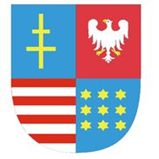 PROGNOZA ODDZIAŁYWANIA NA ŚRODOWISKO PROJEKTU PLANU GOSPODARKI ODPADAMIDLA WOJEWÓDZTWA ŚWIĘTOKRZYSKIEGOKielce, 2012r.SPIS TREŚCI1.	WPROWADZENIE	52.	INFORMACJE O ZAWARTOŚCI, GŁÓWNYCH CELACH ORAZ POWIĄZANIACH Z INNYMI DOKUMENTAMI PROJEKTU „PLANU GOSPODARKI ODPADAMI DLA WOJEWÓDZTWA ŚWIĘTOKRZYSKIEGO”	82.1.	Zawartość Planu gospodarki odpadami dla województwa świętokrzyskiego	82.2.	Główne cele Planu gospodarki odpadami dla województwa świętokrzyskiego	82.3.	Powiązania projektu Planu z innymi dokumentami strategicznymi	122.3.1.	Wprowadzenie	122.3.2.	Strategia Rozwoju Województwa Świętokrzyskiego	132.3.3.	Regionalny Program Operacyjny Województwa Świętokrzyskiego	142.3.4.	Plan zagospodarowania przestrzennego województwa świętokrzyskiego	143.	ISTNIEJĄCY STAN ŚRODOWISKA WOJEWÓDZTWA ŚWIĘTOKRZYSKIEGO	153.1.	Zasoby przyrodnicze	153.1.1.	System obszarów i obiektów prawnie chronionych	153.1.2.	Europejska Sieć Ekologiczna Natura 2000 w województwie świętokrzyskim	173.1.3.	Ochrona gatunkowa	193.1.4.	Węzły i korytarze ekologiczne	193.2.	Zasoby wodne i gospodarka wodno-ściekowa	203.2.1.	Wody powierzchniowe	203.2.2.	Wody podziemne	213.2.3.	Gospodarka wodno-ściekowa	213.2.4.	Powodzie	223.3.	Powietrze atmosferyczne	233.4.	Hałas	273.5.	Pola elektromagnetyczne	283.6.	Gospodarka odpadami	293.7.	Kopaliny	353.8.	Poważne awarie przemysłowe	373.9.	Lasy	383.10.	Gleby	404.	POTENCJALNE ZMIANY STANU ŚRODOWISKA W PRZYPADKU BRAKU REALIZACJI PLANU GOSPODARKI ODPADAMI DLA WOJEWÓDZTWA ŚWIĘTOKRZYSKIEGO	415.	CELE OCHRONY ŚRODOWISKA USTANOWIONE NA SZCZEBLU MIĘDZYNARODOWYM, WSPÓLNOTOWYM I KRAJOWYM ISTOTNE DLA PROJEKTU PLANU GOSPODARKI ODPADAMI DLA WOJEWÓDZTWA ŚWIĘTOKRZYSKIEGO ORAZ SPOSOBY ICH UWZGLĘDNIENIA W PLANIE	435.1.1.	Wprowadzenie	435.1.2.	Dyrektywy UE	435.1.3.	Polityka ekologiczna państwa	455.1.4.	Krajowy plan gospodarki odpadami 2014 (KPGO 2014)	465.1.5.	Strategia Rozwoju Kraju	475.1.6.	Programy operacyjne w ramach „Narodowych Strategicznych Ram Odniesienia na lata 2007-2013”	475.1.7.	Strategia „Bezpieczeństwo Energetyczne i Środowisko” perspektywa 2020r.	485.1.8.	Plan gospodarowania wodami w obszarze dorzecza Wisły	506.	PRZEWIDYWANE ZNACZĄCE ODDZIAŁYWANIA WRAZ Z PROPOZYCJĄ DZIAŁAŃ MINIMALIZUJĄCYCH LUB KOMPENSUJĄCYCH NEGATYWNE ODDZIAŁYWANIA NA ŚRODOWISKO, W TYM NA CELE, PRZEDMIOT OCHRONY I INTEGRALNOŚĆ OBSZARÓW NATURA 2000	516.1.	Identyfikacja przedsięwzięć mogących znacząco oddziaływać na środowisko i obszary Natura 2000	516.2.	Oddziaływanie na elementy środowiska, ludzi, dobra materialne i zabytki.	536.3.	Oddziaływanie na wartości przyrodnicze form ochrony przyrody w rozumieniu art. 6 ustawy z dnia 16 kwietnia 2004r. o ochronie przyrody w kontekście występujących na ich terenie zakazów i działań w zakresie czynnej ochrony ekosystemów.	726.4.	Oddziaływanie na obszary Natura 2000 (cele, przedmioty ochrony i integralność).	746.5.	Oddziaływanie na korytarze ekologiczne o znaczeniu krajowym i lokalnym	826.6.	Podsumowanie	827.	ROZWIĄZANIA ALTERNATYWNE DO ROZWIĄZAŃ ZAWARTYCH W PROJEKCIE PLANU	938.	NIEDOSTATKI  I  BRAKI  MATERIAŁÓW  UTRUDNIAJĄCE  OCENĘ SZKODLIWEGO  ODDZIAŁYWANIA  NA  ŚRODOWISKO  USTALEŃ PROJEKTOWANEGO  DOKUMENTU	939.	METODY WYKORZYSTANE PRZY OPRACOWANIU PROGNOZY I ANALIZIE REALIZACJI PLANU	9410.	POTENCJALNE TRANSGRANICZNE ODDZIAŁYWANIE NA ŚRODOWISKO PRZYRODNICZE	9411.	PROPOZYCJE METOD ANALIZY SKUTKÓW REALIZACJI PROJEKTU PLANU	94STRESZCZENIE	98WPROWADZENIEOpracowując projekt „Planu gospodarki odpadami dla województwa świętokrzyskiego”, Zarząd Województwa zobowiązany jest do przeprowadzenia strategicznej oceny oddziaływania na środowisko tego dokumentu programowego. Powyższy obowiązek nałożony został w art. 46 ustawy z dnia 3 października 2008r. o udostępnianiu informacji o środowisku i jego ochronie, udziale społeczeństwa w ochronie środowiska oraz o ocenach oddziaływania na środowisko.Zakres niniejszej prognozy został uzgodniony z Regionalnym Dyrektorem Ochrony Środowiska w Kielcach oraz Świętokrzyskim Państwowym Wojewódzkim Inspektorem Sanitarnym.Zgodnie z art. 51 ustawy o udostępnianiu informacji o środowisku prognoza oddziaływania na środowisko:1) zawiera:a) informacje o zawartości, głównych celach projektowanego dokumentu oraz jego powiązaniach z innymi dokumentami,b) informacje o metodach zastosowanych przy sporządzaniu prognozy,c) propozycje dotyczące przewidywanych metod analizy skutków realizacji postanowień projektowanego dokumentu oraz częstotliwości jej przeprowadzania,d) informacje o możliwym transgranicznym oddziaływaniu na środowisko,e) streszczenie sporządzone w języku niespecjalistycznym,2) określa, analizuje i ocenia:a) istniejący stan środowiska oraz potencjalne zmiany tego stanu w przypadku braku realizacji projektowanego dokumentu,b) stan środowiska na obszarach objętych przewidywanym znaczącym oddziaływaniem,c) istniejące problemy ochrony środowiska istotne z punktu widzenia realizacji projektowanego dokumentu, w szczególności dotyczące obszarów podlegających ochronie na podstawie ustawy z dnia 16 kwietnia 2004r. o ochronie przyrody,d) cele ochrony środowiska ustanowione na szczeblu międzynarodowym, wspólnotowym i krajowym, istotne z punktu widzenia projektowanego dokumentu, oraz sposoby, w jakich te cele i inne problemy środowiska zostały uwzględnione podczas opracowywania dokumentu,e) przewidywane znaczące oddziaływania, w tym oddziaływania bezpośrednie, pośrednie, wtórne, skumulowane, krótkoterminowe, średnioterminowe i długoterminowe, stałe i chwilowe oraz pozytywne i negatywne, na cele i przedmiot ochrony obszaru Natura 2000 oraz integralność tego obszaru, a także na środowisko, a w szczególności na:różnorodność biologiczną,ludzi,zwierzęta,rośliny,wodę,powietrze,powierzchnię ziemi,krajobraz,klimat,zasoby naturalne,zabytki,dobra materialnez uwzględnieniem zależności między tymi elementami środowiska i między oddziaływaniami na te elementy,3) przedstawia:a) rozwiązania mające na celu zapobieganie, ograniczanie lub kompensację przyrodniczą negatywnych oddziaływań na środowisko, mogących być rezultatem realizacji projektowanego dokumentu, w szczególności na cele i przedmiot ochrony obszaru Natura 2000 oraz integralność tego obszaru,b) biorąc pod uwagę cele i geograficzny zasięg dokumentu oraz cele i przedmiot ochrony obszaru Natura 2000 oraz integralność tego obszaru – rozwiązania alternatywne do rozwiązań zawartych w projektowanym dokumencie wraz z uzasadnieniem ich wyboru oraz opis metod dokonania oceny prowadzącej do tego wyboru albo wyjaśnienie braku rozwiązań alternatywnych, w tym wskazania napotkanych trudności wynikających z niedostatków techniki lub luk we współczesnej wiedzy.Ponadto Regionalny Dyrektor Ochrony Środowiska w Kielcach w piśmie WPN-II.411.3.2012.MK z dnia 01.02.2012r. w sprawie uzgodnienia zakresu niniejszej prognozy wskazał szczegółowo poddać analizie następujące kwestie:1. (…) Zapisy prognozy powinny opisywać i oceniać skutki planowanych przedsięwzięć na środowisko, wskazać w jaki sposób i w jakiej skali przyjęte rozwiązania przekształcą środowisko oraz w jakim stopniu mogą spowodować negatywne oddziaływanie na środowisko, w tym na przyrodę. Należy uwzględnić oddziaływanie skumulowane. Dokonując oceny należy również wziąć pod uwagę realizowane i planowane instalacje i urządzenia do unieszkodliwiania i odzysku odpadów m.in. ujęte w miejscowych planach zagospodarowania przestrzennego, decyzjach środowiskowych oraz w programach branżowych.2. W prognozie należy przeanalizować, czy i w jakim stopniu realizacja dokumentu będzie oddziaływać na wartości przyrodnicze form ochrony przyrody, w rozumieniu art. 6 ust. 1 ustawy z dnia 16 kwietnia 2004r. o ochronie przyrody (DZ.U. z 2009r. Nr 151, poz. 1220 ze zm.). Oceny należy dokonać w kontekście obowiązujących na ich terenie celów ochrony, zakazów, ograniczeń i działań w zakresie czynnej ochrony eksosystemów, wynikających z aktów prawnych obowiązujących dla danej formy ochrony przyrody. 3. Należy ocenić wpływ ustaleń projektu dokumentu na cele ochrony wyznaczonych obszarów specjalnej ochrony oraz projektowanych specjalnych obszarów ochrony siedlisk Natura 2000 mających znaczenie dla Wspólnoty, tj. na siedliska przyrodnicze, siedliska gatunków roślin i zwierząt, gatunki – dla których obszar ten został utworzony/wyznaczony, a także na jego integralność i powiązania z innymi obszarami sieci Natura 2000. Ocenę oddziaływań na siedliska przyrodnicze i gatunki należy dokonać w kontekście ich wymagań ekologicznych i zapewnienia właściwego stanu ich ochrony. Na terenie województwa istnieje 39 specjalnych obszarów ochrony siedlisk i 2 obszary specjalnej ochrony ptaków Natura 2000.4. Prognoza powinna również przedstawić:- propozycje dotyczące przewidywanych metod analizy skutków realizacji postanowień projektowanego dokumentu oraz częstotliwości jej przeprowadzania (monitoring),- rozwiązania mające na celu zapobieganie oraz ograniczanie, jak również kompensację przyrodniczą w przypadku prognozowanych negatywnych oddziaływań na środowisko, w tym na przyrodę, mogących być rezultatem realizacji dokumentu, które musza być poprzedzone szczegółową analizą oraz poparte wnioskami z tych analiz,- biorąc pod uwagę cele i geograficzny zasięg dokumentu i przedmiot ochrony obszarów Natura 2000 oraz ich integralność – rozwiązania alternatywne do rozwiązań zawartych w projektowanym dokumencie wraz z uzasadnieniem  ich wyboru oraz opis metod dokonania oceny prowadzącej  do tego wyboru albo wyjaśnienie braku takich rozwiązań alternatywnych, w tym wskazania napotkanych trudności wynikających z niedostatków techniki lub luk we współczesnej wiedzy.5. Mając na uwadze zagrożenia i problemy w zakresie gospodarki odpadami (…), w prognozie należy przeanalizować i ocenić wpływ zagospodarowania poszczególnych grup odpadów na środowisko z uwzględnieniem mocy przerobowych istniejących i koniecznych do budowy/rozbudowy zakładów i instalacji do odzysku i unieszkodliwiania odpadów w odniesieniu do okresu programowania do roku 2018 i perspektywy 2023 roku.6. W prognozie oddziaływania na środowisko należy przeanalizować działania związane z zamknięciem i rekultywacją składowisk odpadów niespełniających wymagań ochrony środowiska. Należy uwzględnić sposoby zabezpieczenia składowisk przed szkodliwym oddziaływaniem na wody powierzchniowe i podziemne oraz powietrze. Przy ocenie należy wziąć pod uwagę rozporządzenie Ministra Środowiska z dnia 24 marca 2003r. w sprawie szczegółowości wymagań dotyczących lokalizacji, budowy, eksploatacji i zamknięcia, jakim powinny odpowiadać poszczególne typy składowisk odpadów (DZ. U. Nr 61, poz. 549 ze zm.).7. Wymagana jest analiza i ocena wpływu oraz skutków realizacji projektu dokumentu w kwestiach:- chronionych gatunków zwierząt, roślin i grzybów, ze wskazaniem ustaleń projektu, które mogą powodować naruszenie zakazów, o których mowa w art. 51 i 52 ustawy z dnia 16 kwietnia 2004r. o ochronie przyrody,- ochrony drożności korytarzy ekologicznych zwierząt o znaczeniu krajowym i lokalnym,- ochrony ekosystemów wodno-błotnych (np. łąk, torfowisk), gdzie występują siedliska i gatunki wymagające ochrony, co wynika z opracowania, pn. „Ekosystemy lądowe pozostające w dynamicznych relacjach z wodami podziemnymi i powierzchniowymi dla obszarów dorzeczy w Polsce”,- ochrony wód powierzchniowych i podziemnych w aspekcie występujących ujęć wód,- ochrony gleby i powierzchni ziemi,- ochrony krajobrazu,- ochrony powietrza,- ochrony przed hałasem,- ochrony przed polami magnetycznymi,- ochrony zdrowia i ludzi.8. Zgodnie z art. 51 ust. 2 pkt 2 ustawy z dnia 3 października 2008r. o udostępnianiu informacji o środowisku i jego ochronie (…) w prognozie należy przeanalizować i ocenić czy projekt uwzględnia cele ochrony środowiska ustanowione na szczeblu międzynarodowym, wspólnotowym i krajowym, istotne z punktu widzenia Planu oraz opis, w jaki sposób te cele oraz wszelkie inne aspekty środowiskowe zostały uwzględnione podczas opracowywania dokumentu. Między innymi, mając na uwadze przepisy ustawy z dnia 18 lipca 2001r. prawo wodne (DZ.U. z 2005r., Nr 239, poz. 2019 ze zm.), gdzie ustanowiono wymóg ochrony, poprawy oraz przywracania dobrego stanu i potencjału ekologicznego wód (powierzchniowych, podziemnych, jak również ekosystemów wodnych i od wód zależnych), należy wskazać czy realizacja założeń wymienionych w „Planie gospodarowania wodami na obszarze dorzecza Wisły” nie będzie stanowić zagrożenia dla osiągnięcia celów środowiskowych określonych dla jednolitych części wód oraz dla obszarów chronionych.9. Prognoza oddziaływania na środowisko powyższego dokumentu powinna zawierać informacje o możliwym transgranicznym oddziaływaniu na środowisko (lub o braku tego oddziaływania).10. W związku z wymogiem udziału społeczeństwa w postępowaniu strategicznej oceny oddziaływania na środowisko, prognoza musi zawierać streszczenie sporządzone w języku niespecjalistycznym, w celu przedstawienia każdemu kto jest zainteresowany, a nie posiada specjalistycznej wiedzy z zakresu ochrony środowiska, informacji na temat ustaleń projektu dokumentu i prognozy oraz skutków środowiskowych wynikających z realizacji dokumentu.INFORMACJE O ZAWARTOŚCI, GŁÓWNYCH CELACH ORAZ POWIĄZANIACH Z INNYMI DOKUMENTAMI PROJEKTU „PLANU GOSPODARKI ODPADAMI DLA WOJEWÓDZTWA ŚWIĘTOKRZYSKIEGO” Zawartość Planu gospodarki odpadami dla województwa świętokrzyskiegoProjekt aktualizacji „Planu gospodarki odpadami dla województwa świętokrzyskiego”, składa się z następujących rozdziałów: Rozdział 1. WprowadzenieRozdział 2. Charakterystyka obszaru województwa świętokrzyskiego w nawiązaniu do gospodarki odpadami (położenie geograficzne, sytuacja demograficzna, sytuacja gospodarcza, warunki hydrologiczne i hydrogeologiczne)Rozdział 3. Analiza bieżącej sytuacji w zakresie gospodarowania odpadami (odpady komunalne, odpady niebezpieczne, pozostałe odpady)Rozdział 4. Prognozowane zmiany w zakresie gospodarki odpadamiRozdział 5. Cele w zakresie gospodarki odpadamiRozdział 6. Kierunki działań w zakresie zapobiegania powstawaniu odpadów oraz kształtowania systemu gospodarki odpadami (w zakresie zapobiegania powstawaniu odpadów, w zakresie kształtowania systemu gospodarki odpadami podejmowanych dla osiągnięcia wytyczonych celów, główne założenia systemu gospodarki odpadami, w tym podejmowane działania w zakresie gospodarki odpadami, działania w zakresie postępowania z odpadami powodującymi problemy w zakresie gospodarki odpadami, w tym środki zachęcające do selektywnego zbierania bioodpadów w celu kompostowania oraz przetwarzania ich w sposób bezpieczny dla środowiska oraz życia i zdrowia ludzi oraz rozwiązania dotyczące postępowania z olejami odpadowymi i innymi odpadami niebezpiecznymi).Rozdział 7. Kryteria rozmieszczenia obiektów przeznaczonych do gospodarowania odpadami oraz mocy przerobowych przyszłych instalacji do przetwarzania odpadów.Rozdział 8. Harmonogram planowanych czynności oraz określenie wykonawców i sposobu finansowania zadań wynikających z przyjętych kierunków działań	Rozdział 9. Określenie regionów gospodarki odpadami komunalnymi, wraz ze wskazaniem gmin wchodzących w skład regionu	Rozdział 10. Wykaz regionalnych instalacji do przetwarzania odpadów komunalnych w poszczególnych regionach gospodarki odpadami komunalnymi oraz instalacji przewidzianych do zastępczej obsługi tych regionów, do czasu uruchomienia regionalnych instalacji do przetwarzania odpadów komunalnych, w przypadku gdy znajdująca się w nich instalacja uległa awarii lub nie może przyjmować odpadów z innych przyczynRozdział 11. Plan zamykania regionalnych instalacji do przetwarzania odpadów komunalnych niespełniających wymagań ochrony środowiska, których modernizacja nie jest możliwa z przyczyn technicznych lub nie jest uzasadniona z przyczyn ekonomicznych	Rozdział 12. Informacja o strategicznej ocenie oddziaływania planu gospodarki odpadami na środowiskoRozdział 13. Określenie metody monitorowania działań w sposób umożliwiający ocenę stanu realizacji zadań określonych w planie gospodarki odpadami.Rozdział 14. Streszczenie w języku niespecjalistycznym.Główne cele Planu gospodarki odpadami dla województwa świętokrzyskiegoDo nadrzędnych celów określonych w Planie należą:1)	ochrona środowiska,2)	zrównoważony rozwój województwa,3)	zapewnienie bezpieczeństwa ekologicznego województwa.W Planie ustalono, że osiąganie ww. celów nadrzędnych wymaga realizacji wyznaczonych celów pośrednich, które zdefinoowano dla poszczególnych rodzajów odpadów: Odpady komunalneCele krótkookresowe 2012 -  20181)	edukowanie ekologiczne mieszkańców województwa w zakresie zasad i efektów funkcjonujących w gminach systemów gospodarki odpadami,2)	objęcie wszystkich mieszkańców województwa zorganizowanym systemem zbierania i odbierania odpadów komunalnych najpóźniej do 2013 r.,3)	objęcie wszystkich mieszkańców województwa systemem selektywnego zbierania i odbierania odpadów komunalnych, 4)	selektywne zbieranie i odbieranie odpadów komunalnych, w celu osiągnięcia odpowiednich poziomów recyklingu i przygotowania do ponownego użycia frakcji odpadów komunalnych takich jak: papier, metal, tworzywa sztuczne, szkło i opakowania wielomateriałowe oraz odpady budowlane i rozbiórkowe,5)	dostosowywanie funkcjonujących składowisk odpadów do wymaganych standardów oraz zamykanie i rekultywacja składowisk odpadów,6)	likwidacja „dzikich wysypisk” oraz zapobieganie powstawaniu kolejnych tego typu miejsc, 7)	rozbudowa lub budowa regionalnych zakładów zagospodarowania odpadów (RZZO),8)	tworzenie punktów selektywnego zbierania odpadów komunalnych,9)	dostosowanie regulaminów utrzymania czystości i porządku na terenie gminy do zapisów planu gospodarki odpadami dla województwa świętokrzyskiego w terminie 6 miesięcy od dnia uchwalenia tego planu.Cele długookresowe 2019 – 20231)	kontynuowanie edukowania ekologicznego mieszkańców województwa,2)	kontynuowanie selektywnego zbierania i odbierania odpadów komunalnych w celu osiągnięcia poziomu recyklingu i przygotowania do ponownego użycia frakcji odpadów komunalnych takich jak: papier, metal, tworzywa sztuczne i szkło w wysokości co najmniej 50% wagowo do dnia 31 grudnia 2020 roku. 3)	kontynuowanie selektywnego zbierania i odbierania odpadów komunalnych, w celu osiągnięcia odpowiedniego poziomu recyklingu i przygotowania do ponownego użycia odpadów budowlanych i rozbiórkowych w wysokości co najmniej 70% wagowo do dnia 31 grudnia 2020 roku. Odpady ulegające biodegradacjiCele krótkookresowe 2012 -  20181)	selektywne zbieranie i odbieranie odpadów komunalnych ulegających biodegradacji, w tym opakowań ulegających biodegradacji,2)	ograniczenie masy odpadów komunalnych ulegających biodegradacji przekazywanych do składowania – do dnia 16 lipca 2013 r. – do nie więcej niż 50% wagowo całkowitej masy odpadów komunalnych ulegających biodegradacji, w stosunku do masy tych odpadów wytworzonych w 1995 r.Cele długookresowe 2019 – 20231)	kontynuowanie selektywnego zbierania i odbierania odpadów komunalnych ulegających biodegradacji,2)	ograniczenie masy odpadów komunalnych ulegających biodegradacji przekazywanych do składowania – do dnia 16 lipca 2020 r. – do nie więcej niż 35% wagowo całkowitej masy odpadów komunalnych ulegających biodegradacji, w stosunku do masy tych odpadów wytworzonych w 1995 r.Odpady niebezpieczne w strumieniu odpadów komunalnychCel krótkookresowy 2012 – 20181)	selektywne zbieranie i odbieranie odpadów niebezpiecznych w strumieniu odpadów komunalnych (w tym przeterminowanych leków i chemikaliów, zużytych baterii i akumulatorów, zużytego sprzętu elektrycznego i elektronicznego). Cel długookresowy 2019 – 20231)	kontynuowanie selektywnego zbierania i odbierania odpadów niebezpiecznych w strumieniu odpadów komunalnych.Odpady niebezpieczneOpady zawierające PCBCel krótkookresowy 2012 – 20181)	usuwanie odpadów zawierających PCB, które potencjalnie nie zostały zinwentaryzowane i nie zostały usunięte.Oleje odpadoweCel krótkookresowy 2012 – 20181)	selektywne zbieranie i odbieranie oraz odzysk olejów odpadowych.Cel długookresowy 2019 – 20231)	kontynuowanie selektywnego zbierania i odbierania oraz odzysku olejów odpadowych.Odpady medyczne i weterynaryjneCel krótkookresowy 2012 – 20181)	dostosowanie spalarni odpadów medycznych i weterynaryjnych do wymogów prawa.Zużyte baterie i akumulatoryCel krótkookresowy 2012 – 20181 ) selektywne zbieranie i odbieranie oraz odzysk zużytych baterii i akumulatorów.Cel długookresowy 2019 – 20231)	kontynuowanie selektywnego zbierania i odbierania oraz odzysku zużytych baterii i akumulatorów.Zużyty sprzęt elektryczny i elektronicznyCele krótkookresowe 2012 – 20181)	selektywne zbieranie i odbieranie oraz odzysk zużytego sprzętu elektrycznego i elektronicznego (dążenie do osiągnięcia poziomu selektywnego zbierania i odbierania zużytego sprzętu elektrycznego i elektronicznego pochodzącego z gospodarstw domowych w wysokości 4 kg/M/rok),2)	rozbudowa lub budowa zakładów przetwarzania zużytego sprzętu elektrycznego i elektronicznego.Cel długookresowy 2019 – 20231)	kontynuowanie selektywnego zbierania i odbierania oraz odzysku zużytego sprzętu elektrycznego i elektronicznego.Pojazdy wycofane z eksploatacjiCel krótkookresowy 2012 – 20181)	osiągnięcie odpowiednich poziomów odzysku i recyklingu pojazdów wycofanych z eksploatacji.Cel długookresowy 2019 – 20231)	kontynuowanie odzysku i recyklingu pojazdów wycofanych z eksploatacji.Odpady zawierające azbestCel krótkookresowy 2012 – 20181)	sukcesywne usuwanie i unieszkodliwianie wyrobów zawierających azbest,2)	rozbudowa składowiska odpadów niebezpiecznych zawierających azbest.Cel długookresowy 2019 – 20231)	kontynuowanie usuwania i unieszkodliwiania wyrobów zawierających azbest.Przeterminowane środki ochrony roślin i opakowania po tych środkach Cel krótkookresowy 2012 – 20181)	selektywne zbieranie i odbieranie przeterminowanych środków ochrony roślin i opakowań po tych środkach.Cel długookresowy 2019 – 20231)	kontynuowanie selektywnego zbierania i odbierania przeterminowanych środków ochrony roślin i opakowań po tych środkach.Odpady materiałów wybuchowychCel krótkookresowy 2012 – 20181)	sukcesywne unieszkodliwianie odpadów materiałów wybuchowych.Cel długookresowy 2019 – 20231)	kontynuowanie unieszkodliwiania odpadów materiałów wybuchowych.Odpady pozostałeZużyte oponyCel krótkookresowy 2012 – 20181)	selektywne odbieranie oraz odzysk zużytych opon.Cel długookresowy 2019 – 20231)	kontynuowanie selektywnego zbierania i odbierania oraz odzysku zużytych opon.Odpady z budowy, remontów i demontażu obiektów budowlanych oraz infrastruktury drogowej Cel krótkookresowy 2012 – 20181)	selektywne zbieranie i odbieranie oraz odzysk odpadów z budowy, remontów i demontażu obiektów budowlanych oraz infrastruktury drogowej,2)	budowa instalacji do odzysku odpadów budowlanych innych niż niebezpieczne.Cel długookresowy 2019 – 20231)	kontynuowanie selektywnego zbierania i odbierania w celu osiągnięcia poziomu recyklingu, przygotowania do ponownego użycia i odzysku innymi metodami, innych niż niebezpieczne odpadów budowlanych i rozbiórkowych w wysokości, co najmniej 70% wagowo do dnia 31 grudnia 2020 roku. Komunalne osady ściekoweCel krótkookresowy 2012 – 20181)	ograniczanie składowania komunalnych osadów ściekowych,2)	wzrost masy komunalnych osadów ściekowych przekształcanych termicznie.Cel długookresowy 2019 – 20231)	dalsze ograniczanie składowania komunalnych osadów ściekowych,2)	dalszy wzrost masy komunalnych osadów ściekowych przekształcanych termicznie,3)	wykorzystywanie komunalnych osadów ściekowych w biogazowniach w celach energetycznych.Odpady opakowanioweCele krótkookresowe 2012 – 20181)	selektywne odbieranie odpadów opakowaniowych,2)	osiągnięcie odpowiednich poziomów odzysku i recyklingu odpadów opakowaniowych wynikających z przepisów prawa,3)	poprawa efektywności selektywnego zbierania i odbierania odpadów opakowaniowych. Cel długookresowy 2019 – 20231)	kontynuowanie selektywnego zbierania i odbierania oraz odzysku odpadów opakowaniowych.Odpady z przemysłuCele krótkookresowe 2012 – 20181)	minimalizowanie ilości wytwarzanych odpadów,2)	zwiększanie udziału odpadów poddawanych procesom odzysku,3)	zwiększanie udziału odpadów unieszkodliwianych poza składowaniem,4)	odzysk odpadów nagromadzonych na składowiskach odpadów,5)	zamykanie i rekultywacja składowisk odpadów.Cel długookresowy 2019 – 20231)	kontynuowanie minimalizowania ilości wytwarzanych odpadów,2)	kontynuowanie zwiększania udziału odpadów poddawanych procesom odzysku,3)	kontynuowanie zwiększania udziału odpadów unieszkodliwianych poza składowaniem.Powiązania projektu Planu z innymi dokumentami strategicznymiWprowadzeniePrzepisy ustawy o odpadach z dnia 27 kwietnia 2001 r. o odpadach (tj. Dz. U. z 2010 r. Nr 185, poz. 1243 z późn. zm.), wprowadziły obowiązek uchwalania planów gospodarki odpadami na szczeblu krajowym i wojewódzkim.Zgodnie z art. 14 a ust. 2 ustawy z dnia 27 kwietnia 2001 r. o odpadach (tj. Dz. U. z 2010 r. Nr 185, poz. 1243 z późn. zm.), sejmik województwa uchwala wojewódzki plan gospodarki odpadami. Jednocześnie art. 15 ust. 1 w/w ustawy, stanowi, iż wraz z uchwaleniem wojewódzkiego planu gospodarki odpadami sejmik województwa podejmuje uchwałę sprawie wykonania wojewódzkiego planu gospodarki odpadami. Zgodnie z art. 16 ust. 1 ustawy z dnia 1 lipca 2011 r. o zmianie ustawy o utrzymianiu czystości  i porzadku w gminach oraz niektórych innych ustaw (Dz. U. Nr 152, poz. 897) sejmik województwa jest obowiązany uchwalić, w terminie 6 miesięcy od dnia wejścia w życie ustawy (tj. do 30 czerwca 2012 r.), zaktualizowany wojewódzki plan gospodarki odpadami.Pierwszy wojewódzki plan gospodarki odpadami został uchwalony przez Sejmik Województwa Świętokrzyskiego w dn. 1 lipca 2003 r. Natomiast jego pierwsza aktualizacja nastąpiła w dn. 20 września 2007 r. Przedmiotowy dokument jest drugą aktualizacją wojewódzkiego planu gospodarki odpadami. Natomiast projekt uchwały w sprawie wykonania „Planu gospodarki odpadami dla województwa świętokrzyskiego” jest opracowywany po raz pierwszy, a obowiązek jej przygotowania wynika z uchwalonej w lipcu 2011 r.  nowelizacji przepisów ustawy o odpadach.Aktualizacja „Planu gospodarki odpadami dla województwa świętokrzyskiego”, została opracowana w trybie i na zasadach określonych w przepisach o ochronie środowiska oraz przepisach o odpadach i obejmuje wszystkie rodzaje odpadów powstających na terenie województwa świętokrzyskiego oraz przywożonych na jego teren. Mając na uwadze zrównoważony rozwój, bezpieczeństwo ekologiczne województwa, a także szeroko pojętą ochronę środowiska, w Planie przedstawiono zakładany system gospodarki odpadami. Obejmuje on m.in. rozwijanie selektywnego zbierania i odbierania odpadów, zapewnienie funkcjonowania wystarczającej ilości nowoczesnych instalacji do odzysku i unieszkodliwiania odpadów, a także szeroko pojętą edukację ekologiczną mieszkańców naszego województwa. W Planie odniesiono się do trzech zasadniczych strumieni odpadów, tj. odpadów komunalnych, niebezpiecznych oraz pozostałych tj. zużytych opon, odpadów z budowy, remontów i demontażu obiektów budowlanych oraz infrastruktury drogowej, komunalnych osadów ściekowych, odpadów opakowaniowych i odpadów z przemysłu.Plan gospodarki odpadami dla województwa swiętokrzyskiego powinien być zgodny przede wszystkim:-	z ustaleniami i rekomendacjami wynikającymi z „Polityki ekologicznej państwa w latach 	2009-2012 z perspektywą do roku 2016”,.-	z Krajowym planem gospodarki odpadami 2014 (KPGO 2014), uchwalonym przez Radę Ministrów Uchwałą Nr 217 z dnia 24 grudnia 2010 r. (M.P. Nr 101, poz. 1183).Powyższe dokumenty uwzględniają zobowiązania międzynarodowe związane z wdrażaniem Dyrektyw Unii Europejskiej i są spójne ze wspólnotowymi dokumentami programowymi.Strategia Rozwoju Województwa Świętokrzyskiego Strategia rozwoju województwa jest nadrzędnym, wieloletnim dokumentem strategicznym rozwoju społeczno-gospodarczego województwa świętokrzyskiego. Obecna „Strategia rozwoju województwa świętokrzyskiego do 2020 roku” uwzględnia zmienione uwarunkowania zewnętrzne (europejskie i krajowe) rozwoju regionu, stwarzające nowe perspektywy realizacji strategicznych celów rozwojowych województwa. Ponadto model programowania dopasowany jest do nowej formuły planowania działań wspieranych z funduszy UE, zintegrowano tutaj polityki sektorowe na poziomie regionalnym i uwzględniono problemy międzyregionalne.Misją Strategii jest: „Podniesienie poziomu i jakości życia mieszkańców województwa świętokrzyskiego” przedstawia te cele i priorytety „Strategii...”, które są istotne dla Planu.Tabela 1.	Cele i priorytety „Strategii rozwoju województwa świętokrzyskiego do 2020 roku" istotne dla gospodarki odpadami.W 2011 roku rozpoczęły się prace nad aktualizacją Strategii w związku z przyjęciem przez Radę Ministrów dokumentu Krajowej Strategii Rozwoju Regionalnego 2010-2020: Regiony, Miasta, Obszary wiejskie oraz opracowywaniem nowej Strategii Rozwoju Kraju, ośmiu strategii sektorowych oraz Koncepcji Przestrzennego Zagospodarowania Kraju. Planuje się, że zaktualizowana Strategia województwa zostanie przyjęta przez Sejmik Województwa Świętokrzyskiego w 2012 roku. Głównym instrumentem finansowym realizacji Strategii Rozwoju Województwa Świętokrzyskiego jest Regionalny Program Operacyjny Województwa Świętokrzyskiego.Regionalny Program Operacyjny Województwa ŚwiętokrzyskiegoRegionalny Program Operacyjny Województwa Świętokrzyskiego (RPOWŚ) stanowi kompleksowe narzędzie prowadzenia polityki rozwoju regionu w latach 2007-2013. Należy go postrzegać jako jeden z instrumentów realizacji „Narodowych Strategicznych Ram Odniesienia na lata 2007-2013” oraz jako instrument realizacji „Strategii Rozwoju Województwa Świętokrzyskiego do 2020 roku”.Celem generalnym Regionalnego Programu Operacyjnego Województwa Świętokrzyskiego na lata 2007-2013 jest:Poprawa warunków sprzyjających budowie konkurencyjneji generującej nowe miejsca pracy regionalnej gospodarkiCel generalny realizowany jest poprzez 6 celów szczegółowych, z których dla Planu najważniejsze znaczenie ma cel 4, tj.: Poprawa stanu środowiska naturalnego województwa. Mając na uwadze konieczność odwrócenia peryferyzacji regionu, wysiłki województwa powinny być skoncentrowane na szybkiej poprawie stanu ilościowego i jakościowego infrastruktury technicznej, w tym również infrastruktury ochrony środowiska: systemy zaopatrzenia mieszkańców w wodę pitną, systemy odprowadzania i oczyszczania ścieków, systemy składowania i innego niż składowanie unieszkodliwiania odpadów, komunalne systemy grzewcze oraz obiekty ochrony przeciwpowodziowej.Plan zagospodarowania przestrzennego województwa świętokrzyskiegoZadaniem samorządu województwa jest kształtowanie i prowadzenie regionalnej polityki przestrzennej. Podstawowym instrumentem tej polityki jest „Plan zagospodarowania przestrzennego województwa świętokrzyskiego”.Głównym zadaniem „Planu…” jest określenie celów, zasad i kierunków gospodarowania przestrzenią województwa.Cel generalny zagospodarowania przestrzennego województwa świętokrzyskiego to: Wzrost atrakcyjności województwa dla rozwoju społecznego i gospodarczegoPoniżej przedstawiono cele warunkujące i priorytety polityki przestrzennej odnoszące się także do efektów prowadzenia właściwej gospodarki odpadami.Cel 3	Tworzenie warunków do poprawy jakości życia i zaspokajania potrzeb społecznych – 	podnoszenie standardu cywilizacyjnego.Priorytety polityki przestrzennej:-	poprawa jakości środowiska przyrodniczego we wszystkich jego elementach.Cel 4	Aktywna ochrona wartości i racjonalne wykorzystanie zasobów środowiska 	przyrodniczego przy zachowaniu zasady zrównoważonego rozwoju i bezpieczeństwa 	ekologicznego województwa.Priorytety polityki przestrzennej:-	dążenie do zgodności charakteru oraz intensywności zagospodarowania z cechami i walorami środowiska przyrodniczego oraz naturalną chłonnością i odpornością środowiska na antropopresję,-	tworzenie warunków do zachowania istniejących oraz objęcia ochroną dalszych, unikatowych walorów środowiska i krajobrazu – przywracanie utraconej równowagi przyrodniczej,-	wdrożenie jednolitych procedur i wymogów uwzględniania spraw ochrony środowiska w planach zagospodarowania przestrzennego,-	wzrost wykorzystania energii ze źródeł odnawialnych.W związku z trwającymi pracami nad Koncepcją Przestrzennego Zagospodarowania Kraju także Zarząd Województwa podjął prace związane ze zmianą obecnie obowiązującego „Planu Zagospodarowania Przestrzennego Województwa Świętokrzyskiego”. ISTNIEJĄCY STAN ŚRODOWISKA WOJEWÓDZTWA ŚWIĘTOKRZYSKIEGOZasoby przyrodniczeSystem obszarów i obiektów prawnie chronionychŁączna powierzchnia obszarów objętych ochroną prawną na terenie województwa (wg stanu na dzień 31.12.2010r.) wynosi 755 759,1 ha, co stanowi 64,5% powierzchni województwa (1-sze miejsce w kraju). Obszary prawnie chronione nie są rozmieszczone równomiernie. Najuboższe pod tym względem są wschodnie i południowo-wschodnie części województwa, głównie powiaty: opatowski, sandomierski i kazimierski, co jest spowodowane przede wszystkim intensywnym użytkowaniem rolniczym tego terenu. System obszarów prawnie chronionych w województwie świętokrzyskim (wg stanu na dzień 30.06.2011r.) przedstawia . W województwie świętokrzyskim funkcjonują następujące formy ochrony przyrody:Świętokrzyski Park NarodowyŚwiętokrzyski Park Narodowy został ustanowiony w 1950r. i obejmuje powierzchnię , co stanowi ok. 0,7% powierzchni ogólnej województwa. Park położony jest w centralnej części województwa i swoim zasięgiem obejmuje pasmo Gór Świętokrzyskich – Łysogóry, wschodnią część Pasma Klonowskiego oraz część Pasma Pokrzywiańskiego. Jest to najcenniejszy pod względem przyrodniczym obszar poddany prawnej ochronie na terenie województwa, pełni także ważną rolę w krajowym i międzynarodowym systemie przyrodniczym. W ekosystemach Parku występuje m.in. 859 gatunków roślin, w tym 35 gatunków drzew, 272 gatunki glonów, ok. 40 gatunków grzybów wielkoowocnikowych, ok. 340 gatunków porostów, a spośród zwierząt: 150 gatunków ptaków, w tym 118 gatunków zakłada gniazda w Parku, 45 gatunków ssaków, 14 gatunków płazów, 6 gatunków gadów, 66 gatunków ślimaków lądowych, 187 gatunków pająków oraz ponad 1500 gatunków owadów.Parki krajobrazowe-	8 parków krajobrazowych wchodzących w skład Zespołu Świętokrzyskich i Nadnidziańskich Parków Krajobrazowych: Suchedniowsko-Oblęgorski PK, Cisowsko-Orłowiński PK, Jeleniowski PK, Sieradowicki PK, Chęcińsko-Kielecki PK, Nadnidziański PK, Szaniecki PK, Kozubowski PK,-	1 park krajobrazowy wchodzący w skład Zespołu Nadpilicznych Parków Krajobrazowych: Przedborski Park Krajobrazowy.Rezerwaty przyrodyNa terenie województwa zlokalizowane są 72 rezerwaty przyrody, w tym:-	28 rezerwatów przyrody nieożywionej,-	22 rezerwaty leśne,-	9 rezerwatów stepowych,-	4 rezerwaty florystyczne,-	3 rezerwaty torfowiskowe,-	2 rezerwaty krajobrazowe,-	2 rezerwaty faunistyczne,-	1 rezerwat słonoroślowy,-	1 rezerwat wodny.Największa ilość rezerwatów koncentruje się w rejonie Gór Świętokrzyskich i w Niecce Nidziańskiej. W 2008r. został powołany rezerwat faunistyczny Wisła pod Zawichostem, a w 2010r. rezerwat przyrody nieożywionej Zachełmie. Mapa 1.	System obszarów prawnie chronionych oraz ujętych w Europejskiej  Sieci Ekologicznej  Natura 2000 w województwie świętokrzyskim (stan na dzień 31.12.2010r.).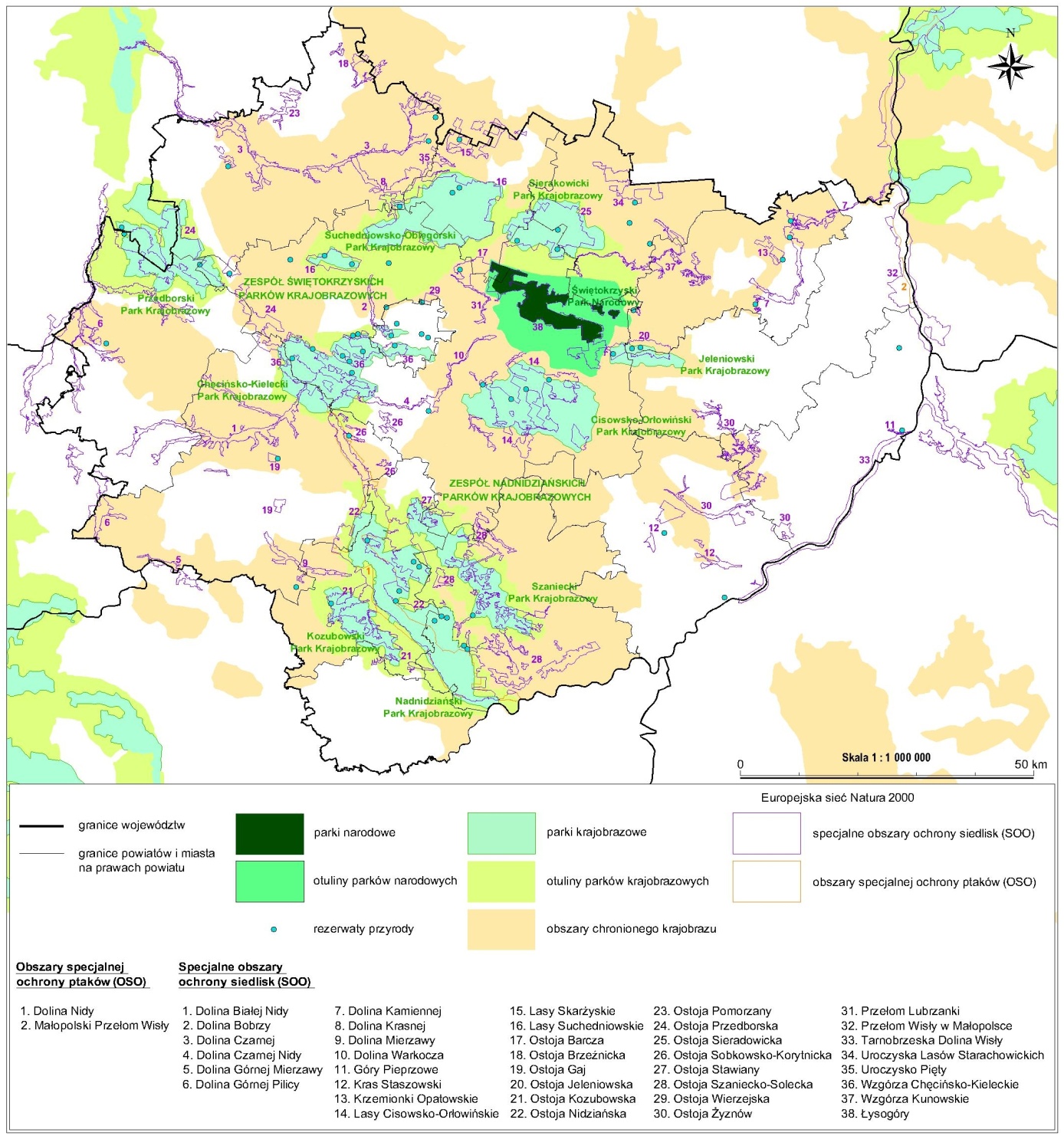 Obszary Chronionego KrajobrazuNa obszarze województwa świętokrzyskiego, znajduje się 21 Obszarów Chronionego Krajobrazu.  Są to: Konecko-Łopuszniański OChK, OChK Doliny Kamiennej, Podkielecki OChK, Włoszczowsko-Jędrzejowski OChK, Chmielnicko-Szydłowski OChK, Solecko-Pacanowski OChK, Miechowsko-Działoszycki OChK, Koszycko-Opatowiecki OChK, Jeleniowsko-Staszowski OChK, Jeleniowski OChK, Sieradowicki OChK, Cisowsko-Orłowiński OChK, Suchedniowsko-Oblęgorski OChK, Chęcińsko-Kielecki OChK, Nadnidziański OChK, Szaniecki OChK, Kozubowski OChK, Przedborski OChK, Kielecki OChK, OChK Lasy Przysusko-Szydłowieckie i Świętokrzyski OChK.Pozostałe formy ochrony przyrodyW województwie świętokrzyskim występuje:-	ok. 690 pomników przyrody,-	11 zespołów przyrodniczo-krajobrazowych,-	96 użytków ekologicznych, -	13 stanowisk dokumentacyjnych. Największą ilość wśród pomników przyrody stanowią pojedyncze drzewa, skałki, groty i jaskinie oraz grupy drzew. Najbardziej znane pomniki przyrody to m.in. ok. 750-letni dąb „Bartek” w Zagnańsku, Jaskinia „Piekło” przy niebieskim szlaku turystycznym z Chęcin do Kielc oraz Wąwóz Królowej Jadwigi w Sandomierzu. Europejska Sieć Ekologiczna Natura 2000 w województwie świętokrzyskimEuropejska Sieć Ekologiczna Natura 2000 ma na celu utrzymanie różnorodności biologicznej państw członkowskich UE poprzez ochronę najcenniejszych siedlisk oraz gatunków fauny i flory na ich terytorium. Podstawy prawne do jej tworzenia stanowią:-	dyrektywa Rady 2009/147/WE z dnia 30 listopada 2009r. w sprawie ochrony dzikich ptaków, tzw. Dyrektywa ptasia, na podstawie której tworzy się Obszar Specjalnej Ochrony - OSO,-	dyrektywa Rady 92/43/EWG z dnia 21 maja 1992r. w sprawie ochrony siedlisk naturalnych oraz dzikiej fauny i flory tzw. Dyrektywa siedliskowa, stanowiąca podstawę do wydzielenia Specjalnego Obszaru Ochrony - SOO.W województwie świętokrzyskim utworzono:-	2 obszary specjalnej ochrony ptaków (OSO), zgodnie z Rozporządzeniem Ministra Środowiska z dnia 12 stycznia 2011r. w sprawie obszarów specjalnej ochrony ptaków,-	39 obszarów mających znaczenie dla Wspólnoty - projektowane specjalne obszary ochrony siedlisk, zatwierdzone przez Komisję Europejską decyzją Nr 2011/64/UE z 10.01.2011r.Obszary Natura 2000 stanowią ok. 13,7% ogólnej powierzchni województwa. Tabela poniżej przedstawia obszary Natura 2000 występujące na terenie województwa świętokrzyskiego.Tabela 2.	Obszary Natura 2000 na terenie województwa świętokrzyskiego (stan lipiec 2011).Obszary Natura 2000 województwa świętokrzyskiego przedstawia .Ochrona gatunkowaZe względu na znaczne obszary województwa objęte ochroną prawną, występują tutaj liczne gatunki chronione roślin, zwierząt i grzybów.Spośród roślin chronionych objętych ochroną ścisłą występują: widłaki - wroniec, goździsty, jałowcowaty i spłaszczony, skrzyp olbrzymi, paprotka zwyczajna, wierzba borówkolistna, goździk piaskowy, siny i pyszny, pełnik europejski, wawrzynek wilczełyko, pomocnik baldaszkowaty, naparstnica zwyczajna, arnika górska, lilia złotogłów, śnieżyczka przebiśnieg, kosaciec syberyjski, listera jajowata, gnieźnik leśny, pokrzyk wilcza jagoda, mącznica lekarska, tojad dziobaty, goryczka wąskolistna, mieczyk dachówkowaty, rosiczka okrągłolistna i długolistna, gnidosz rozesłany, buławnik czerwony i mieczolistny, storczyk plamisty, krwisty i szerokolistny, kruszczyk szerokolistny, podkolan biały i zielonawy, obuwik pospolity, storzan bezlistny, centuria pospolita, bagno zwyczajne, skrzyp olbrzymi, parzydło leśne, rojnik pospolity, pajęcznica gałęzista, zawilec wielkokwiatowy, orlik pospolity, dziewięćsił bezłodygowy, pluskwica pospolita, powojnik prosty, zimowit jesienny i goździk.Natomiast spośród zwierząt chronionych występują: bobry, wydry, gronostaje, jeże, nocek Natterera, nocek Bechsteina, borowiec wielki, mroczek posrebrzany, kumak nizinny, traszka zwyczajna i grzebieniasta, ropuchy szara i zielona, rzekotka drzewna, grzebiuszka, ropucha zielona, jaszczurki - zwinka i żyworódka.Na terenie województwa utworzono także kilkanaście stref ochrony ścisłej i częściowej dla ostoi ptaków: orlika krzykliwego, bociana czarnego i cietrzewia.Rzeki województwa są środowiskiem bytowania wielu ważnych gatunków ryb i minogów (np. głowacz białopłetwy, piekielnica, śliz, koza, minóg strumieniowy) oraz bezkręgowców (skójka malarka, szczeżuja wielka i szczeżuja spłaszczona, gałeczka rzeczna, groszówki: rzeczna, jajowata, drobna i żeberkowana).Węzły i korytarze ekologiczneNajcenniejsze przyrodniczo obszary województwa, odznaczające się największą różnorodnością biologiczną pełnią funkcję węzłów ekologicznych o randze międzynarodowej i krajowej.Węzły ekologiczne o randze międzynarodowej to:obszar świętokrzyski (znaczna część Gór Świętokrzyskich),obszar buski (najwartościowsze fragmenty Niecki Nidziańskiej),obszar środkowej Wisły (dolina Wisły od Sandomierza w dół rzeki).Węzły ekologiczne o randze krajowej to:obszar przedborski (najwartościowsze fragmenty Wyżyny Przedborskiej),obszar cisowsko-orłowiński (pd-wsch część Gór Świętokrzyskich),obszar nidziański (dolina Nidy),obszar miechowski (wschodnie obrzeże Wyżyny Miechowskiej).Węzły ekologiczne połączone są korytarzami ekologicznymi, które zapewniają łączność i pozwalają na rozprzestrzenianie się gatunków pomiędzy węzłami. Wg W. Jędrzejewskiego, na terenie województwa świętokrzyskiego występuje jeden główny korytarz ekologiczny Południowo-Centralny, który łączy Roztocze z Lasami Janowskimi, Puszczą Sandomierską i Świętokrzyską, Przedborskim Parkiem Krajobrazowym, Załęczańskim Parkiem Krajobrazowym, następnie łączy się z Lasami Lublinieckimi i Borami Stobrawskimi oraz biegnie do Lasów Milickich, Doliny Baryczy i Borów Dolnośląskich.Zasoby wodne i gospodarka wodno-ściekowaWody powierzchnioweMonitoring wód powierzchniowych w województwie świętokrzyskim w 2010r. obejmował kontrolę jakości rzek w 37 stanowiskach pomiarowo-kontrolnych. Prowadzony był zgodnie z „Programem państwowego monitoringu środowiska województwa świętokrzyskiego na lata 2010-2012” w oparciu o przepisy ustawy z dnia 18 lipca 2001r. Prawo wodne oraz rozporządzenie Ministra Środowiska z dnia 13 maja 2009 roku w sprawie form i sposobu prowadzenia monitoringu jednolitych części wód powierzchniowych i podziemnych.Pomiary w ramach monitoringu operacyjnego przeprowadzono na 36 stanowiskach. Oceny stanu/potencjału ekologicznego dokonano dla 27 z nich. Stan chemiczny wód oceniono na podstawie pomiarów na 24 stanowiskach.Ocena stanu i potencjału ekologicznegoW wyniku przeprowadzonej oceny stanu i potencjału ekologicznego jednolitych części wód stwierdzono:dobry potencjał ekologiczny wód (II klasa) na 1 stanowisku (3,7% stanowisk) na Wiśle w Sandomierzu,umiarkowany stan lub potencjał ekologiczny (III klasa) na 16 stanowiskach (59,3% stanowisk, w tym stan ekologiczny na 11 stanowiskach, potencjał ekologiczny na 5 stanowiskach) – po 1 stanowisku na rzekach Bobrza, Brzeźnica, Chodcza, Grabówka, Rudka, Łośna, Nidzica, Strzegomka, Wisła, Kamienna, Lubianka, Czarna Maleniecka, Czarna Struga, Czarna Włoszczowska oraz na dwóch stanowiskach na Nidzie,słaby stan lub potencjał ekologiczny (IV klasa) na 10 stanowiskach (37,0% stanowisk, w tym stan ekologiczny na 7 stanowiskach, potencjał ekologiczny na 3 stanowiskach) – po jednym stanowisku na rzekach Czarna Nida, Koprzywianka, Opatówka, Warkocz, oraz na dwóch stanowiskach na Kamionce i 4 stanowiskach na Kamiennej.Nie stwierdzono obecności wód I i V klasy, tj. o bardzo dobrym lub złym stanie/potencjale ekologicznym. O wynikach klasyfikacji stanu lub potencjału ekologicznego decydowały najczęściej wskaźniki biologiczne – fitobentos i makrofity, fizykochemiczne – BZT5, ogólny węgiel organiczny i ChZT-Cr oraz biogenne – azot amonowy, azot Kjeldahla, azot azotanowy, azot ogólny i fosfor ogólny.W porównaniu z oceną stanu/potencjału ekologicznego na podstawie wyników monitoringu z poprzednich dwóch lat (2008-2009), ogólny udział wód najniższej i najwyższej stwierdzonej klasy jakości wypada na niekorzyść sytuacji z roku 2010. Zmniejszyła się liczba i procentowy udział stanowisk, w których stwierdzono dobry potencjał ekologiczny, jednocześnie wzrosła liczba stanowisk o słabym stanie/potencjale ekologicznym JCWP.W porównaniu z rokiem 2009, o jedną klasę pogorszył się stan lub potencjał w dziewięciu jednolitych częściach wód powierzchniowych. Poprawę o jedną klasę stwierdzono tylko w jednym przypadku.Ocena stanu chemicznego wódW wyniku przeprowadzonej oceny stanu chemicznego stwierdzono:dobry stan chemiczny na 4 stanowiskach (16,7% stanowisk) na rzekach Bobrza, Silnica, Kamienna i Młynówka,stan chemiczny poniżej dobrego na 20 stanowiskach (83,3% stanowisk) na rzekach – po jednym stanowisku na rzekach Brzeźnica, Czarna Nida, Łośna, Mierzawa, Nidzica, Czarna Staszowska, Koprzywianka, Strzegomka, Kamionka, Świślina, Czarna Maleniecka, Czarna Struga i Czarna Włoszczowska, po dwóch stanowiskach na Nidzie i Wiśle oraz na trzech stanowiskach na Kamiennej.O klasyfikacji decydowały wskaźniki należące do wielopierścieniowych węglowodorów aromatycznych.Na przestrzeni lat 2008-2010 pogorszył się stan chemiczny w jednym przypadku, również w jednej JCWP zaobserwowano poprawę. Pozostałe części objęte monitoringiem we wspomnianym okresie, w odniesieniu do kryteriów klasyfikacji, zachowały stan niezmieniony.Ocena ogólna stanu wódW ocenie ogólnej stanu wód, która jest wynikową oceną stanu/potencjału ekologicznego i stanu chemicznego, zły stan wód przypisano 19 stanowiskom pomiarowo-kontrolnym zlokalizowanym na rzekach Bobrza, Brzeźnica, Czarna Nida, Jedlnica, Łososina, Koprzywianka, Strzegomka, Kamionka, Czarna Maleniecka, Czarna Struga i Czarna Włoszczowska (po 1 stanowisku), Nida, Wisła (po 2 stanowiska), Kamienna (4 stanowiska). Na pozostałych 17 stanowiskach nie dokonano oceny ze względu na brak jednej ze składowych ocen – stanu/potencjału ekologicznego lub stanu chemicznego.Wody podziemneCelem monitoringu jakości wód podziemnych jest dostarczenie informacji o stanie chemicznym wód podziemnych, śledzenie jego zmian oraz sygnalizacja zagrożeń w skali kraju, na potrzeby zarządzania zasobami wód podziemnych i oceny skuteczności podejmowanych działań ochronnych.Podstawy do oceny jakości wód podziemnych w ujęciu formalno-prawnym reguluje Rozporządzenie Ministra Środowiska z dnia 23 lipca 2008r. w sprawie kryteriów i sposobu oceny wód podziemnych.W 2010 roku badania jakości wód podziemnych, w ramach monitoringu diagnostycznego prowadzonego przez Wojewódzki Inspektorat Ochrony Środowiska w Kielcach, obejmowały 40 stanowisk pomiarowych. Sieć monitoringu obejmowała wszystkie rejony województwa.Odnotowano następujące klasy jakości wód podziemnych: − II klasa (woda dobrej jakości) na 9 stanowiskach (22,5% stanowisk),− III klasa (woda zadowalającej jakości) na 18 stanowiskach (45% stanowisk),− IV klasa (woda niezadowalającej jakości) na 4 stanowiskach (10% stanowisk),− V klasa (woda złej jakości) na 9 stanowiskach (22,5% stanowisk).Nie stwierdzono obecności wód I klasy (bardzo dobrej jakości).W porównaniu z oceną na podstawie wyników monitoringu z poprzedniego roku (2009), wzrósł udział wód klasy II i klasy V. Pogorszenie o dwie klasy nastąpiło w przypadku wód piętra czwartorzędowego, badanych na stanowisku w miejscowości Szewce w gminie Samborzec (powiat sandomierski), poprawa jakości miała miejsce w przypadku wód piętra dewońskiego ze stanowiska w Baćkowicach (gmina Baćkowice, powiat opatowski) i wód piętra trzeciorzędowego w Wiązownicy Małej w gminie Staszów (powiat staszowski).W porównaniu do roku 2008 (monitoring prowadzony był wówczas jedynie w powiatach staszowskim i sandomierskim, w obrębie JCWPD 125), pogorszyła się także jakość wód piętra trzeciorzędowego badanych na stanowisku w Zawidzy w gminie Łoniów (powiat sandomierski), natomiast na stanowisku w Szewcach jakość spadła o trzy klasy. W przypadku stanowiska w Szewcach, gdzie zaobserwowano wyraźne pogorszenie jakości, wskaźnikami decydującymi, były stężenia metali ciężkich kadmu w roku 2010 i manganu w roku 2009, a ponadto także wapnia i wodorowęglanów.Gospodarka wodno-ściekowaDługość rozdzielczej sieć wodociągowej w województwie świętokrzyskim (wg stanu na koniec 2010r.), wynosi 12 691,4 km. Przyrost długości sieci w latach 2007-2010 wyniósł 613,74 km.Średnie roczne zużycie wody z wodociągów w przeliczeniu na jednego mieszkańca w 2010 roku, wg danych urzędów gmin, wyniosło 26,8 m3.Ludność korzystająca z sieci wodociągowej (stan na koniec 2010r.) to 92% mieszkańców (w roku 2007 wskaźnik ten wynosił 82,8%).Ogólny pobór wody na potrzeby gospodarki narodowej i ludności w województwie świętokrzyskim jest jednym z czterech najwyższych w kraju. W roku 2010 (wg danych GUS) wyniósł 1 269 453 dam3, co stanowiło 16,6% poboru krajowego. Tak znacząca wielkość wynika z zapotrzebowania elektrowni Połaniec S.A. Grupa GDF SUEZ Energia Polska w powiecie staszowskim na wody do celów chłodniczych.W ogólnej wielkości poboru wód w województwie, wg danych GUS, około 85-90% stanowi w ostatnich latach przeznaczenie na cele produkcyjne (przemysłowe) z ujęć własnych zakładów przemysłowych, 5-10% przeznaczenie dla rolnictwa i leśnictwa, a pozostałą część, tj. na ogół 3-5% przeznaczenie dla celów komunalnych (zasilanie sieci wodociągowych zarówno dla celów bytowych jak i innych). Ilość wody dostarczanej sieciowo do gospodarstw domowych kształtuje się na poziomie około 31 000 - 31 500 dam3/rok co stanowi około 55% ilości wody przesyłanej ogółem siecią wodociągową i w przybliżeniu odpowiada wskaźnikowi krajowemu.W ilości wód ujmowanych dla celów produkcji przemysłowej, około 99% stanowią wody powierzchniowe. Zasilanie sieci wodociągowej bazuje w około 97% na zasobach wód podziemnych.Wg stanu na koniec 2010r., długość rozdzielczej sieci kanalizacyjnej w województwie wynosi 3 364,9 km. Funkcjonuje 110 komunalnych oczyszczalni ścieków. Największa oczyszczalnia, o przepustowości 51 000 m3/d, w miejscowości Sitkówka obsługuje gminę Sitkówka-Nowiny i miasto Kielce, a także zachodnią część gminy Masłów. Oczyszczalnie o przepustowości powyżej 10 000 m3/d znajdują się w największych poza Kielcami miastach województwa – Skarżysku-Kamiennej (24 000 m3/d), Starachowicach (24 000 m3/d) i Ostrowcu Świętokrzyskim (16 600 m3/d).Podstawowym instrumentem wdrożenia postanowień dyrektywy Rady z dnia 21 maja 1991r. (91/271/EWG) dotyczącej oczyszczania ścieków komunalnych, jest Krajowy Program Oczyszczania Ścieków Komunalnych. Uwzględnia on w obszarze województwa świętokrzyskiego 77 aglomeracji, w których realizowane będą inwestycje w zakresie poprawy stanu gospodarki ściekowej.Wyznaczone aglomeracje obejmują swym zasięgiem 81 gmin i ok. 1 008 337 mieszkańców, tj. około 78,6% ludności województwa. Obecnie na terenie wszystkich wyznaczonych aglomeracji z systemu kanalizacyjnego korzysta 664 798 osób, tj. ok. 65,9% mieszkańców aglomeracji i około 51,8% całej społeczności województwa.Łączna ilość ścieków komunalnych odprowadzonych w roku 2010 z terenów aglomeracji wyniosła 49 442 dam3, z tego zbiorczym systemem kanalizacyjnym do oczyszczalni ścieków odprowadzonych było 43 836 dam3 (88,7%), taborem asenizacyjnym – 2 102 dam3 (4,2%), do oczyszczalni przydomowych odprowadzono 129 dam3 (0,3%), natomiast 3 375 dam3 (6,8%) stanowiły ścieki odprowadzone do środowiska bez oczyszczenia.Na terenach nieskanalizowanych gospodarstwa domowe wyposażone w zbiorniki bezodpływowe obsługiwane są przez tabor asenizacyjny, pozostałe korzystają z indywidualnych systemów oczyszczania ścieków (oczyszczalni przydomowych). W zbiorniki bezodpływowe wyposażone są 95 872 gospodarstwa domowe. W przydomowe oczyszczalnie ścieków wyposażonych jest 1 629 gospodarstw domowych.W województwie funkcjonuje ponadto kilkadziesiąt przyzakładowych oczyszczalni ścieków, z których korzystają zakłady przemysłowe, w tym zakłady produkcyjne, produkcyjno-usługowe i przetwórcze różnych branż oraz niektóre obiekty użyteczności publicznej.W województwie funkcjonuje 651,57 km sieci kanalizacji deszczowej. W rozbudowane sieci kanalizacji deszczowej wyposażone są głównie tereny miejskie. W kilku miastach, w tym najliczniej w Kielcach i Ostrowcu Świętokrzyskim funkcjonują oczyszczalnie ścieków deszczowych.Oprócz Krajowego Programu Oczyszczania Ścieków Komunalnych, inwestycje w zakresie gospodarki ściekowej prowadzone są w ramach „Programu wyposażenia aglomeracji poniżej 2 000 RLM w oczyszczalnie ścieków komunalnych i systemy kanalizacji sanitarnej” oraz „Programu wyposażenia zakładów przemysłu rolno-spożywczego o wielkości nie mniejszej niż 4 000 RLM odprowadzającego ścieki bezpośrednio do wód, w urządzenia zapewniające wymagane przez polskie prawo standardy ochrony wód”.PowodzieDla województwa świętokrzyskiego największym zagrożeniem są wylewy Wisły spowodowane opadami występującymi na Podkarpaciu, w Beskidach i w Tatrach, które z kolei powodują gwałtowne wezbrania prawostronnych dopływów Wisły: Soły, Skawy, Raby, Dunajca i Sanu. W wyniku wezbrań powstaje tzw. cofka przy ujściu lewostronnych dopływów Wisły: Nidy, Czarnej Staszowskiej, Koprzywianki, Opatówki, Kanału Strumień i Kamiennej.  Powstanie cofki przy ujściach tych rzek powoduje zalewanie ich dolin rzecznych. Także intensywne opady atmosferyczne oraz gwałtowne roztopy wiosenne w paśmie Gór Świętokrzyskich są przyczyną wezbrań rzek i strumieni górskich w rejonie źródeł Bobrzy, Lubrzanki i Kamionki w pobliżu Zagnańska i Łącznej oraz na terenie Łysogór, z których wypływają rzeki Psarka, Świślina i Pokrzywianka.W ostatnich kilkunastu latach największe powodzie na terenie województwa świętokrzyskiego wywołane były wezbraniami opadowymi Wisły i miały miejsce w lipcu 1997 roku, w lipcu i sierpniu roku 2001 oraz w maju i lipcu 2010 roku.Na infrastrukturę związaną z regulacją stosunków wodnych i ochroną przeciwpowodziową na terenie województwa składa się:347,338 km wałów przeciwpowodziowych tworzących obszary chronione o łącznej powierzchni 50 080 ha,2 876 szt. budowli hydrotechnicznych, w tym 37 śluz wałowych,12 sztucznych zbiorników wodnych o łącznej pojemności użytkowej (pojemności pomiędzy minimalnym a normalnym poziomem piętrzenia) 5 760 dam3,8 stacji pomp odwadniających,2 magazyny przeciwpowodziowe wojewódzkie (w Grotnikach Dużych i Kępie Chwałowskiej) oraz 14 magazynów przeciwpowodziowych przywałowych.Najdłuższe łącznie odcinki wałów przeciwpowodziowych obejmują dolinę Wisły (143,523 km), a następnie dolinę Nidy (61,601 km), Kamiennej (31,872 km), Koprzywianki (29 km), Kanału Strumień (23,570 km). W dolinach pozostałych obwałowanych rzek długości wałów nie przekraczają 10 km.Obiekty melioracji podstawowej wymagające odbudowy lub modernizacji (wg danych GUS) stanowią:odcinki rzek o łącznej długości 119 km,wały przeciwpowodziowe o długości 139 km,zbiorniki wodne o łącznej pojemności 1 165 dam3 (20% łącznej pojemności wszystkich zbiorników).Na terenie województwa znajdują się trzy duże zbiorniki retencyjne o łącznej pojemności maksymalnej (przy maksymalnym poziomie piętrzenia) około 67 mln m3. Są to zbiorniki:Chańcza na Czarnej Staszowskiej w gminach Raków Szydłów i Staszów,Wióry na Świślinie w gminie Pawłów,Brody Iłżeckie na Kamiennej w gminie Brody.Na terenie województwa występują także urządzenia małej retencji wodnej w postaci sztucznych zbiorników wodnych, stawów rybnych oraz budowli piętrzących na ciekach i rowach. Podstawowymi zadaniami takich urządzeń jest magazynowanie i rozprowadzenie wody dla nawodnienia użytków rolnych. Powierzchnia nawodnień w województwie wynosi 245,0 ha. Stanowi ok. 0,2% w skali kraju i jest jedną z najmniejszych wśród województw.Powietrze atmosferyczneWojewództwo świętokrzyskie zajmuje 10 miejsce w kraju pod względem emisji pyłów i 7 miejsce pod względem emisji gazów z zakładów szczególnie uciążliwych. Dane publikowane przez GUS wskazują, że spośród 6 województw otaczających województwo świętokrzyskie jedynie województwa podkarpackie i lubelskie wprowadzają mniej zanieczyszczeń pyłowych do atmosfery w porównaniu z województwem świętokrzyskim. Natomiast mniej zanieczyszczeń gazowych pochodzi z trzech województw: podkarpackiego, lubelskiego i małopolskiego.W 2010 roku zakłady zaliczane do szczególnie uciążliwych, położone na terenie województwa świętokrzyskiego wyemitowały do powietrza 2,844 tys. Mg zanieczyszczeń pyłowych (w tym 1,848 tys. Mg ze spalania paliw) i 13 330,270 tys. Mg zanieczyszczeń gazowych (łącznie z CO2). Z procesów spalania paliw (energetyka zawodowa, ciepłownictwo w gospodarce komunalnej i przemyśle) pochodzi ok. 65% emisji pyłów, na drugim miejscu pod względem emisji pyłów znajduje się przemysł cementowo-wapienniczy odpowiedzialny za ok. 24,3% ogólnej emisji pyłów (analiza dla roku 2010). W ostatnich latach notuje się zmniejszenie emisji zanieczyszczeń do powietrza z zakładów szczególnie uciążliwych, jeśli chodzi o zanieczyszczenia pyłowe. Jest to wynik zrealizowanych przedsięwzięć proekologicznych, zwłaszcza przez sektor energetyczny oraz z przemysłu cementowo-wapienniczego. Spadek wielkości emisji pyłu na przestrzeni ostatnich czterech lat wyniósł ok. 27%, w tym pyłu pochodzącego z procesów spalania około 30%, zaś pyłów z przemysłu cementowo-wapienniczego o ok. 26%. Natomiast emisja zanieczyszczeń gazowych ulegała wahaniom, dane za rok 2010 wskazują na wzrost łącznej wielkości emisji zanieczyszczeń gazowych o ok. 10,6% w stosunku do danych z roku 2007.Rozkład przestrzenny emisji zanieczyszczeń do powietrza z zakładów szczególnie uciążliwych na terenie województwa jest nierównomierny.Największe ilości zanieczyszczeń pyłowych pochodzą z terenu powiatu staszowskiego (Elektrownia Połaniec S.A. Grupa GDF SUEZ Energia Polska). Łącznie z tego powiatu pochodzi ok. 26% emisji pyłów. Kolejne miejsca zajmują: m. Kielce, powiat kielecki, powiat opatowski i powiat włoszczowski. Najmniejsze ilości zanieczyszczeń pyłowych pochodzą z terenu powiatów: kazimierskiego, pińczowskiego i buskiego.Pod względem wielkości emisji zanieczyszczeń gazowych ogółem - pierwsze miejsce zajmuje także powiat staszowski – ok. 55% emisji zanieczyszczeń gazowych w skali województwa, a kolejne: powiat opatowski, powiat kielecki, powiat jędrzejowski. Najmniejsze ilości zanieczyszczeń gazowych pochodzą z terenu powiatu kazimierskiego, buskiego i pińczowskiego. Spośród największych zakładów zlokalizowanych na terenie województwa świętokrzyskiego, 13 podmiotów emituje rocznie co najmniej 500 Mg pyłów i gazów (bez CO2). Są to:PGE Górnictwo i Energetyka Konwencjonalna S.A. oddział Elektrociepłownia Kielce, Zakłady Przemysłu Wapienniczego Trzuskawica Spółka Akcyjna w Sitkówce,Dyckerhoff Polska Sp. z o.o. Cementownia w Nowinach,Lafarge Cement S.A. - Cementownia w Małogoszczy,LHOIST Bukowa Sp. z o.o. w Bukowej,Celsa Huta Ostrowiec Sp. z o.o. w Ostrowcu Świętokrzyskim,Grupa Ożarów S.A. w Ożarowie,Miejska Energetyka Cieplna Sp. z o.o. w Ostrowcu Świętokrzyskim,Energetyka Cieplna miasta Skarżysko – Kamienna Sp. z o.o.,Zakłady Metalowe MESKO S.A. w Skarżysku Kamiennej,Zakład Energetyki Cieplej Sp. z o.o. w Starachowicach,Elektrownia Połaniec S.A. – Grupa GDF SUEZ Energia Polska,Kopalnie i Zakłady Chemiczne Siarki „Siarkopol” w Grzybowie.Lokalizację ww. zakładów przedstawia .Mapa 2.	Lokalizacja zakładów będących największymi źródłami emisji zanieczyszczeń na terenie województwa świętokrzyskiego.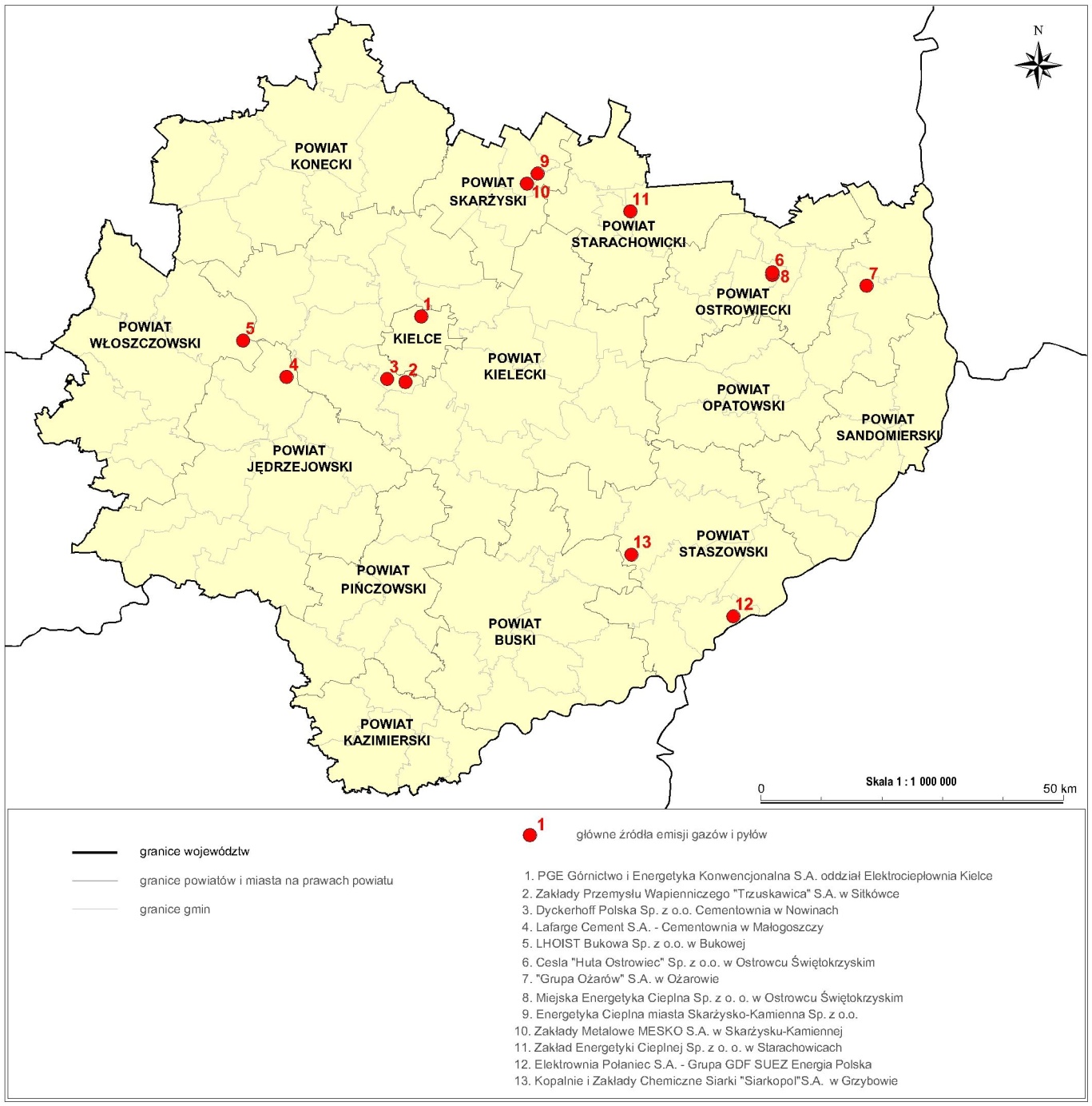 Obok energetyki zawodowej, istotnym źródłem zanieczyszczeń powietrza na terenie województwa świętokrzyskiego jest komunikacja samochodowa. W wyniku spalania paliw w silnikach samochodowych do atmosfery przedostają się zanieczyszczenia gazowe: tlenki azotu, tlenek węgla, dwutlenek węgla i węglowodory (szczególnie benzen) oraz pyły zawierające m.in. związki ołowiu, kadmu, niklu i miedzi. Ponadto, zanieczyszczenia komunikacyjne mogą powodować powstawanie smogu w okresie zimowym a w okresie letnim tzw. smogu fotochemicznego. Zanieczyszczenia emitowane przez pojazdy w wyniku reakcji fotochemicznej przyczyniają się do tworzenia ozonu przyziemnego. Największa emisja tych zanieczyszczeń zlokalizowana jest na terenach zurbanizowanych województwa oraz w rejonach największego zagęszczenia drogowych szlaków komunikacyjnych. Znaczący wpływ na jakość powietrza na terenie województwa świętokrzyskiego posiada niska emisja zanieczyszczeń powstająca w wyniku spalania w lokalnych kotłowniach węglowych i indywidualnych paleniskach domowych węgla bardzo złej jakości. Wielkość tej emisji jest trudna do oszacowania, wynosi od kilku procent na terenach o rozwiniętej sieci ciepłowniczej do kilkunastu, a nawet kilkudziesięciu procent na obszarach, których nie obejmują centralne systemy ciepłownicze (dotyczy to przede wszystkim terenów wiejskich). Charakteryzuje ją zmienność sezonowa - stężenia zanieczyszczeń, w tym szczególnie pyłu, dwutlenku siarki i benzo(a)pirenu w sezonie grzewczym są nawet kilkukrotnie wyższe w porównaniu z okresem letnim. Zgodnie z posiadanymi danymi, największe ilości zanieczyszczeń ze źródeł niskiej emisji pochodzą z terenu powiatów kieleckiego, jędrzejowskiego, starachowickiego i koneckiego, natomiast najmniejsze ilości zanieczyszczeń pochodzą z powiatu kazimierskiego, pińczowskiego oraz włoszczowskiego.Na jakość powietrza atmosferycznego w województwie świętokrzyskim ma wpływ emisja zanieczyszczeń pochodząca z sąsiednich regionów, a przede wszystkim z województwa śląskiego i małopolskiego. Napływ z terenu tych województw zanieczyszczeń będących prekursorami powstawania ozonu (głównie tlenków azotu (NOx), tlenku węgla (CO) oraz niemetanowych lotnych związków organicznych (NMLZO)), wpływa w sposób pośredni na podwyższenie stężeń ozonu troposferycznego (traktowanego jako wtórne zanieczyszczenie powietrza) na terenie województwa świętokrzyskiego. Specyficzny charakter tego zanieczyszczenia powoduje, że zmienność przestrzenna jego stężeń jest niewielka. Tym samym warunki sprzyjające jego tworzeniu (w postaci znacznego stopnia zanieczyszczenia atmosfery) na terenie sąsiadujących województw wpływają pośrednio na podwyższenie stężenia ozonu w powietrzu na terenie samego województwa świętokrzyskiego.Jakość powietrzaBieżąca ocena (za 2010 rok) jest pierwszą oceną roczną uwzględniającą wymagania dyrektywy 2008/50/WE Parlamentu Europejskiego i Rady z dnia 21 maja 2008 roku w sprawie jakości powietrza i czystszego powietrza dla Europy(dyrektywa CAFE).W związku z dostosowywaniem wymogów prawa polskiego do wymogów dyrektywy CAFE, ocena jakości powietrza za rok 2010 została przeprowadzona po raz pierwszy w zmienionym układzie stref. Ocena po raz pierwszy uwzględniała analizę poziomu pyłu zawieszonego PM2,5 w powietrzu na terenie województwa.W ocenie rocznej wydzielone zostały dwie strefy:Miasto Kielce (obejmująca teren miasta Kielce),Strefa świętokrzyska (obejmująca obszar województwa świętokrzyskiego poza terenem Miasta Kielce).Ocena została przeprowadzona z uwzględnieniem dwóch grup kryteriów, tj. ustanowionych ze względu na ochronę zdrowia ludzi oraz ochronę roślin. Ocena z uwagi na ochronę zdrowia uwzględniała: benzen, dwutlenek azotu, dwutlenek siarki, tlenek węgla, ozon, pył zawieszony PM10, pył zawieszony PM2,5, zawartość w pyle zawieszonym PM10 ołowiu, kadmu, niklu, arsenu, benzo(a)pirenu.  Ocena z uwagi na kryterium ochrony roślin uwzględniała: dwutlenek siarki, tlenki azotu, ozon.Ocena jakości powietrza została przeprowadzona w odniesieniu do wartości kryterialnych określonych w rozporządzeniu Ministra Środowiska z dnia 3 marca 2008 roku w sprawie poziomów niektórych substancji w powietrzu, a także dyrektywy CAFE w zakresie dotyczącym pyłu PM2,5.Wyniki klasyfikacji stref w 2010 rokuKryterium ochrony zdrowiaPod kątem ochrony zdrowia sklasyfikowano 2 strefy (miasto Kielce oraz strefę świętokrzyską),obie strefy spełniają kryteria określone dla klasy A w odniesieniu do poziomów tlenków azotu, dwutlenku siarki, tlenku węgla, benzenu oraz metali ciężkich zawartych w pyle zawieszonym PM10,obie strefy zaklasyfikowano do klasy C ze względu na przekroczenia poziomu dopuszczalnego dla pyłu zawieszonego PM10 (z powodu przekroczenia dopuszczalnej krotności przekroczeń dla stężeń 24-godzinnych), oraz dodatkowo z powodu przekroczenia poziomu średniorocznego na terenie miasta Kielce, obszarami występowania przekroczeń na terenie miasta Kielce są jego centralna i zachodnia część, zaś w obrębie strefy świętokrzyskiej obszarem występowania przekroczeń jest uzdrowisko Busko Zdrój oraz miasto Ożarów,obie strefy zaklasyfikowano do klasy C ze względu na przekroczenia poziomu dopuszczalnego średniorocznego dla benzo(a)pirenu, obszarem występowania przekroczeń na terenie miasta Kielce jest jego centralna i zachodnia część, przekroczenia na terenie strefy świętokrzyskiej dotyczą terenu miejscowości Busko-Zdrój,strefę miasta Kielce zaliczono do klasy C z uwagi na przekroczenia dopuszczalnego poziomu pyłu zawieszonego PM2,5 powiększonego o margines tolerancji, obszarem występowania przekroczeń jest centralna część miasta,strefę świętokrzyską zaliczono do klasy B z uwagi na przekroczenie dopuszczalnego poziomu pyłu zawieszonego PM2,5, zmierzone wartości stężeń niższe są od wartości dopuszczalnej powiększonej o margines tolerancji,obie strefy zaliczono do klasy A z uwagi na brak przekroczeń poziomu docelowego dla ozonu, natomiast do klasy D2 z uwagi na przekroczenie poziomu celu długoterminowego.Kryterium ochrony roślinOceną objęta była tylko strefa świętokrzyska, z wyłączeniem terenów miast.Wyniki oceny:strefę ze względu na SO2 i NOX zaliczono do klasy A,	ze względu na kryterium poziomu docelowego ozonu strefę zaliczono do klasy C, natomiast z uwagi na poziom celu długoterminowego strefę świętokrzyską zaliczono do klasy D2, jako obszar występowania przekroczeń uznane zostały zachodnia i południowo-zachodnia część strefy, głównie powiaty włoszczowski, jędrzejowski, pińczowski i kazimierskiHałasHałas drogowyZa degradację stanu środowiska z punktu widzenia uciążliwości hałasu odpowiedzialny jest w ponad 80% ruch samochodowy. Szybki rozwój motoryzacji spowodował zwiększenie obszarów narażonych na hałas drogowy (w tym terenów uzdrowiskowych i wypoczynkowych), wzrost natężenia ruchu samochodowego, rozciągnięcie się godzin szczytu komunikacyjnego do godzin późno-wieczornych, a nawet do pory ciszy nocnej włącznie. Największy wpływ na klimat akustyczny województwa mają następujące drogi krajowe: nr 7, 9, 42, 73, 74, 77, 78 oraz 79 o łącznej długości 731,876 km oraz drogi wojewódzkie o łącznej długości 1 040,285 km. Wszystko to skutkuje wzrostem ryzyka zdrowotnego, zwłaszcza ludności zamieszkującej tereny położone wzdłuż głównych ciągów komunikacyjnych.W roku 2010 WIOŚ w Kielcach wykonał pomiary hałasu komunikacyjnego w gminach Końskie i Busko Zdrój. Przekroczenia poziomu dźwięku dla terenów, gdzie określano wskaźniki długookresowe LDWN oraz LN, które pozwalają prowadzić długookresową politykę w zakresie ochrony środowiska przed hałasem, wynosiły 12,9 dB dla wskaźnika LDWN i 16,3 dB dla LN. Natomiast przekroczenia wskaźnika LAeqD (dzień) dla terenów mieszkaniowo-usługowych kształtowały się na poziomie od 5,4 dB do 7,4 dB, a dla LAeqN (noc) od 5,0 dB do 16,5 dB. Wartości przekroczeń wskaźnika LAeqD (dzień) dla zabudowy związanej ze stałym lub czasowym pobytem dzieci i młodzieży wahały się w przedziale od 7,4 dB – 13,0 dB, a dla  LAeqN (noc) od 5,0 dB do 16,5 dB.Pomiary w roku 2010 w ramach „Generalnego pomiaru hałasu przy drogach krajowych w roku 2010” przeprowadziła również Generalna Dyrekcja Dróg Krajowych i Autostrad Oddział w Kielcach. We wszystkich punktach pomiarowych, gdzie pomiary prowadziła GDDKiA wystąpiły przekroczenia wartości dopuszczalnych poziomu dźwięku.Poziom hałasu w pobliżu przebiegu dróg mierzony był również w 2010 roku przez Miejski Zarząd Dróg w mieście Kielce. Do tego celu służy 12 stacji monitorujących wartości akustyczne i pozaakustyczne w sposób ciągły. Zgodnie z otrzymanymi wynikami oraz przeprowadzonymi analizami stwierdzono, że zasięg ponadnormatywnego oddziaływania hałasu drogowego wynosi maksymalnie do 150 m od jezdni.Hałas kolejowyHałas kolejowy jest znacznie mniej uciążliwy niż drogowy, gdyż jest on związany z pojedynczymi zdarzeniami (przejazd pociągu). Największe obciążenie ruchu kolejowego w województwie występuje na liniach kolejowych: nr 04 (Centralna Magistrala Kolejowa - relacji Grodzisk Mazowiecki - Zawiercie), nr 08 (relacji Warszawa - Kraków), nr 25 (relacji Łódź Kaliska - Dębica), nr 61 (relacji Kielce - Fosowskie), nr 64 (relacji Kozłów - Koniecpol).W wyniku wykonanych w 2010 roku pomiarów w mieście Kielce przez Miejski Zarząd Dróg oraz przeprowadzonych analiz stwierdzono, że zasięg ponadnormatywnego oddziaływania hałasu kolejowego wynosi maksymalnie do 70 m od torów.Hałas lotniczyIstniejące w województwie świętokrzyskim lotnisko w Masłowie k/Kielc ma charakter lokalny i obciążone jest małym ruchem. Dotychczasowa działalność lotniska nie wymagała prowadzenia badań hałasu.Hałas przemysłowyWojewódzki Inspektorat Ochrony Środowiska w Kielcach prowadzi coroczne kontrole w zakresie ochrony przed hałasem emitowanym do środowiska przez różnego rodzaju maszyny i urządzenia, a także niektóre procesy technologiczne, jak i instalacje i wyposażenie małych zakładów rzemieślniczych i usługowych.  Do hałasu przemysłowego zalicza się także dźwięki emitowane przez urządzenia obiektów handlowych (wentylatory, urządzenia klimatyzacyjne, itp.), a także - urządzenia nagłaśniające w lokalach rozrywkowych i gastronomicznych.Skala zagrożeń hałasem przemysłowym nie jest zbyt duża, a zasięg jego oddziaływania ma zwykle charakter lokalny. Dominującymi źródłami hałasu były kopalnie surowców mineralnych oraz przedsiębiorstwa wielobranżowe, a także centra handlowe i usługowe.Każdego roku WIOŚ w Kielcach prowadzi badana kontrolne hałasu w kilkudziesięciu zakładach. W przypadku przekroczeń dopuszczalnego poziomu hałasu w porze dziennej przeważają przekroczenia z przedziału 0-5 dB, ale zauważalny jest wzrost przekroczeń z przedziału 10-20 dB.Pola elektromagnetyczne W roku 2010 na terenie województwa świętokrzyskiego badania monitoringowe pól elektromagnetycznych wykonano w 45 punktach po 15 punktów w 3 obszarach:centralnych dzielnicach lub osiedlach miast o liczbie mieszkańców przekraczającej 50 tys. (5 w Kielcach, 5 w Ostrowcu Świętokrzyskim, 5 w Starachowicach),pozostałych miastach (Sędziszów, Suchedniów, Chmielnik, Bodzentyn, Małogoszcz, Włoszczowa, Skalbmierz, Końskie, Połaniec, Koprzywnica, Sandomierz, Pińczów, Kunów, Ożarów, Skarżysko-Kamienna), terenach wiejskich (Górno, Smyków, Słopiec Rządowy, Strawczyn, Sobków, Bogoria, Nagłowice, Fałków, Wiślica, Radków, Wilczyce, Tuczępy, Baćkowice, Makoszyn, Michałów).Zmierzone wartości skutecznych natężeń pola elektromagnetycznego mieściła się w zakresie 0,02 - 1,068 V/m.Dopuszczalny poziom pól elektromagnetycznych dla miejsc dostępnych dla ludności wynosi 7 V/m. Tak więc na terenie województwa świętokrzyskiego nie są przekroczone dopuszczalne wartości składowej elektrycznej natężenia pola elektromagnetycznego.Wykonano również pomiary pola elektromagnetycznego dla linii wysokich napięć 220 kV relacji Stacja Kielce – Stacja Radkowice i Stacja Kielce – Stacja Piaski. Pomiary wykonano w 6 pionach pomiarowych, w 3 punktach pomiarowych dla każdego pionu. Wartości natężenia pola elektrycznego 50 Hz mieściły się w zakresie 0,01 – 0,46 kV/m, natomiast wartości natężenia pola magnetycznego wahały się w przedziale 0,124 – 0,377 A/m.W przypadku tych pomiarów również nie stwierdzono przekroczenia dopuszczalnych poziomów pól elektromagnetycznych, gdyż dopuszczalne wartości wynoszą odpowiednio dla składowej elektrycznej 10 kV/m, a dla składowej magnetycznej 60 A/m.Gospodarka odpadamiWedług danych sacunkowych w województwie świętokrzyskim w 2010 r. wytworzono 399 tys. Mg odpadów komunalnych, co w przeliczeniu na 1 mieszkańca województwa daje ilość wytworzonych odpadów równą 310 kg. Wartość ta jest niższa od średniej krajowej, która według danych GUS plasowała się w 2010 r. na poziomie 315 kg na 1 mieszkańca. Dodać należy, iż wskaźnik odbierania w 2010 r. wyniósł tylko 159 kg/M, co dało 51% udział odpadów odebranych w stosunku do wytworzonych. W województwie świętokrzyskim w 2010 r. najwięcej wytworzono odpadów kuchennych i ogrodowych ok. 140 tys. Mg (35,25 %), drugim dominujacym rodzajem wytworzonych odpadów komunalnych były  tworzywa sztuczne w ilości ok. 43 tys. Mg (10,86 %) oraz szkło ok. 40 tys. Mg (10,10 %). Najmniejszy udział w wytworzonych odpadach  stanowił odpad  w postaci drewna ok. 2 tys. Mg (0,41 %) oraz odpady niebezpieczne 2,7 tys. Mg (0,69 %).Skład morfologiczny odpadów komunalnych uzależniony jest od rodzaju obszaru, na którym są wytwarzane (miasta lub tereny wiejskie) oraz miejsca powstawania (np. gospodarstwa domowe, obiekty infrastruktury i inne). Zarówno w miastach jak i na terenach wiejskich województwa świętokrzyskiego dominującą frakcją w wytwarzanych odpadach komunalnych są odpady kuchenne i ogrodowe (miasta – 36,33% wagowo, tereny wiejskie – 32,73% wagowo). Kolejnymi przeważającymi frakcjami wytwarzanymi w miastach są: tworzywa sztuczne (11,08% wagowo), szkło (10,16% wagowo) oraz papier i tektura (9,69% wagowo). Natomiast na terenach wiejskich po odpadach kuchennych i ogrodowych najwięcej wytwarzanej jest frakcji < 10 mm (16,99% wagowo), a następnie tworzyw sztucznych (10,35% wagowo).W województwie świętokokrzyskim w 2010 r. odebrano ok. 204 tys. Mg odpadów komunalnych tj.159 kg na 1 mieszkańca, co stanowiło 51% odebranych odpadów komunalnych w stosunku do wszystkich wytworzonych. Jest to wartość znacznie mniejsza od średniej krajowej, która kształtowała się w 2010 r. wg danych GUS na poziomie 263 kg/M co stanowiło 83%. Ze wszystkich odebranych odpadów komunalnych w województwie, 83% pochodziło z terenów miejskich, natomiast 17% z terenów wiejskich.W latach 2007 - 2010 zanotowano systematyczny spadek  ilości opadów komunalnych przekazywanych do unieszkodliwienia na składowiskach  z ponad 181 tys. Mg w 2007 r. do 148 tys. Mg w 2010 r., przy jednoczesnym wzroście odpadów przekazywanych do odzysku. Pomimo tego, w dalszym ciągu procesy odzysku, w tym recyklingu stanowiły zaledwie kilkunastoprocentowe udziały wszystkich odpadów komunalnych przekazanych do zagospodarowania.W latach 2007 - 2010 trzykrotnie wzrósł udział ilości odpadów komunalnych zebranych i odebranych selektywnie z 4,7 % w 2007 r. do 14,7 % w roku 2010 r. w stosunku do wszystkich odebranych odpadów komunalnych. Jest to pozytywny aspekt zauważalny w funkcjonującym systemie, aczkolwiek w dalszym ciągu ilość zbieranych i odbieranych selektywnie odpadów komunalnych kształtowała się na bardzo niskim poziomie, a jakość uzyskiwanych odpadów nie była zadowalająca, gdyż znaczna ich część 41 % (z wyłączeniem odpadów niebezpiecznych) była niestety kierowana do unieszkodliwienia na składowiskach odpadówW latach 2007  - 2010 w strumieniu odpadów komunalnych przekazanych do zagospodarowania obserwuje się pozytywną, choć nieznaczną tendencję wzrostu  ilości odpadów komunalnych poddawanych odzyskowi z 23,2 tys. Mg (11,3%) w 2007 r. do 55,8 tys. Mg (27,3 %) w roku 2010. Zmiejszyła się natomiast o 34 tys. Mg ilość wszystkich odpadów komunalnych unieszkodliwianych z 183 tys. Mg w 2007 r. do 149 tys. Mg w 2010 r. Poddajac analizie strumień odpadów selektywnie zbieranych i odbieranych obserwuje się zarówno wzrost odpadów poddawanych odzyskowi jak i unieszkodliwianiu. Za wrost ilości odpadów odebranych selektywnie, a przekazanych do unieszkodliwienia odpowiadały głównie selektywnie zebrane odpady budowlane których w 2010 r. zebrano i odebrano w ilości 10 tys. Mg z czego do unieszkodliwienia na składowiskach odpadów przekazano 9 tys. Mg co stanowiło 73 % wszystkich selektynie zebranych odpadów komunalnych przekazanych do unieszkodliwienia na składowiskach).Zorganizowany system odbierania niesegregowanych odpadów komunalnych od mieszkańców wdrożono w 102 gminach (100% gmin). Systemem tym objęto 89% mieszkańców województwa. System selektywnego zbierania i odbierania odpadów (z wyłaczeniem odpadów niebezpiecznych) wdrożono w 84 gminach, tj. 82% gmin województwa, systemem tym objętych było 57% mieszkańców. W 2009r. w województwie zebrano i odebrano selektywnie 26 609 Mg odpadów komunalnych, z czego 11 268 Mg przekazano do odzysku, a 15 341 Mg do unieszkodliwienia. Odpady opakowaniowe stanowiły największy 43% udział wszystkich selektywnie zbieranych i odbieranych odpadów komunalnych w 2009r. Natomiast w stosunku do wszystkich zebranych i odebranych odpadów komunalnych udział ten wynosi 5,5% (z tego przygotowano do recyklingu ok. 3,6% - w stosunku do wszystkich odpadów komunalnych przygotowanych do recyklingu, do odzysku 1,2% natomiast pozostała część 0,7% została przekazana do unieszkodliwienia).Dominującym sposobem unieszkodliwienia odpadów komunalnych w województwie jest ich deponowanie na składowiskach. Według stanu na koniec 2009 roku na terenie województwa świętokrzyskiego czynnych było 19 składowisk odpadów komunalnych (pod koniec 2009r. 3 zostały zamknięte), na których zdeponowano łącznie 168 544,36 Mg (81,46%). Do unieszkodliwienia poza składowaniem przekazano 2,02% (w stosunku do wszystkich zebranych i odebranych odpadów komunalnych). Natomiast do odzysku przekazano 16,52% (w stosunku do wyszystkich zebranych i odebranych odpadów komunalnych), w tym największy udział stanowiły odpady opakowaniowe, a najmniejszy - odpady budowlane. W 2009r. zinwentaryzowano w województwie aż 547 „dzikich wysypisk”, z czego - jak informują gminy - 479 zostało zlikwidowanych.W województwie świętokrzyskim w 2009 r. odpady ulegające biodegradacji zbierano i odbierano selektywne na trenie 7 gmin (7 %). Łącznie w 2009 r. zebrano i odebrano 552 Mg odpadów, co stanowiło 2 % całości zebranych i odebranych selektywnie opadów komunalnych, natomiast 0,3 % w stosunku do wszystkich odebranych odpadów komunalnych w województwie.System selektywnego zbierania i odbierania odpadów wielkogabarytowych wdrożono w 2009r. w 34 gminach (33,3%) na terenie 10 powiatów województwa. Łącznie zebrano i odebrano ok. 1 000 Mg odpadów, co stanowiło 4% całości zebranych i odebranych selektywnie odpadów komunalnych. Do unieszkodliwienia przekazano łącznie 678 Mg (68%), z tego na składowiska przekazano przeważającą część równą 636 Mg. Pozostałą część tych odpadów poddano recyklingowi.Odpady budowlane zbierano i odbierano w 2009r. selektywnie w ramach  wdrożonego systemu w 13 gminach (12,7%) na terenie 9 powiatów województwa. Łącznie zebrano i odebrano ok. 7 058 Mg odpadów, co stanowiło 26% całości zebranych i odebranych selektywnie odpadów komunalnych. Zebrane i odebrane odpady budowlane w przeważającej części - 6 728 Mg (tj. 95%) zostały przekazane do unieszkodliwienia, w głównej mierze na składowiskach (72%). Pozostałą część odpadów budowlanych przekazano do odzysku.Do pozostałych odpadów zebranych i odebranych selektywnie w województwie zaliczono m.in. żużle i popioły, glebę i ziemię, w tym kamienie, odpady z czyszczenia ulic i placów, wybrakowane wyroby ceramiczne, opony itp. W 2009 roku selektywne zbieranie i odbieranie w/w odpadów prowadzone było na terenie 25 gmin województwa. Łącznie zebrano i odebrano 6 615 Mg tego rodzaju odpadów, co stanowiło 25 % całości selektywnie zebranych i odebranych opadów komunalnych, natomiast 3,2 % w stosunku do wszystkich odebranych odpadów komunalnych w województwie. Zebrane i odebrane w 2009 r. odpady w przeważającej części – 6 025 Mg (tj. 91 %) zostały przekazane do unieszkodliwienia, w tym do unieszkodliwienia na składowiskach przekazano 4 666 Mg (tj. 70%). Pozostała ilość zebranych i odebranych odpadów - 590 Mg (tj. 9 %) została przekazana do odzysku, w tym do recyklingu 32 Mg (0,5 %).W województwie świętokrzyskim w strumieniu wszystkich odbieranych odpadach komunalnych obserwuje się coraz większy udział ilościowy odpadów niebezpiecznych zbieranych i odbieranych selektywnie. W 2009 r. zebrano i  odebrano selektywnie 823 Mg odpadów niebezpiecznych występujących w strumieniu odpadów komunalnych tj. 0,6 kg na 1 mieszkańca. Jest to wartość czterokrotnie większa w stosunku do 215 Mg odpadów niebezpiecznych zebranych i odebranych selektywnie w 2007 roku. Na powyższe wyniki wpłynął ponad dwukrotny wzrost ilości gmin (z 26 % w 2007 r. do 58 % w 2009 r.), które wprowadziły na swoim terenie system selektywnego zbierania i odbierania odpadów niebezpiecznych występujących w strumieniu odpadów komunalnych. W 2009 r. odpady niebezpieczne były zbierane i odbierane selektywnie na terenie 58 gmin województwa, w tym na terenie 21 z 31 gmin miejsko-wiejskich oraz 37 z 71 gmin wiejskich. Odpady niebezpieczne występujące w strumieniu odpadów komunalnych zebrane i odebrane selektywnie w województwie świętokokrzyskim w 2009 r., stanowiły ok. 0,4 % wszystkich odebranych odpadów komunalnych. Część w/w odpadów niebezpiecznych była selektywnie zbierana i odbierana w ramach funkcjonujących Gminnych Punktów Zbierania Odpadów Niebezpiecznych (GPZON).W 2010 r. na terenie 12 powiatów województwa świętokrzyskiego funkcjonowało 44 Gminnych Punktów Zbierania Odpadów Niebezpiecznych, które zostały utworzone przez 29 gmin. Jedynie w powiecie pińczowskim oraz sandomierskim nie utworzono żadnego GPZON. W latach 2007 - 2010  w województwie zaobserwowano wzrost ilosci gmin, które utworzyły na swoim terenie GPZON z 17 gmin w 2007 r. do 29 w roku 2010.W zebranych i odebranych selektywnie odpadach niebezpiecznych występujących w strumieniu odpadów komunalnych w 2009 roku największy 50 % udział stanowił zużyty sprzęt elektryczny i elektroniczny, w stosunku do wszystkich odpadów niebezpiecznych zebranych i odebranych selektywnie z gospodarstw domowych. Następnymi w kolejności odpadami niebezpiecznymi zebranymi i odbieranym selektywnie w 2009 r. były pozostałe odpady niebezpieczne ok. 35 %. Do pozostałych odpadów niebezpiecznych zbieranych i odbieranych selektywnie zaliczono m.in. odpady zawierające azbest, chemikalia domowe i ogrodowe, kleje, rozpuszczalniki, przeterminowane lekarstwa, farby, płyny chłodnicze. Najmniej zebrano i odebrano zużytych baterii i akumulatorów 13 %, opakowań po środkach niebezpiecznych 1,2 % oraz olejów odpadowych 0,7 %.  W województwie świętokrzyskim w 2009 r. oleje odpadowe zbierano i odbierano selektywne na terenie 5 gmin (Kazimierza Wielka, Chmielnik, Końskie, Opatów, Sandomierz). Łącznie w 2009 r. zebrano i odebrano 6 Mg tego rodzaju odpadów, co stanowiło 0,7 % całości zebranych i odebranych selektywnie opadów niebezpiecznych występujących w strumieniu odpadów komunalnych.Odpady w postaci zużytych baterii i akumulatorów zbierane i odbierane były na terenie 18 gmin województwa. W 2010 r. łącznie zebrano i odebrano 196 Mg tego rodzaju odpadów, co stanowiło 36% całości zebranych i odebranych selektywnie odpadów niebezpiecznych. Zużyte baterie i akumulatory zbierane są głównie w placówkach oświatowych, instytucjach, placówkach handlowych itp.Zebrane i odebrane w 2010 r. zużyte baterie i akumulatory w 98 % przekazane zostały do zagospodarowania poprzez recykling (193 Mg), natomiast nieznaczną ilość w wysokości 3 Mg przekazano do odzysku innego niż recykling.Odpady w postaci zużytych baterii i akumulatorów zbierane były na terenie 24 gmin województwa. W 2009r. łącznie zebrano i odebrano 109 Mg tego rodzaju odpadów, co stanowiło 13% całości zebranych i odebranych selektywnie odpadów niebezpiecznych w strumieniu odpadów komunalnych. Zużyte baterie i akumulatory zbierane są głównie w placówkach oświatowych, instytucjach, placówkach handlowych itp. Zebrane zużyte baterie i akumulatory w 97% przekazane zostały do zagospodarowania poprzez odzysk inny niż recykling (106 Mg), natomiast nieznaczną ilość w wysokości 3 Mg przekazano do odzysku innego niż recykling.System selektywnego zbierania i odbierania zużytego sprzętu elektrycznego i elektronicznego wdrożono w 2009r. w 54 gminach (52,9%) na terenie 11 powiatów województwa. W 2009r., w województwie zebrano i odebrano ok. 411 Mg odpadów, (tj. 0,3 kg/M), co stanowiło 50% całości zebranych i odebranych selektywnie odpadów niebezpiecznych w strumieniu odpadów komunalnych. Zebrany i odebrany w województwie świętokrzyskim zużyty sprzęt elektryczny i elektroniczny przekazywany był do odzysku, w tym recyklingu. W województwie świętokrzyskim w 2009 r. opakowania po środkach niebezpiecznych zbierano i odbierano selektywne w 5 powiatach województwa na terenie 12 gmin. Łącznie w 2009 r. zebrano i odebrano 10 Mg tego rodzaju odpadów, co stanowiło 1,2 % całości zebranych i odebranych selektywnie odpadów niebezpiecznych występujących w strumieniu odpadów komunalnych.W województwie świętokrzyskim z 10 Mg zebranych i odebranych opakowań po środkach niebezpiecznych w 2009 r. do recyklingu przekazano łącznie 7,61 Mg, natomiast pozostałą część odpadów w wysokości 2,58 Mg przekazano do odzysku innego niż recykling.Z 34 zamkniętych składowisk odpadów, na których deponowano odpady komunalne (wg. stanu na koniec 2009r.), 16 obiektów o łącznej powierzchni ok. 19 ha zostało zrekultywowanych, natomiast pozostałe 18 obiektów (17 składowisk odpadów komunalnych i jedno przemysłowych) o pow. 38 ha wymaga rekultywacji. Natomiast do dalszej eksploatacji pozostało wg stanu na dzień 01.01.2010r. – 16  składowisk odpadów komunalnych, spośród których 6 składowisk odpadów ma charakter regionalny, natomiast resztę stanowią składowiska o mniejszym znaczeniu w regionie.Mapy poniżej przedstawiają lokalizację składowisk odpadów komunalnych funkcjonujących, planowanych do uruchomienia oraz zamkniętych oraz instalacje do odzysku i unieszkodliwiania odpadów niebezpiecznych, zlokalizowane na terenie województwa świętokrzyskiego, wg stanu na dzień 31.12.2010.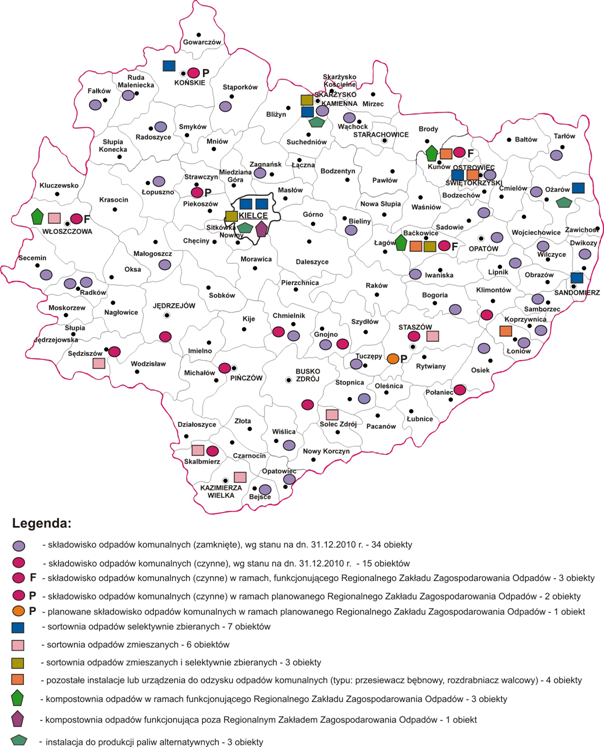 Mapa 3.	Rodzaj, rozmieszczenie i moc przerobowa instalacji w których przetwarzano odpady komunalne w 2010 r..Mapa 4.	Instalacje zlokalizowane na terenie województwa świętokrzyskiego, w których poddawano odzyskowi i unieszkodliwianiu odpady niebezpieczne w 2010 r.– stan na 31.12.2010r. 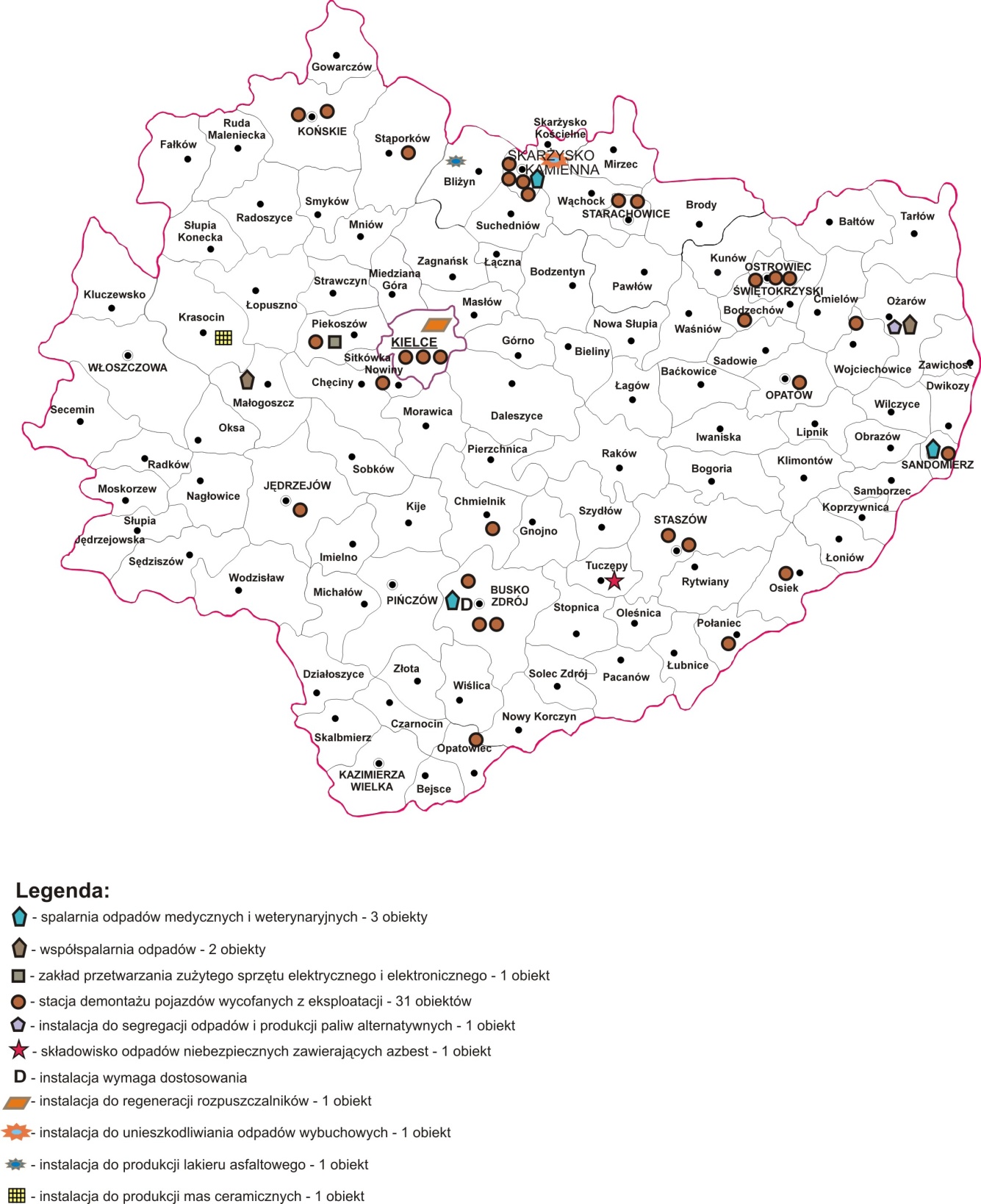 Identyfikacja problemów w zakresie gospodarki odpadami komunalnymiNieobjęcie wszystkich mieszkańców województwa zorganizowanym systemem zbierania i odbierania odpadów komunalnych.Słabo funkcjonujący system selektywnego zbierania i odbierania odpadów komunalnych, w tym odpadów ulegających biodegradacji i odpadów niebezpiecznych.Brak łatwego dostępu do systemów selektywnego zbierania i odbierania odpadów niebezpiecznych.Brak mechanizmów rynkowych stymulujących proces segregacji odpadów.Brak wystarczającej mocy przerobowej istniejących kompostowni dla strumienia odpadów komunalnych ulegających biodegradacji, które powinny być poddane kompostowaniu.Spalanie odpadów w paleniskach domowych.Podmioty gospodarcze, które uzyskały zezwolenia na prowadzenie działalności w zakresie zbierania i odbierania odpadów komunalnych od właścicieli nieruchomości w niedostatecznym stopniu są kontrolowane pod kątem świadczonych usług, które wynikają z ustawy o utrzymaniu czystości i porządku w gminie.Niewystarczająca ilość utworzonych regionalnych zakładów zagospodarowania odpadów (RZZO). Długotrwałe procedury związane z uzyskaniem środków finansowych z programów pomocowych UE na budowę nowoczesnych regionalnych zakładów zagospodarowania odpadów. Dotyczy to np. RZZO Promnik, RZZO Rzędów.Konflikty społeczne przy lokalizacji i tworzeniu RZZO.Składowanie odpadów, jako dominujący proces unieszkodliwiania odpadów.Niska świadomość ekologiczna mieszkańców.Duża ilość „dzikich wysypisk” odpadów.Trudności z pozyskaniem terenów pod inwestycje związane z gospodarką odpadami, przy zachowaniu odpowiednich uwarunkowań geologicznych, hydrogeologicznych, przyrodniczych itp.Niska aktywność gmin w działaniach związanych z tworzeniem międzygminnych struktur (związków).Niewystarczająca ilość zasobów kadrowych (zwłaszcza w gminach) zajmujących się gospodarka odpadami.KopalinyWażnym, z gospodarczego punktu widzenia, elementem środowiska naturalnego w województwie świętokrzyskim są bogate i zróżnicowane pod względem litologicznym zasoby surowców mineralnych występujących w formie udokumentowanych złóż na terenie całego województwa.Obecność licznych złóż wynika w dużej mierze ze złożonej budowy geologicznej. Z położeniem województwa w obrębie Gór Świętokrzyskich, mezozoicznego obrzeżenia będącego częścią tzw. antyklinorium środkowopolskiego o zredukowanej pokrywie czwartorzędowej, wiąże się występowanie starszych skał osadowych, głównie utworów dewonu, permu, triasu i jury na niedużych głębokościach, umożliwiających ich odkrywkową eksploatację. Surowce węglanowe występują powszechnie w formie złóż na obszarze Wyżyn Środkowopolskich, tj. w południowej i południowo-wschodniej części kraju, w tym głównie na terenie województwa świętokrzyskiego.W formie wielu udokumentowanych złóż występują również kruszywa naturalne (piaski i żwiry), jako jeden z najbardziej powszechnych surowców skalnych obecny w różnych ilościach we wszystkich regionach kraju. Dość liczne są również złoża surowców ilastych ceramiki budowlanej. Ich złoża skoncentrowane są głównie w południowej i południowo-wschodniej, a w mniejszych ilościach także w północnej części województwa.Ponadto dużą rolę w aspekcie gospodarczym odgrywają złoża takich surowców jak siarka i gips, pomimo, iż występują tylko w wybranych rejonach (Tarnobrzeskie Zagłębie Siarkowe i mioceńskie pokłady gipsowe w dolinie Nidy), w formie kilku udokumentowanych złóż, z których nieliczne poddane są obecnie eksploatacji.W dużych ilościach eksploatowane są także piaskowce i piaskowce kwarcytowe, których złoża występują głównie w powiecie kieleckim oraz w północnej i północno-wschodniej części województwa. Na mniejszą skalę prowadzona jest eksploatacja piasków do produkcji cegły wapienno-piaskowej i piasków do produkcji betonów komórkowych oraz surowców do prac inżynierskich eksploatowanych jako kopalina towarzysząca.W obszarze województwa świętokrzyskiego udokumentowane jest również złoże ropy naftowej. Prowadzone są też prace poszukiwawczo-rozpoznawcze złóż ropy naftowej i gazu ziemnego konwencjonalnego oraz gazu ziemnego niekonwencjonalnego - shale gas.Inne udokumentowane złoża mają obecnie mniejsze znaczenie. Są to złoża takich kopalin jak surowce ilaste do produkcji cementu, surowce ilaste do produkcji farb mineralnych, bentonity i iły bentonitowe, piaski formierskie i piaski szklarskie, kwarcyty ogniotrwałe, a także ziemia krzemionkowa, kalcyt, baryt, krzemienie i torfy.W tabeli poniżej przedstawiono bilans zasobów kopalin stałych województwa świętokrzyskiego.Tabela 3.	Bilans zasobów kopalin stałych województwa świętokrzyskiego. (+1) – liczba złóż, w których dana kopalina występuje jako kopalina towarzyszącaWody lecznicze zmineralizowane udokumentowane są w formie sześciu złóż na terenie powiatu buskiego – Busko-Zdrój, Busko-Północ, Solec-Zdrój, Las Winiarski, Wełnin i Dobrowoda. Koncesjami na eksploatację objęte są wszystkie udokumentowane złoża z tym, że nie rozpoczęto jeszcze wydobycia wód ze złoża „Dobrowoda”. Są to wody siarczkowe i siarczanowe z dodatkiem jodu lub bromu oraz wody chlorkowe z dodatkiem wapnia, sodu, jodu lub bromu. Ujmowane są za pomocą odwiertów z pięciu złóż w celach balneologicznych. Na zasobach tych złóż bazują uzdrowiska Busko-Zdrój i Solec-Zdrój. Obliczone zasoby eksploatacyjne wszystkich odwiertów w województwie wg stanu na koniec 2010 roku wynoszą 37,82 m3/h (wg danych PIG). Pobór wód leczniczych w 2010 roku wyniósł 88 553,69 m3, co stanowiło 1,1% w skali kraju.Oddziaływanie na środowisko przemysłu wydobywczegoPoza aspektem gospodarczym, na tle którego w pierwszej kolejności planowane i podejmowane są działania w dziedzinie przemysłu wydobywczego, nieodłącznym skutkiem tych działań jest różnej skali ingerencja w naturalne otoczenie rejonów eksploatacji oddziałująca na wiele sfer środowiska naturalnego. Przejawem tego oddziaływania są takie negatywne zjawiska jak: degradacja i dewastacja powierzchni terenu, w tym degradacja gleb zwłaszcza przy eksploatacji odkrywkowej, zaburzenie stosunków wodnych, a także zubożenie szaty roślinnej i wartości krajobrazowych terenu.Na terenie województwa świętokrzyskiego rodzaje i formy występowania kopalin decydują o dużym udziale górnictwa odkrywkowego, co wiąże się ze znacznym przekształceniem powierzchni ziemi. Istotne w kontekście planowania i podejmowania działań w przemyśle wydobywczym jest, aby korzyści ekonomiczne płynące z eksploatacji kopalin, a następnie przeróbki i wykorzystania lub eksportu surowców, uzależnione od zasobności złóż, ich dostępności, stopnia rozpoznania, a także możliwych do zastosowania technik eksploatacji, w dostatecznym stopniu rekompensowały zarówno wymierne jak i niewymierne koszty ingerencji w środowisko naturalne.Poważne awarie przemysłoweW województwie świętokrzyskim znajduje się 11 zakładów (wg stanu na 31.12.2010r.), które zgodnie z obowiązującym prawem mogą być sprawcami poważnych awarii. Wśród nich 7 zakładów zakwalifikowano do zakładów o dużym ryzyku (ZDR) a 4 do zakładów o zwiększonym ryzyku (ZZR) wystąpienia poważnej awarii.Na mapie poniżej przedstawiono lokalizację zakładów o dużym i zwiększonym ryzyku wystąpienia poważnej awarii. W województwie świętokrzyskim szczególna koncentracja źródeł niebezpiecznych substancji chemicznych występuje na terenach uprzemysłowionych, głównie w rejonie Kielc, Skarżyska-Kamiennej, Starachowic, Dwikóz oraz Grzybowa i Dobrowa.  Ryzyko wystąpienia zdarzenia w zakładach o dużym ryzyku i o zwiększonym ryzyku jest bardzo mało prawdopodobne, ze względu na zainstalowane systemy zabezpieczeń. Oprócz zakładów o dużym i zwiększonym ryzyku wystąpienia poważnej awarii przemysłowej na terenie województwa świętokrzyskiego zlokalizowanych jest wiele zakładów (ok. 20), w których występują mniejsze ilości substancji niebezpiecznych, stwarzających również duże zagrożenie. Wśród nich są przedsiębiorstwa rolno – przemysłowe oraz mleczarnie stosujące amoniak w instalacjach chłodniczych. Obszar województwa zagrożony jest także z zewnątrz, przede wszystkim przez zakłady magazynujące i wykorzystujące w swoim procesie technologicznym substancje niebezpieczne. Są nimi: Zakłady Chemiczne „Siarkopol” w Tarnobrzegu (woj. podkarpackie), Zakłady Azotowe w Puławach (woj. lubelskie), a także Przedsiębiorstwo „Hortex” w Skrzyńsku (woj. mazowieckie).W większości zakładów substancją stwarzającą zagrożenie jest amoniak. Oprócz tego używane są także: chlor, propan-butan, kwas azotowy, siarkowy i solny, soda kaustyczna, dwutlenek siarki, dwusiarczek węgla i materiały wybuchowe. Transport materiałów niebezpiecznychIstotnym źródłem zagrożenia poważnymi awariami jest także transport (drogowy i kolejowy) niebezpiecznych ładunków. Stwarza to poważne zagrożenie wydostania się substancji toksycznych podczas ich przewożenia w wyniku złego stanu technicznego cystern służących do ich przewozu lub w wyniku wypadków drogowych i katastrof. Uwolnienie niebezpiecznych substancji chemicznych podczas transportu jest wysoce prawdopodobne, niemniej jednak w latach 2008-2010 na drogach województwa świętokrzyskiego nie odnotowano zdarzenia drogowego z udziałem pojazdu przewożącego materiał niebezpieczny.W 2010 roku na terenie województwa świętokrzyskiego nie wystąpiły zdarzenia o znamionach poważnych awarii, co do których istnieje obowiązek informowania Głównego Inspektora Ochrony Środowiska.LasyLasy województwa położone są na terenie krainy przyrodniczo - leśnej VI – Małopolskiej i 5 dzielnic (Sieradzko - Opoczyńskiej, Gór Świętokrzyskich, Radomsko-Iłżeckiej, Niziny Sandomierskiej, Wyżyny Środkowomałopolskiej). Lasy województwa świętokrzyskiego zajmują powierzchnię 327,2 tys. ha, co odpowiada lesistości 27,9%. Wskaźnik ten jest o 1,3% niższy od przeciętnej lesistości kraju (29,2%). Największą lesistością cechują się północne, północno-zachodnie i środkowe części województwa oraz okolice Staszowa. W tych rejonach zachowały się duże kompleksy leśne będące pozostałościami dawnych puszcz: Świętokrzyskiej, Iłżeckiej, Pilickiej oraz Lasów Włoszczowskich i Staszowskich. W strukturze własnościowej lasów w województwie świętokrzyskim dominują lasy publiczne – 242,1 tys. ha, w tym lasy pozostające w zarządzie Państwowego Gospodarstwa Leśnego Lasy Państwowe – 230,3 tys ha. Lasy prywatne zajmują powierzchnię 91,8 tys. ha. Grunty leśne Skarbu Państwa administrowane są przez 19 nadleśnictw podporządkowanych Regionalnym Dyrekcjom Lasów Państwowych: w Radomiu (17 nadleśnictw), Łodzi (1 nadleśnictwo) i Katowicach (1 nadleśnictwo).Największy udział powierzchniowy gruntów administrowanych przez poszczególne dyrekcje ma RDLP w Radomiu– 93,5%. Udział powierzchniowy pozostałych gruntów Skarbu Państwa wynosi odpowiednio: 3,3% dla RDLP w Katowicach i 3,01% dla RDLP w Łodzi. Stan zdrowotny i sanitarny lasówStan zdrowotny i sanitarny lasu wynika ze stałego, równoczesnego oddziaływania na środowisko leśne wielu czynników, określanych jako stresowe, powodujących niekorzystne zmiany w zasobach leśnych. Zagrożenia abiotyczneW województwie świętokrzyskim, szczególnie na obszarze zarządzanym przez Lasy Państwowe, w roku 2010 znaczne szkody w lasach wystąpiły od czynników abiotycznych. W wyniku szkód spowodowanych przez okiść, zimą 2009/2010 zostało uszkodzone 37 tys. m3 drzew i zostało zniszczone 132 ha upraw i młodników. W wyniku długotrwałych opadów deszczu (połączonych miejscowo z gradobiciem) zostało zniszczonych:270 arów szkółek leśnych,210 ha upraw leśnych,45 ha młodników,559 ha drzewostanów.Zagrożenia lasów przez owadyW roku 2010 na terenie województwa świętokrzyskiego wystąpiła konieczność zastosowania zabiegów ratowniczych w Nadleśnictwie Łagów, gdzie zwalczano zwójkę jodłową na powierzchni 305 ha .Od kilkunastu lat narasta problem szkód od pędraków chrabąszcza majowego i kasztanowca. Szkody uwidaczniają się w uprawach leśnych i młodnikach, co negatywnie przekłada się na produkcyjność wszystkich drzewostanów. Obszary objęte gradacją występują w następujących nadleśnictwach: Ostrowiec Świętokrzyski, Staszów, Pińczów, Starachowice, Łagów, Chmielnik, Jędrzejów. Na zwalczanie szkodników owadzich Lasy Państwowe przeznaczyły na ten cel w roku 2010 około 512,4 tys. zł. Zagrożenie przez grzybowe choroby infekcyjneNa terenie RDLP Radom zagrożenie lasów ze strony grzybowych chorób infekcyjnych nie przekroczyło 5% powierzchni leśnej. Największe szkody ze strony zwierzyny wyrządzają w lasach takie gatunki jak: jelenie, sarny, łosie, daniele natomiast w uprawach rolnych dziki.Największe szkody w województwie świętokrzyskim powstają rokrocznie na terenach nadleśnictw: Kielce, Daleszyce, Ruda Maleniecka. W województwie świętokrzyskim ochroną przed zwierzyną objęto ok. 466 ha, co stanowi 7,6% ogólnej powierzchni leśnej w kraju objętej zabezpieczeniem przed uszkodzeniami powodowanymi przez zwierzynę leśną. W 2010 roku na grodzenie upraw, zabezpieczenie chemiczne i mechaniczne przeznaczono 2 010 tys. zł.Pożary lasówW lasach zarządzanych przez Lasy Państwowe powstały 62 pożary lasu, a spaleniu uległo 13,31 ha drzewostanów, natomiast w lasach prywatnych powstało 6 pożarów o łącznej powierzchni ok. 1 ha. Najwięcej pożarów powstało w Nadleśnictwie Skarżysko – 12, Ostrowiec Świętokrzyski - 9.Głównymi przyczynami pożarów były podpalenia (46%). Ciągle znaczną pozycję stanowią pożary, których przyczyn nie ustalono (25% liczby pożarów oraz 23% powierzchni spalonych drzewostanów). Lasy Państwowe na ochronę przeciwpożarową w obszarze województwa świętokrzyskiego w 2010 roku przeznaczyły 4 659,6 tys. zł. Zanieczyszczenia powietrzaNa skutek oddziaływania gazów i pyłów, około 90% powierzchni lasów regionu świętokrzyskiego znajduje się w I strefie tzw. uszkodzeń słabych, a jedynie 112 ha w strefie III - uszkodzeń silnych.Zagrożenia trwałości lasuIntensywne oddziaływanie czynników stresowych na las, przy ograniczonej odporności ekosystemów leśnych (np. niedostosowaniu składu gatunkowego do siedlisk i wprowadzaniu ekotypów drzew obcego pochodzenia), może prowadzić w krańcowych przypadkach do zamierania całych drzewostanów. Występowanie wielu czynników stresowych uznaje się za przyczynę wzmożonego w ostatnich latach zamierania drzew liściastych (szczególnie drzewostanów dębowych). Ostatnie doniesienia naukowe sugerują istotny udział organizmów rodzaju Phytophthora w zamieraniu drzewostanów liściastych. W województwie świętokrzyskim zostały zaobserwowane lokalne osłabienia drzew w nadleśnictwach Kielce i Staszów.ZalesieniaPowierzchnia zalesień w 2010 roku wg powiatów z podziałem na grunty państwowe i prywatne przedstawia poniższa tabela: Tabela 4.	Powierzchnia zalesień w 2010r. wg powiatów województwa świętokrzyskiego.Stopień realizacji programu zwiększania lesistości w województwie (stosunek powierzchni zalesień wykonanych do zaplanowanych) wynosi 33%, chociaż region ten w Krajowym Programie Zwiększania Lesistości jest zaliczany do regionu o największej preferencji zalesieniowej. Powodem takiego stanu rzeczy było daleko niewystarczająca podaż gruntów niepaństwowych i państwowych pod zalesienia.GlebyUżytki rolne na terenie województwa świętokrzyskiego stanowią 51% powierzchni geodezyjnej województwa. Produkcja rolna jest istotną gałęzią gospodarki województwa.Pod kątem podziału na klasy bonitacyjne występują:Klasa I - na 2,5% użytkówKlasa II - na 8,1% użytkówKlasa III - na 20,9% użytkówKlasa IV - na 32,5% użytkówKlasa V - na 22% użytkówKlasa VI - na 13,6% użytkówPozostałe 0,4% stanowią grunty nieobjęte klasyfikacją gleboznawczą.Średni wskaźnik jakości rolniczej przestrzeni produkcyjnej w 120-punktowej skali, wynosi dla województwa świętokrzyskiego 69,3 pkt, natomiast dla kraju 66,6 pkt. W podziale na powiaty najwyższy wskaźnik charakteryzuje powiaty położone w sąsiedztwie doliny Wisły – kazimierski (77,1 pkt), sandomierski (75,0 pkt) i opatowski (69,1 pkt), najniższy natomiast występuje w powiatach środkowej i północnej części województwa – koneckim (32,1 pkt), skarżyskim (34,4 pkt) i kieleckim (39,7 pkt).Zanieczyszczenie glebNa terenie województwa świętokrzyskiego prowadzony jest, w ramach Państwowego Monitoringu Środowiska, monitoring jakości gleb: na poziomie krajowym i regionalnym.Ostatnie badania w ramach monitoringu krajowego wykonano w 2005r. Cykliczne badania jakości gleb w monitoringu krajowym wskazują, że zawartość oznaczonych metali ciężkich Cd, Cu, Ni, Pb i Zn oraz S-SO4 i WWA jest mało zróżnicowana w poszczególnych latach badań. Zaistniałe zmiany stanu zanieczyszczenia gleb są niewielkie i mieszczą się praktycznie w obrębie jednej klasy. Nie wpływa to w znacznym stopniu na przydatność rolniczą gleb. Brak większych zmian zawartości w glebach metali ciężkich, siarki siarczanowej i WWA, a tym samym stopnia zanieczyszczenia gleb tymi pierwiastkami/substancjami wynika ze stosunkowo niewielkiego ich dopływu powodowanego gospodarczą działalnością człowieka. W 1 punkcie pomiarowym – Wąchock Stary Dwór – odnotowano zanieczyszczenie gleby WWA. Niepokojący jest również wzrost zawartości miedzi w tym punkcie, od zawartości naturalnej w roku 2000 do słabego zanieczyszczenia w roku 2005.Ostatnie badania gleb, w ramach monitoringu regionalnego, w latach 2007-2008, przeprowadzono w 64 punktach pomiarowych zlokalizowanych wzdłuż drogi krajowej nr 7 relacji Warszawa - Kraków, w rejonie Ostrowca Świętokrzyskiego, w rejonie Kielc oraz w rejonie Stąporkowa. Badania wykazały, że w 6% oznaczeń (z 448 prób), odnotowano przekroczenia standardów jakości gleby i ziemi określonych w Rozporządzeniu Ministra Środowiska z dnia 9 września 2002 roku w sprawie standardów jakości gleby oraz standardów jakości ziemi.Przeprowadzone badania wzdłuż tras komunikacyjnych wykazały, że zawartość oznaczonych metali ciężkich jest przeważnie naturalna. W pobliżu DK nr 7 ponadnormatywne stężenia metali śladowych – ołowiu i cynku stwierdzono w m. Barcza (gm. Zagnańsk) i na Podkarczówce w Kielcach.Badania gleb prowadzone w rejonie obszarów o dużej koncentracji przemysłu w roku 2008 wykazały, że przekroczenia dopuszczalnych stężeń metali ciężkich notowane były sporadycznie. Ponadnormatywną zawartość metali ciężkich odnotowano jedynie w Kielcach na ulicy Grunwaldzkiej.Podsumowując można stwierdzić, że gleby województwa świętokrzyskiego charakteryzują się naturalną zawartością określonych składników chemicznych. Brak większych zmian w stężeniu mierzonych substancji czy pierwiastków wskazuje na niewielki ich dopływ na drodze antropogenicznej.Zakwaszenie glebW 2010r. Okręgowa Stacja Chemiczno-Rolnicza w Kielcach wykonała badania zakwaszenia gleb użytków rolnych. Z badań wynika, że udział gleb bardzo kwaśnych i kwaśnych w województwie jest wysoki i wynosi 43%. Zjawisko to szczególnie obserwuje się w powiatach starachowickim (74% użytków), koneckim (69%), m. Kielce (69%) i powiecie kieleckim (66%). W latach 2006-2009 wykonano w województwie świętokrzyskim badania gleb na obszarze 38,5 tys. ha i wskazano potrzeby wapnowania:konieczne dla 26% powierzchni,potrzebne dla 12% powierzchni,wskazane dla 11% powierzchni,ograniczone dla 11% powierzchni,zbędne dla 40% powierzchni.Erozja glebNa terenie województwa określono potencjalne zagrożenie gleb użytkowanych rolniczo erozją wietrzną na 37,1% powierzchni użytków. Natomiast dla gruntów rolnych i leśnych określono zasięg oddziaływania w zakresie:erozji wodnej powierzchniowej w wys. 41,7% gruntów,erozji wąwozowej w wys. 20,9% gruntów.Występowanie erozji gleb uzależnione jest od czynników związanych głównie z rzeźbą terenu oraz warunkami hydrologicznymi i meteorologicznymi.Tereny zdegradowane i zdewastowaneW województwie świętokrzyskim w 2010r., zrekultywowania wymagało 3 383 ha gruntów, z których 3 326 ha stanowiły grunty zdewastowane, a 57 ha grunty zdegradowane. W ciągu 2010r. zrekultywowano 29 ha gruntów.Znaczna część gruntów wymagających rekultywacji powstało w wyniku działalności związanej z górnictwem i kopalnictwem surowców. Największe obszary gruntów zdegradowanych powstały w wyniku wieloletniej odkrywkowej eksploatacji złóż siarki w Piasecznie w gminie Łoniów (powiat sandomierski), gdzie powierzchnia wyrobiska wynosi około 160 ha. POTENCJALNE ZMIANY STANU ŚRODOWISKA W PRZYPADKU BRAKU REALIZACJI PLANU GOSPODARKI ODPADAMI DLA WOJEWÓDZTWA ŚWIĘTOKRZYSKIEGOW związku z koniecznością wypełnienia wymagań prawnych związanych z zagospodarowywaniem poszczególnych typów odpadów niej jest możliwe z prawnego punktu widzenia zaniechanie realizacji zapisów „Planu gospodarki odpadami dla województwa świętokrzyskiego”.Najważniejszymi dokumentami w tym zakresie są Polityka ekologiczna Państwa na lata 2009-2012 z uwzględnieniem perspektywy do 2016 roku i Krajowy plan gospodarki odpadami Kpgo 2014, a także zobowiązania Polski w zakresie gospodarowania odpadami wynikających z akcesji do Unii Europejskiej, wymogi ustaw i rozporządzeń wykonawczych oraz wzrastająca świadomość mieszkańców w zakresie gospodarowania odpadami.Wariant polegający na niepodejmowaniu żadnych działań nie spełni wymagań prawnych w zakresie:-	wymogów art. 11 dyrektywy 2008/98/WE dotyczących przygotowania do ponownego wykorzystania i recyklingu materiałów odpadowych, przynajmniej takich jak papier, metal, plastik i szkło z gospodarstw domowych i w miarę możliwości innego pochodzenia, pod warunkiem że te strumienie odpadów są podobne do odpadów z gospodarstw domowych do minimum 50%; -	wymogów dyrektywy 1999/31/WE dotyczących kierowania na składowisko wyłącznie odpadów po przetworzeniu oraz osiągnięcia wyznaczonych prawem poziomów redukcji ilości odpadów ulegających biodegradacji kierowanych na składowisko; -	wymogów Rozporządzenia Ministra Gospodarki i Pracy z dnia 7 września 2005 r. w sprawie kryteriów oraz procedur dopuszczania odpadów do składowania na składowisku odpadów danego typu (Dz. U. z 2005 r. Nr 186, poz.1553 z późn. zm.), tj. które zakazuje z dniem 1 stycznia 2013 składowania odpadów: 19 08 05, 19 08 12, 19 08 14, 19 12 12 oraz odpadów z grupy „20” o wartości ciepła spalania powyżej 6 MJ/kg suchej masy i wartości ogólnej węgla organicznego, która nie powinna przekroczyć (TOC) – 5% suchej masy. Realizacja Planu pozwoli spełnić wymogi w/w dyrektyw, jak również Rozporządzenia Ministra Gospodarki i Pracy z dnia 7 września 2005r. w sprawie kryteriów oraz procedur dopuszczania odpadów do składowania na składowisku odpadów danego typu (Dz. U. Nr 186, poz.1553 z poźn. zm.), które zakazuje z dniem 1 stycznia 2013 składowania odpadów o kodach: 19 08 05, 19 08 12, 19 08 14, 19 12 12 oraz odpadów z grupy „20” o wartości ciepła spalania powyżej 6 MJ/kg suchej masy i wartości ogólnej węgla organicznego, która nie powinna przekroczyć (TOC) – 5% suchej masy. Termiczne unieszkodliwianie frakcji palnych odpadów odpadów pozwoli zagospodarować odpady wskazane w rozporządzeniu i tym samym ograniczy ilość odpadów kierowanych na składowisko, co ma szczególne znaczenie w sytuacji wyczerpywania się pojemności kwater składowych na terenie województwa.W przypadku niepodjęcia działań w zakresie poprawy stanu gospodarowania odpadami należałoby oczekiwać skutków środowiskowych opisanych w tabeli poniżej.Tabela 5. Skutki środowiskowe braku realizacji postanowień projektu „Planu gospodarki odpadami dla województwa świętokrzyskiego”.Wdrożenie planu gospodarki odpadami dla województwa świętokrzyskiego jest warunkiem wypełnienia przez województwo zobowiązań wynikających z przepisów prawnych. Cele zawarte w Planie zapewnią możliwość:-	zapobiegania powstawaniu odpadów i zmniejszenia ilości wytwarzanych odpadów,-	odzysku materiałów z odpadów poprzez ich recykling, ponowne wykorzystanie, regenerację lub przez jakikolwiek inny proces mający na celu odzyskanie surowców wtórnych lub wykorzystanie odpadów jako źródła energii,-	zmniejszenia ilości odpadów ulegających biodegradacji deponowanych na składowisku, -	unieszkodliwiania odpadów ulegających biodegradacji,-	minimalizacji ilości odpadów wytwarzanych i deponowanych na składowisku odpadów komunalnych,-	bezpiecznego dla środowiska końcowego unieszkodliwiania odpadów pozbawionych wartości materiałowych i energetycznych.CELE OCHRONY ŚRODOWISKA USTANOWIONE NA SZCZEBLU MIĘDZYNARODOWYM, WSPÓLNOTOWYM I KRAJOWYM ISTOTNE DLA PROJEKTU PLANU GOSPODARKI ODPADAMI DLA WOJEWÓDZTWA ŚWIĘTOKRZYSKIEGO ORAZ SPOSOBY ICH UWZGLĘDNIENIA W PLANIEWprowadzeniePodstawowym dokumentem dotyczącym gospodarowania odpadami w Unii Europejskiej jest Dyrektywa 2008/98/WE w sprawie odpadów oraz uchylająca niektóre dyrektywy. Na poziomie krajowym istotne cele odnośnie gospodarowania odpadami są zawarte w następujących dokumentach:- Polityka ekologiczna państwa na lata 2009-2012 z perspektywą do 2016 roku,- Krajowy plan gospodarki odpadami 2014,- Strategia Rozwoju Kraju,- Programy operacyjne w ramach „Narodowych Strategicznych Ram Odniesienia na lata 2007-2013”,- Strategia „Bezpieczeństwo Energetyczne i Środowisko” perspektywa 2020r.,- Plan gospodarowania wodami w obszarze dorzecza Wisły.Dyrektywy UEOprócz Dyrektywy 2008/98/WE w sprawie odpadów oraz uchylającej niektóre dyrektywy, istotne znaczenie mają także dyrektywy:- Dyrektywa 1999/31/WE w sprawie składowania odpadów.- Dyrektywa 2000/76/WE w sprawie spalania odpadów.- Dyrektywa 1996/61/WE w sprawie zintegrowanego zapobiegania i ograniczania (kontroli) zanieczyszczeń – IPPC.- Dyrektywa 1994/62/WE w sprawie opakowań i odpadów opakowaniowych (zm. 1882/2003/WE, 2004/12/WE, 2005/20/WE).- Dyrektywa 2004/8/WE w sprawie wspierania kogeneracji w oparciu o zapotrzebowanie na ciepło użytkowe na rynku wewnętrznym energii oraz zmieniająca dyrektywę 92/42/EWG.Przyjęta przez Parlament Europejski w dniu 11 grudnia 2008 r. nowa ramowa dyrektywa w sprawie odpadów, zakłada bardziej precyzyjne zdefiniowanie pojęcia odpadu oraz działań klasyfikowanych jako odzysk. Dyrektywa stwarza podstawę do ustalenia kiedy odpad przestaje być odpadem, a staje się produktem. Spalanie odpadów traktowane jest jako jedna z form odzysku.Duża liczba nowych zagadnień uregulowanych przepisami ww. dyrektywy, mających na celu sprostanie wyzwaniom czekającym Unię Europejską w najbliższych latach przekłada się na konieczność dokonania licznych zmian w obowiązujących przepisach. Z tego względu uznano, że zdecydowanie najczytelniejsze będzie przygotowanie w całości nowego aktu normatywnego niż dokonywanie kolejnej nowelizacji ustawy z dnia 27 kwietnia 2001 r. o odpadach. W związku z tym, planowane jest opracowanie nowej ustawy o odpadach, która zastąpi dotychczas obowiązującą ustawę z dnia 27 kwietnia 2001 r. o odpadach (Dz. U. z 2007 r. Nr 39, poz. 251, z późn. zm.).Wzorem wspomnianej dyrektywy do nowej ustawy o odpadach planuje się wprowadzenie nowych definicji (takich jak: bioodpady, sprzedawca odpadów (dealer), pośrednik w obrocie odpadami (broker), przetwarzanie).Dodatkowo w związku z trudnościami interpretacyjnymi (występującymi we wszystkich krajach UE) dotyczącymi definicji odpadów w projekcie ustawy oraz aktach wykonawczych do niej zostanie określona procedura umożliwiająca uznanie przedmiotów lub substancji za produkty uboczne oraz wskazująca, kiedy dana substancja traci status odpadu.Ponadto rozbudowana została hierarchia sposobów postępowania z odpadami poprzez dodanie działań polegających na przygotowaniu odpadów do ponownego użycia.Dyrektywa 2008/98/WE ustanawia nowe cele w gospodarce odpadami. Pierwszym z nich jest obowiązek objęcia do 2015 selektywną zbiórką odpadów przynajmniej w odniesieniu do papieru, metalu, plastiku i szkła.Natomiast do 2020 roku powinno być zwiększone wagowo do 50% przygotowanie do ponownego wykorzystania i recykling materiałów odpadowych, przynajmniej takich jak papier, metal, plastik i szkło z gospodarstw domowych i w miarę możliwości innego pochodzenia, pod warunkiem że te strumienie odpadów są podobne do odpadów z gospodarstw domowych. Do tego samego roku powinno być również zwiększone wagowo do minimum 70% przygotowanie do ponownego wykorzystania, recyklingu i innych sposobów odzyskiwania materiałów, w tym wypełniania wyrobisk, gdzie odpady zastępują inne materiały, w odniesieniu do innych niż niebezpieczne odpadów budowlanych i rozbiórkowych.Ww. cele mają odzwierciedlenie w następująco zdefiniowanych celach w Planie gospodarki odpadami dla województwa świętokrzyskiego:Odpady komunalneCele krótkookresowe 2012 -  20181)	edukowanie ekologiczne mieszkańców województwa w zakresie zasad i efektów funkcjonujących w gminach systemów gospodarki odpadami,2)	objęcie wszystkich mieszkańców województwa zorganizowanym systemem zbierania i odbierania odpadów komunalnych najpóźniej do 2013 r.,3)	objęcie wszystkich mieszkańców województwa systemem selektywnego zbierania i odbierania odpadów komunalnych, 4)	selektywne zbieranie i odbieranie odpadów komunalnych, w celu osiągnięcia odpowiednich poziomów recyklingu i przygotowania do ponownego użycia frakcji odpadów komunalnych takich jak: papier, metal, tworzywa sztuczne, szkło i opakowania wielomateriałowe oraz odpady budowlane i rozbiórkowe,5)	dostosowywanie funkcjonujących składowisk odpadów do wymaganych standardów oraz zamykanie i rekultywacja składowisk odpadów,6)	likwidacja „dzikich wysypisk” oraz zapobieganie powstawaniu kolejnych tego typu miejsc, 7)	rozbudowa lub budowa regionalnych zakładów zagospodarowania odpadów (RZZO),8)	tworzenie punktów selektywnego zbierania odpadów komunalnych,9)	dostosowanie regulaminów utrzymania czystości i porządku na terenie gminy do zapisów planu gospodarki odpadami dla województwa świętokrzyskiego w terminie 6 miesięcy od dnia uchwalenia tego planu.Cele długookresowe 2019 – 20231)	kontynuowanie edukowania ekologicznego mieszkańców województwa,2)	kontynuowanie selektywnego zbierania i odbierania odpadów komunalnych w celu osiągnięcia poziomu recyklingu i przygotowania do ponownego użycia frakcji odpadów komunalnych takich jak: papier, metal, tworzywa sztuczne i szkło w wysokości co najmniej 50% wagowo do dnia 31 grudnia 2020 roku. 3)	kontynuowanie selektywnego zbierania i odbierania odpadów komunalnych, w celu osiągnięcia odpowiedniego poziomu recyklingu i przygotowania do ponownego użycia odpadów budowlanych i rozbiórkowych w wysokości co najmniej 70% wagowo do dnia 31 grudnia 2020 roku. Odpady ulegające biodegradacjiCele krótkookresowe 2012 -  20181)	selektywne zbieranie i odbieranie odpadów komunalnych ulegających biodegradacji, w tym opakowań ulegających biodegradacji,2)	ograniczenie masy odpadów komunalnych ulegających biodegradacji przekazywanych do składowania – do dnia 16 lipca 2013 r. – do nie więcej niż 50% wagowo całkowitej masy odpadów komunalnych ulegających biodegradacji, w stosunku do masy tych odpadów wytworzonych w 1995 r.Cele długookresowe 2019 – 20231)	kontynuowanie selektywnego zbierania i odbierania odpadów komunalnych ulegających biodegradacji,2)	ograniczenie masy odpadów komunalnych ulegających biodegradacji przekazywanych do składowania – do dnia 16 lipca 2020 r. – do nie więcej niż 35% wagowo całkowitej masy odpadów komunalnych ulegających biodegradacji, w stosunku do masy tych odpadów wytworzonych w 1995 r.Polityka ekologiczna państwaCele Polityki ekologicznej państwa, w powiązaniu ze specyfiką województwa pozwalają na określenie konkretnych wyzwań dla Planu gospodrki odpadami dla województwa świętokrzyskiego”.W zakresie poprawy jakości środowiska i bezpieczeństwa ekologicznego: w odniesieniu do gospodarki odpadami PEP wskazuje radykalną poprawę gospodarowania odpadami.Celami średniookresowymi do 2016r. w zakresie gospodarki odpadami są:- utrzymanie tendencji oddzielenia ilości wytwarzanych odpadów od wzrostu gospodarczego kraju (mniej odpadów na jednostkę produktów, mniej opakowań, dłuższe okresy życia produktów itp.),- znaczne zwiększenie odzysku energii z odpadów komunalnych w sposób bezpieczny dla środowiska,- zamknięcie wszystkich składowisk, które nie spełniają standardów UE i ich rekultywacja,- sporządzenie spisu zamkniętych oraz opuszczonych składowisk odpadów wydobywczych, wraz z identyfikacją obiektów wpływających znacząco na środowisko (obowiązek wynikający z dyrektywy 2006/21/WE oraz ustawy z dnia 10 lipca 2008 r. o odpadach wydobywczych (Dz. U. Nr 138, poz. 865),- eliminacja kierowania na składowiska zużytego sprzętu elektrycznego i elektronicznego oraz zużytych baterii i akumulatorów,- pełne zorganizowanie krajowego systemu zbierania wraków samochodów i demontaż pojazdów wycofanych z eksploatacji,- takie zorganizowanie systemu preselekcji sortowania i odzysku odpadów komunalnych, aby na składowiska nie trafiało ich więcej niż 50% w stosunku do odpadów wytworzonych w gospodarstwach domowych.Natomiast kierunki działań w latach 2009-2012 określono następująco:- zorganizowanie banku danych o odpadach (do końca 2009 r.), - reforma obecnego systemu zbierania i odzysku odpadów komunalnych w gminach, dająca władzom samorządowym znacznie większe uprawnienia w zarządzaniu i kontrolowaniu systemu (do końca 2009 r.),- zwiększenie stawek opłat za składowanie odpadów zmieszanych biodegradowalnych oraz odpadów, które można poddać procesom odzysku,- finansowe wspieranie przez fundusze ekologiczne inwestycji dotyczących odzysku i recyklingu odpadów, a także wspieranie wdrożeń nowych technologii w tym zakresie,- dostosowanie składowisk odpadów do standardów UE (do końca 2009 r.),- wprowadzenie rozwiązań poprawiających skuteczność systemu recyklingu wyeksploatowanych pojazdów,- finansowe wspieranie przez fundusze ekologiczne modernizacji technologii prowadzących do zmniejszania ilości odpadów na jednostkę produkcji (technologie małoodpadowe),- realizacja projektów dotyczących redukcji ilości składowanych odpadów komunalnych i zwiększenia udziału odpadów komunalnych poddawanych odzyskowi i unieszkodliwieniu wspieranych dotacjami Programu Operacyjnego „Infrastruktura i Środowisko”,- intensyfikacja edukacji ekologicznej promującej minimalizację powstawania odpadów (np. opakowań, toreb foliowych) i ich preselekcję w gospodarstwach domowych,- wzmocnienie przez Inspekcję Ochrony Środowiska kontroli podmiotów odbierających odpady od wytwórców oraz podmiotów posiadających instalacje do odzyskiwania i unieszkodliwiania odpadów,- dokończenie akcji likwidacji mogilników, zawierających przeterminowane środki ochrony roślin i inne odpady niebezpieczne oraz akcji eliminacji PCB z transformatorów i kondensatorów (do końca 2010 r.).Ww. kierunki działań w znacznej części od kilku lat są realizowane na terenie województwa, a niektóre działania już zostały wykonane (np. likwidacja mogilników, usuwanie PCB). Projekt Planu jest zgodny z zapisami PEP.Krajowy plan gospodarki odpadami 2014 (KPGO 2014)Zgodnie z zapisami KPGO 2014 (M.P. Nr 101, poz. 1183), podstawą gospodarki odpadami komunalnymi powinny stać się zakłady zagospodarowania odpadów (ZZO) o przepustowości wystarczającej do przyjmowania i przetwarzania odpadów z obszaru zamieszkałego minimum przez 150 tys. mieszkańców, spełniające w zakresie technicznym kryteria najlepszej dostępnej techniki. W przypadku aglomeracji lub regionów obejmujących powyżej 300 tys. mieszkańców preferowana metodą zagospodarowania zmieszanych odpadów komunalnych jest ich termiczne przekształcenie. Zakłady takie dla efektywnego funkcjonowania muszę być elementem sprawnego systemu selektywnego zbierania i gromadzenia odpadów dostawanego do przyjętych w nich rozwiązań technicznych. W KPGO 2014 kładzie się duży nacisk na zbieranie selektywne odpadów o walorach surowcowych (makulatura, metale, szkło i tworzywa sztuczne) oraz odpadów niebezpiecznych wytwarzanych przez mieszkańców. Rozwiązania szczegółowe w tym zakresie mają być przedmiotem planów gminnych.W omawianym dokumencie, zgodnie z polityką ekologiczną państwa, przyjęto m.in. następujące cele główne:1.	Utrzymanie tendencji oddzielenia wzrostu ilości wytwarzanych odpadów od wzrostu gospodarczego kraju wyrażonego w PKB;2.	Zwiększenie udziału odzysku, w szczególności recyklingu w odniesieniu do szkła, metali, tworzyw sztucznych oraz papieru i tektury, jak również odzysku energii z odpadów zgodnego z wymogami ochrony środowiska.3.	Zmniejszenie ilości odpadów kierowanych na składowiska odpadów.4.	Wyeliminowanie praktyki nielegalnego składowania odpadów.W części dotyczącej odpadów komunalnych, jako najważniejsze cele ilościowe związane z selektywnym zbieraniem odpadów przyjęto:-	objęcie wszystkich mieszkańców systemem selektywnego zbierania odpadów najpóźniej do 2015 r.,-	zmniejszenie masy składowanych odpadów komunalnych do max. 60% wytworzonych odpadów do końca 2014 r.,-	przygotowanie do ponownego wykorzystania i recyklingu materiałów odpadowych przynajmniej takich jak papier, metal, tworzywa sztuczne i szkło z gospodarstw domowych i w miarę możliwości odpadów innego pochodzenia podobnych do odpadów z gospodarstw domowych na poziomie minimum 50% ich masy do 2020 roku.W Planie jako podstawę określenia celów i kierunków działań przyjęto zapisy KPGO 2014.Krajowy plan gospodarki odpadami obejmuje pełny zakres zadań koniecznych do zapewnienia zintegrowanej gospodarki odpadami w kraju w sposób zapewniający ochronę środowiska, uwzględniając obecne i przyszłe możliwości i uwarunkowania ekonomiczne oraz poziom technologiczny istniejącej infrastruktury. Plan uwzględnia tendencje we współczesnej gospodarce światowej, jak również krajowe uwarunkowania rozwoju gospodarczego.Plan zawiera zarówno program zapobiegania powstawaniu odpadów w odniesieniu do poszczególnych typów odpadów, jak i strategię redukcji składowania odpadów ulegających biodegradacji.Plan gospodarki odpadami dotyczy odpadów powstających w kraju, a w szczególności odpadów komunalnych, odpadów niebezpiecznych, odpadów opakowaniowych i komunalnych osadów ściekowych oraz odpadów przywożonych na teren kraju. Strategia Rozwoju Kraju Strategia Rozwoju Kraju 2007-2015 (SRK) jest podstawowym dokumentem strategicznym określającym cele i priorytety w obszarze rozwoju społeczno-gospodarczego Polski oraz warunki, które powinny ten rozwój zapewnić. Strategia Rozwoju Kraju realizuje cele i wyzwania ujęte w podstawowym dokumencie strategicznym UE, tj. Strategii Lizbońskiej i jej odnowionych założeniach. Kładzie duży nacisk na wzrost gospodarczy i zatrudnienie oraz aspekty zrównoważonego rozwoju. Głównym celem Strategii jest podniesienie poziomu i jakości życia mieszkańców Polski poprzez:-	wzrost konkurencyjności i innowacyjności gospodarki,-	poprawę stanu infrastruktury technicznej i społecznej, wzrost zatrudnienia i podniesienie jego jakości,-	budowę zintegrowanej wspólnoty społecznej i jej bezpieczeństwa,-	rozwój obszarów wiejskich,-	rozwój regionalny i podniesienie spójności terytorialnej.  SRK jest dokumentem stanowiącym odniesienie dla innych strategii i programów, zarówno rządowych jak i opracowywanych przez jednostki samorządu terytorialnego. Stanowi ona podstawę dla efektywnego wykorzystania przez Polskę środków rozwojowych, zarówno krajowych, jak i z Unii Europejskiej, na realizację celów społeczno-gospodarczych.Cele i priorytety Strategii Rozwoju Kraju realizowane będą m.in. poprzez działania wynikające z programów operacyjnych w ramach „Narodowych Strategicznych Ram Odniesienia na lata 2007-2013”. Programy operacyjne w ramach „Narodowych Strategicznych Ram Odniesienia na lata 2007-2013”„Narodowe Strategiczne Ramy Odniesienia na lata 2007-2013” są wdrażane poprzez sześć Programów Operacyjnych (PO) zarządzanych przez Ministerstwo Rozwoju Regionalnego oraz poprzez szesnaście Regionalnych Programów Operacyjnych (RPO), zarządzanych przez Samorządy poszczególnych województw.Głównym celem Regionalnych Programów Operacyjnych jest podnoszenie konkurencyjności poszczególnych regionów i promowanie zrównoważonego rozwoju. Najważniejsze znaczenie dla planu gospodarki odpadami mają 	Program Operacyjny Infrastruktura i Środowisko oraz Program Rozwoju Obszarów Wiejskich. Głównym celem Programu Operacyjnego Infrastruktura i Środowisko (POIiŚ) jest podniesienie atrakcyjności inwestycyjnej Polski i jej regionów poprzez rozwój infrastruktury technicznej przy równoczesnej ochronie i poprawie stanu środowiska, zdrowia, zachowaniu tożsamości kulturowej i rozwijaniu spójności terytorialnej. PO Infrastruktura i Środowisko realizuje zasadę zrównoważonego rozwoju poprzez wspieranie inwestycji związanych bezpośrednio oraz pośrednio z ochroną środowiska, także z zakresu gospodarki odpadami i rekultywacji. W ramach POIiŚ są realizowane także projekty w sektorze energetyki, pośrednio związane z gospodarką odpadami (pozyskiwanie energii z odpadów).Główny cel PO Infrastruktura i Środowisko będzie osiągnięty dzięki inwestycjom w sześciu obszarach (transport, środowisko, energetyka, kultura, ochrona zdrowia, szkolnictwo wyższe) poprzez realizację celów szczegółowych. Wśród celów szczegółowych istotne dla Planu są:-	budowa infrastruktury zapewniającej, że rozwój gospodarczy Polski będzie dokonywał się przy równoczesnym zachowaniu i poprawie stanu środowiska naturalnego,-	zapewnienie długookresowego bezpieczeństwa energetycznego Polski poprzez dywersyfikację dostaw, zmniejszenie energochłonności gospodarki i rozwój odnawialnych źródeł energii, -	rozwój nowoczesnych ośrodków akademickich, w tym kształcących specjalistów w zakresie nowoczesnych technologii.Łączna wielkość środków finansowych zaangażowanych w realizację „Programu Operacyjnego Infrastruktura i Środowisko na lata 2007-2013” wyniesie 36 392 320 777 euro. Ze środków Unii Europejskiej będzie pochodziło 27 855 273 161 euro (w tym z Funduszu Spójności - 21 518 063 161 euro, a z Europejskiego Funduszu Rozwoju Regionalnego - 6 337 210 000 euro), z publicznych środków krajowych - 6 616 224 675 euro, a ze środków prywatnych 1 920 822 941 euro.W ramach POiŚ na terenie województwa są realizowane następujące projekty dotyczące gospodarki odpadami komunalnymi:- Budowa zakładu unieszkodliwiania odpadów dla Miasta Kielce i powiatu kieleckiego w Promniku koło Kielc, Przedsiębiorstwo Gospodarki Odpadami Sp. z o.o. w Kielcach- Kompleksowy system gospodarki odpadami komunalnymi w Rzędowie gm. Tuczępy, Ekologiczny Związek Gospodarki Odpadami Komunalnymi w Rzędowie.Inwestycje te śa uwzględnione w omawianym Planie.Program Rozwoju Obszarów Wiejskich (PROW) ujmuje cztery osie w ramach priorytetowych kierunków wsparcia obszarów wiejskich UE. Dla potrzeb Planu najważniejsze znaczenie ma Oś 3: Jakość życia na obszarach wiejskich i różnicowanie gospodarki wiejskiej. Celami tej osi są: Poprawa warunków życia oraz prowadzenia działalności gospodarczej na obszarach wiejskich poprzez rozwijanie niektórych elementów infrastruktury technicznej zapewniających dostęp do podstawowych usług dla ludności i gospodarki.W celu zmniejszenia zużycia paliw kopalnych w ramach działania wspierane są także inwestycje dotyczące wykorzystania energii ze źródeł odnawialnych.W ramach realizacji PROW w ramach osi 3 mogą być realizowane projekty w zakresie tworzenia systemu zbioru, segregacji, wywozu odpadów komunalnych a także wytwarzania lub dystrybucji energii ze źródeł odnawialnych, w szczególności wiatru, wody, energii geotermalnej, słońca, biogazu albo biomasy.PROW może być narzędziem finansowym wdrażania celów zawartych w Planie gospodarki dla województwa świętokrzyskiego.Strategia „Bezpieczeństwo Energetyczne i Środowisko” perspektywa 2020r.Obecnie prowadzone są prace mające na celu przyjęcie nowej strategii rozwoju kraju, tj.  strategii Bezpieczeństwo Energetyczne i Środowisko (BEiŚ).Podstawowym zadaniem strategii jest zintegrowanie polityki środowiskowej z polityką energetyczną w tych obszarach, gdzie aspekty te przenikają się wzajemnie. Ponadto dokument wskazuje kierunki rozwoju branży energetycznej oraz priorytety w dziedzinie ochrony środowiska.Strategia BEiŚ zajmuje ważne miejsce w hierarchii dokumentów strategicznych, będąc jedną z 9 zintegrowanych strategii rozwoju. Przede wszystkim strategia ta uszczegóławia zapisy średniookresowej strategii rozwoju kraju w dziedzinie energetyki i środowiska. Stanowi także wytyczną dla Polityki energetycznej Polski i Polityki ekologicznej Państwa, które to dokumenty będą stanowiły elementy systemu realizacji BEiŚ.Strategia Bezpieczeństwo Energetyczne i Środowisko formułuje działania w zakresie ochrony środowiska i energetyki w perspektywie do roku 2020, uwzględniając zarówno cele unijne, jak i priorytety krajowe w tym zakresie.Głównym celem stretegii Bezpieczeństwo Energetyczne i Środowisko jest:Zapewnienie wysokiej jakości życia obecnych i przyszłych pokoleń z uwzględnieniem ochrony środowiska oraz stworzenie warunków do zrównoważonego rozwoju nowoczesnego sektora energetycznego, zdolnego zapewnić Polsce bezpieczeństwo energetyczne oraz konkurencyjną i efektywną energetycznie gospodarkę.Cel ten realizowany będzie poprzez 3 cele rozwojowe i przyporządkowane im kierunki interwencji. Dla Planu istotne znaczenie ma cel 3: Poprawa stanu środowiska, uwzględniający m.in. racjonalne gospodarowanie odpadami, w tym wykorzystanie ich na cele energetyczne a także promowanie zachowań ekologicznych oraz tworzenie warunków do powstawania zielonych miejsc pracy. Strategia BEiŚ w zakresie gospodarki odpadami przewiduje podjęcie w najbliższej przyszłości działań ukierunkowanych na:- stopniowe przechodzenie z systemu polegającego na składowaniu odpadów na system wspierający przetworzenie i odzysk surowców bądź ich energetyczne wykorzystanie,- zapobieganie powstawaniu odpadów, - zapewnienie funkcjonowania systemu selektywnego odbierania odpadów komunalnych i objęcie nim 100% mieszkańców, - zredukowanie liczby nieefektywnych, lokalnych składowisk odpadów innych niż niebezpieczne i obojętne- promowanie zachowań ekologicznych oraz tworzenie warunków do powstawania zielonych miejsc pracy.W Planie ww. zapisy odzwierciedlone są w następujących celach:Odpady komunalneCele krótkookresowe 2012 -  20181)	edukowanie ekologiczne mieszkańców województwa w zakresie zasad i efektów funkcjonujących w gminach systemów gospodarki odpadami,2)	objęcie wszystkich mieszkańców województwa zorganizowanym systemem zbierania i odbierania odpadów komunalnych najpóźniej do 2013 r.,3)	objęcie wszystkich mieszkańców województwa systemem selektywnego zbierania i odbierania odpadów komunalnych, 4)	selektywne zbieranie i odbieranie odpadów komunalnych, w celu osiągnięcia odpowiednich poziomów recyklingu i przygotowania do ponownego użycia frakcji odpadów komunalnych takich jak: papier, metal, tworzywa sztuczne, szkło i opakowania wielomateriałowe oraz odpady budowlane i rozbiórkowe,5)	dostosowywanie funkcjonujących składowisk odpadów do wymaganych standardów oraz zamykanie i rekultywacja składowisk odpadów,6)	likwidacja „dzikich wysypisk” oraz zapobieganie powstawaniu kolejnych tego typu miejsc, 7)	rozbudowa lub budowa regionalnych zakładów zagospodarowania odpadów (RZZO),8)	tworzenie punktów selektywnego zbierania odpadów komunalnych,9)	dostosowanie regulaminów utrzymania czystości i porządku na terenie gminy do zapisów planu gospodarki odpadami dla województwa świętokrzyskiego w terminie 6 miesięcy od dnia uchwalenia tego planu.Cele długookresowe 2019 – 20231)	kontynuowanie edukowania ekologicznego mieszkańców województwa,2)	kontynuowanie selektywnego zbierania i odbierania odpadów komunalnych w celu osiągnięcia poziomu recyklingu i przygotowania do ponownego użycia frakcji odpadów komunalnych takich jak: papier, metal, tworzywa sztuczne i szkło w wysokości co najmniej 50% wagowo do dnia 31 grudnia 2020 roku. 3)	kontynuowanie selektywnego zbierania i odbierania odpadów komunalnych, w celu osiągnięcia odpowiedniego poziomu recyklingu i przygotowania do ponownego użycia odpadów budowlanych i rozbiórkowych w wysokości co najmniej 70% wagowo do dnia 31 grudnia 2020 roku.Plan gospodarowania wodami w obszarze dorzecza Wisły„Plan gospodarowania wodami w obszarze dorzecza Wisły” (MP z 2011r. Nr 49, poz. 549)  stanowi narzędzie planistyczne, które ma usprawnić proces osiągania celów środowiskowych wynikających z Ramowej Dyrektywy Wodnej (RDW) . Celem środowiskowym planu gospodarowania wodami jest taka konsolidacja działań i środków, która pozwoli na osiągnięcie dobrego stanu wód już do roku 2015. Działaniami objęte zostaną zarówno wody powierzchniowe jak i podziemne.  Cele środowiskowe dla wód powierzchniowych oraz obszarów chronionych, ustalonych na mocy art. 4 RDWCele środowiskowe dla części wód zostały oparte głównie na wartościach granicznych poszczególnych wskaźników fizyko - chemicznych, biologicznych i hydromorfologicznych określających stan  ekologiczny wód powierzchniowych oraz wskaźników chemicznych świadczących o stanie chemicznym wody, odpowiadających warunkom osiągnięcia przez te wody dobrego stanu, z uwzględnieniem kategorii wód, wg rozporządzenia w sprawie sposobu klasyfikacji stanu jednolitych części wód powierzchniowych (Dz. U. z 2008 r. Nr 162, poz. 1008).Dla jednolitych części wód, będących obecnie w bardzo dobrym stanie/potencjale ekologicznym, celem środowiskowym jest utrzymanie tego stanu/potencjału. Dla naturalnych części wód celem będzie osiągnięcie co najmniej dobrego stanu ekologicznego, dla silnie zmienionych i sztucznych części wód – co najmniej dobrego potencjału ekologicznego. Ponadto w obydwu przypadkach, w celu osiągnięcia dobrego stanu/potencjału konieczne będzie dodatkowo utrzymanie co najmniej dobrego stanu chemicznego.Dla obszarów chronionych funkcjonujących na obszarach dorzeczy celem środowiskowym będzie osiągnięcie lub utrzymanie co najmniej dobrego stanu.Cele środowiskowe dla wód podziemnych ustalonych na mocy art. 4 RDWZgodnie z zapisami RDW (art. 4) głównymi celami środowiskowymi dla wód podziemnych są:- zapobieganie dopływowi lub ograniczenia dopływu zanieczyszczeń do wód podziemnych, - zapobieganie pogarszaniu się stanu wszystkich części wód podziemnych (z zastrzeżeniami wymienionymi w RDW),- zapewnienie równowagi pomiędzy poborem a zasilaniem wód podziemnych,- wdrożenie działań niezbędnych dla odwrócenia znaczącego i utrzymującego się rosnącego trendu stężenia każdego zanieczyszczenia powstałego wskutek działalności człowieka.Zgodnie z powyższym, dla spełnienia wymogu niepogarszania stanu części wód, dla części wód będących w co najmniej dobrym stanie chemicznym i ilościowym, celem środowiskowym będzie utrzymanie tego stanu.W odniesieniu do zagadnień gospodarki odpadami „Plan gospodarowania wodami w obszarze dorzecza Wisły” zaleca , aby wszystkie składowiska odpadów były zabezpieczone i uszczelnione, co zapobiega przedostawaniu się zanieczyszczeń do wód gruntowych. Zalecenia takie zawiera również „Plan gospodarki odpadami dla województwa świętokrzyskiego 2012” w postaci celów krótkoterminowych w zakresie odpadów komunalnych (dostosowywanie funkcjonujących składowisk odpadów do wymaganych standardów oraz zamykanie i rekultywacja składowisk odpadóworaz likwidacja „dzikich wysypisk” oraz zapobieganie powstawaniu kolejnych tego typu miejsc).PRZEWIDYWANE ZNACZĄCE ODDZIAŁYWANIA WRAZ Z PROPOZYCJĄ DZIAŁAŃ MINIMALIZUJĄCYCH LUB KOMPENSUJĄCYCH NEGATYWNE ODDZIAŁYWANIA NA ŚRODOWISKO, W TYM NA CELE, PRZEDMIOT OCHRONY I INTEGRALNOŚĆ OBSZARÓW NATURA 2000Identyfikacja przedsięwzięć mogących znacząco oddziaływać na środowisko i obszary Natura 2000Projekt aktualizacji „Planu gospodarki odpadami dla województwa świętokrzyskiego” przewiduje realizację zadań opisanych w harmonogramie rzeczowo-finansowym, gdzie inwestycje wydzielono dla poszczególnych grup odpadów: odpady komunalne, odpady niebezpieczne i odpady pozostałe (tabela poniżej).W niniejszym rozdziale przeanalizowano czy realizacja tych przedsięwzięć może powodować znaczące oddziaływania na cele i przedmiot ochrony obszarów Natura 2000 (także na jego integralność) a także na środowisko, a w szczególności na różnorodność biologiczną, ludzi, zwierzęta, rośliny, wodę, powietrze, powierzchnię ziemi, krajobraz, klimat i zasoby naturalne a także zabytki i dobra materialne.Tabela 6. Lokalizacja inwestycji wykazanych w harmonogramie rzeczowo-finansowym projektu „Planu gospodarki odpadami dla województwa świętokrzyskiego.Lokalizacje ww inwestycji (oprócz inwestycji obejmujących całe województwo - punkty selektywnego zbierania odpadów, usuwanie odpadów zawierających azbest, przystosowanie elektrociepłowni do unieszkodliwiania paliw alternatywnych) przedstawiają Mapa 5 i Mapa 6. Podczas lokalizacji punktów selektywnego zbierania należy wybrać takie usytuowanie, aby lokalizacja tego typu obiektów była poza cennymi siedliskami przyrodniczymi.Oddziaływanie na elementy środowiska, ludzi, dobra materialne i zabytki.Nie wszystkie z wymienionych w poprzednim rozdziale przedsięwzięć z zakresu gospodarki odpadami zostaną zakwalifikowane do przedsięwzięć mogących zawsze znacząco oddziaływać na środowisko – dla tych projektów, dla których nie została wydana decyzja środowiskowa, kwalifikacja przedsięwzięcia nastąpi w trakcie odpowiednich procedur administracyjnych.Wymienione w harmonogramie rzeczowo-finansowym przedsięwzięcia wynikają w większości z konieczności spełniania zarówno krajowych wymagań prawnych, jak i wymagań międzynarodowych, m. in. wynikających ze wstąpienia Polski w struktury Unii Europejskiej. Ich realizacja jest niezbędna także z punktu widzenia ochrony środowiska, w szczególności w zakresie ochrony środowiska wodno-gruntowego. Planowane w Planie zadania inwestycyjne mają efekt o charakterze długofalowym a także ochronę zdrowia, bezpieczeństwa biologicznego oraz ochronę Środowiska. W tabeli poniżej przedstawiono rodzaje znaczących oddziaływań poszczególnych planowanych zadań z projektu Planu gospodarki odpadami na środowisko przyrodnicze, zdrowie ludzi, dobra materialne i zabytki, wraz z przykładami działań minimalizujących i kompensujących negatywne oddziaływania.Tabela 7.	Znaczące oddziaływania poszczególnych rodzajów projektów na elementy środowiska, ludzi, dobra materialne i zabytki wraz z przykładami działań minimalizujących i ograniczających negatywne oddziaływanie. Należy równocześnie podkreślić, że realizacja PGO wpływać będzie na zmniejszenie oddziaływania na środowisko gospodarki odpadami w wyniku:Zwiększenia odzysku i recyklingu odpadów mających wartość materiałową i użytkową (opakowania, surowce inne niż opakowaniowe, gruz budowlany) oraz recyklingu organicznego odpadów ulegających biodegradacji (odpadów kuchennych i ogrodowych) poprzez kompostowanie indywidualne oraz w kompostowni.Zbiórki selektywnej i wysegregowania odpadów niebezpiecznych i ich unieszkodliwienia w odpowiednich instalacjach.Wykorzystania energetycznego frakcji palnej odpadów.Ograniczania masy odpadów składowanych. Wyeliminowania składowania odpadów nie przetworzonych.Składowania wyłącznie frakcji odpadów o zmniejszonej zawartości składników surowcowych, odpadów ulegających biodegradacji (a przez to zmniejszonej emisji gazów cieplarnianych i uciążliwości dla środowiska), pozbawionych frakcji palnej oraz odpadów niebezpiecznych typu komunalnego. Stosowania technologii spełniających kryteria BAT.Zwiększenia intensywności edukacji w tym zakresie, w tym promowanie działań mających na celu minimalizację wytwarzanych odpadów.Minimalizacji emisji zanieczyszczeń do środowiska podczas zagospodarowania odpadów (stosowanie technologii spełniających kryteria BAT).Wykorzystania frakcji organicznych odpadów do produkcji kompostu (nawożenie, rekultywacja).Wykorzystania frakcji palnych odpadów do produkcji energii.Minimalizacji emisji do środowiska zanieczyszczeń ze składowisk poprzez ograniczanie ilości składowanych odpadów.Nie dopuszczanie do powstawania tzw. dzikich wysypisk i wyeliminowanie powodów, w wyniku których powstają nowe.Proponowane w projekcie planu technologie zagospodarowania odpadów będą miały pozytywny wpływ na środowisko m.in. poprzez:Zmniejszenie emisji ze składowisk, przede wszystkim ze względu na zmniejszenie ilości składowanych odpadów ulegających biodegradacji.Zmniejszenie spalania paliw w elektrowniach, elektrociepłowniach i cementowniach.Zwiększenie wykorzystania nawozowego przetworzonych odpadów ulegających biodegradacji, co zmniejszy ilość stosowanych odpadów sztucznych.Likwidację usuwania wyrobów zawierających azbest (dachy) z terenu województwa i ich bezpieczne unieszkodliwianie.Oddziaływanie na wartości przyrodnicze form ochrony przyrody w rozumieniu art. 6 ustawy z dnia 16 kwietnia 2004r. o ochronie przyrody w kontekście występujących na ich terenie zakazów i działań w zakresie czynnej ochrony ekosystemów.Planowane w projekcie Planu inwestycje mogące znacząco oddziaływać na środowisko są zlokalizowane poza terenem parku narodowego i rezerwatów przyrody (tutaj w ogóle nie planuje się przedsięwzięć). Jedynie na terenie Nadnidziańskiego Parku Krajobrazowego planowane jest zamknięcie i rekultywacja składowisk w gm. Wiślica i w gm. Pińczów.W następnym rozdziale przedstawiono wpływ realizacji przedsięwzięć ujętych w projekcie Planu na obszary Natura 2000. Natomiast w tabeli poniżej przedstawiono oddziaływanie skutków realizacji przedsięwzięć inwestycyjnych z projektu Planu na wartości przyrodnicze dla pozostałych form ochrony przyrody: parków krajobrazowych, obszarów chronionego krajobrazu, pomników przyrody, stanowisk dokumentacyjnych, użytków ekologicznych, zespołów przyrodniczo - krajobrazowych a także na chronione gatunki roślin, zwierząt i grzybów, uwzględniające zakazy odnoszące się do tych form ochrony przyrody.  przedstawia lokalizację planowanych przedsięwzięć względem obszarów chronionych.Tabela 8.	Oddziaływanie na wartości przyrodnicze form ochrony przyrody.Podczas analizy wzięto pod uwagę ww. zakazy oraz uwzględniono cele ochrony obowiązujące na trenie parków krajobrazowych, również wzięto pod uwagę zakazy i działania w zakresie czynnej ochrony ekosystemów obowiązujących w obszarach chronionego krajobrazu. W związku z tym planowane przedsięwzięcia nie będą kolidować z zakazami dla ww. form ochrony przyrody.Oddziaływanie na obszary Natura 2000 (cele, przedmioty ochrony i integralność).Na terenie województwa świętokrzyskiego znajduje się 40 obszarów objętych siecią Natura 2000. Spośród inwestycji zaplanowanych w projekcie Planu jedynie kilka znajduje się w kolizji z tymi obszarami lub w ich sąsiedztwie. W tabeli poniżej przeanalizowano lokalizację tych inwestycji pod kątem wystąpienia oddziaływania na obszary Natura 2000 (umieszczono informację o celach i przedmiocie ochrony obszarów Natura 2000). W przypadku wystąpienia oddziaływania opisano potencjalny wpływ inwestycji na obszary Natura 2000. Lokalizacje inwestycji w odniesieniu do obszarów Natura 2000 przedstawia .Tabela 9.	Wpływ przedsięwzięć planowanych w projekcie Planu gospodarki odpadami dla województwa świętokrzyskiego na obszary Natura 2000.Przedsięwzięcia z zakresu tworzenia punktów selektywnej zbiórki odpadów czy też usuwania wyrobów zawierających azbest nie będą miały negatywnego wpływu na przedmioty ochrony obszarów Natura 200 i ich integralność pod warunkiem zachowania minimalnej zajętości terenu w trakcie prac inwestycyjnych i przestrzegania procedur ochronnych w trakcie usuwania wyrobów zawierających azbest. Ponadto lokalizując punkty selektywnego zbierania należy wybrać takie usytuowanie, aby lokalizacja tego typu obiektów była poza cennymi siedliskami przyrodniczymi.Wykonana wcześniej ogólna analiza znaczących oddziaływań w odniesieniu do poszczególnych zadań na środowisko przyrodnicze, zdrowie ludzi, dobra materialne i zabytki wraz z przykładami działań minimalizujących ewentualne negatywne oddziaływania może odnosić się także pośrednio do obszarów Natura 2000 w zakresie oddziaływania na elementy przyrodnicze (Tabela 7). Na etapie niniejszej prognozy nie stwierdza się negatywnego znaczącego oddziaływania na obszary Natura 2000 planowanych w projekcie Planu inwestycji. Wykonana analiza nie wskazuje negatywnego wpływu inwestycji na gatunki i siedliska chronione będące przedmiotem ochrony tych obszarów a także negatywnego wpływu na integralność i powiązanie z innymi obszarami.Oddziaływanie na korytarze ekologiczne o znaczeniu krajowym i lokalnymWg W. Jędrzejewskiego, na terenie województwa świętokrzyskiego, występuje jeden główny korytarz ekologiczny Południowo-Centralny, który łączy Roztocze z Lasami Janowskimi, Puszczą Sandomierską i Świętokrzyską, Przedborskim Parkiem Krajobrazowym, Załęczańskim Parkiem Krajobrazowym, następnie łączy się z Lasami Lublinieckimi i Borami Stobrawskimi oraz biegnie do Lasów Milickich, Doliny Baryczy i Borów Dolnośląskich.Liczne lokalne korytarze migracji związane są z dolinami rzek licznie występującymi w województwie. Lokalizację przedsięwzięć względem korytarzy przedstawia .Projekt Planu nie przewiduje lokalizacji przedsięwzięć z zakresu gospodarki odpadami mogących mieć negatywny wpływ na Południowo-Centralny korytarz ekologiczny. Nie przewiduje się znaczącego negatywnego oddziaływania na korytarze ekologiczne skutków realizacji Planu gospodarki odpadami dla województwa świętokrzyskiego.PodsumowanieRealizacja zadań zawartych w „Planie Gospodarki Odpadami dla województwa świętokrzyskiego” wynika z konieczności spełnienia wymagań prawnych, zarówno krajowych jak i europejskich, m.in. w zakresie osiągnięcia odpowiednich poziomów odzysku i recyklingu poszczególnych rodzajów odpadów. Brak realizacji tych zadań będzie miał konsekwencje zarówno finansowe, jak i środowiskowe. Poniżej opisano negatywne skutki realizacji zadań z zakresu gospodarki odpadami, które w większości mają oddziaływanie lokalne.Realizacja przedsięwzięć z zakresu gospodarki odpadami może spowodować:-	wzrost emisji zanieczyszczeń do powietrza w wyniku:-	wzmożonego transportu odpadów do obiektów gospodarowania odpadami. Zanieczyszczenie to powstanie przy trasach komunikacyjnych, w bezpośrednim sąsiedztwie instalacji-	działania instalacji lub prowadzenia działań inwestycyjnych. Niektóre instalacje będą, nawet mimo prawidłowej eksploatacji, źródłem dodatkowego zanieczyszczenia gazami (m.in. CO2, metan), pyłami oraz odorami. Większych uciążliwości zapachowych nie należy jednak spodziewać się, ze względu na konieczność stosowania odpowiednich filtrów pochłaniających odory. Kompostownie emitować będą dwutlenek węgla, jako wynik tlenowego rozkładu materii organicznej. W trakcie realizacji inwestycji pylenie będzie chwilowa a technologia prowadzenia prac ziemnych powinna uwzględniać stosowanie zwilżania podłoża.Biorąc pod uwagę bardzo ostre wymagania dotyczące emisji gazowych, przy bezawaryjnej pracy instalacji, gdzie unieszkodliwiane są termicznie odpady (spalarnie odpadów medycznych, niebezpiecznych i cementownie) brak jest podstaw do przypuszczeń, aby powodowały one zanieczyszczenie powietrza, które mogłoby oddziaływać negatywnie na ludzi.W pobliżu instalacji przekształcania odpadów należy również liczyć się ze zwiększoną ilością w powietrzu owadów oraz mikroorganizmów występujących na cząsteczkach pyłu, w tym patogenów i ich form przetrwalnikowych.-	emisję hałasu - dotyczącą przede wszystkich transportu odpadów i pracy taśmociągów, wentylatorów, a także w trakcie prac budowlanych.-	wytwarzanie odpadów, ścieków i odcieków, jednakże nie przewiduje się, aby ww. inwestycje (ze względu na posiadanie odpowiednich zabezpieczeń) wpływały w sposób istotny na zanieczyszczenie wód podziemnych i powierzchniowych. Realizowane inwestycje nie będą mieć bezpośredniego wpływu na wody powierzchniowe. Do zanieczyszczenia gleb i roślin wokół obiektów gospodarowania odpadami, w tym przede wszystkim składowisk odpadów może dochodzić w trakcie dowozu i wyładunku odpadów, ich niewłaściwej eksploatacji, nieprawidłowym odprowadzaniu wód ze składowiska, a także w wyniku rozprzestrzeniania się gazu wysypiskowego. Przy niewłaściwym transporcie odpadów (brak siatek zabezpieczających), może dochodzić do zanieczyszczenia terenów przy trasach transportowych.-	negatywny wpływ na krajobraz dotyczy przede wszystkim nowo budowanych obiektów, w tym głównie instalacji termicznego przekształcania odpadów oraz rozbudowywanych i budowanych RZZO.Zgodnie z obowiązującymi przepisami, każda instalacja spełniać musi określone wymagania w stosunku do środowiska, co wyznacza standardy budowlane i konstrukcyjne. Na etapie wyboru technologii zagospodarowania odpadów, powinny być wybierane rozwiązania, które w trakcie realizacji oraz eksploatacji będą w jak najmniejszym stopniu oddziaływały na środowisko i zdrowie ludzi. Konieczne jest spełnianie przez instalacje wymogów BAT.Niezbędne będą również działania mające na celu ograniczenia negatywnego wpływu obiektów na środowisko w trakcie ich eksploatacji. W tym np.:1.	Ograniczenie negatywnego wpływu transportu odpadów – ekrany dźwiękochłonne, stosowanie siatek zabezpieczających odpady przed ich wydostawaniem się ze środków transportu, spełnianie standardów emisyjnych przez pojazdy, polewanie wodą wewnętrznych dróg transportowych zapobiegające pyleniu. itp.2.	Ograniczenie negatywnego wpływu składowiska odpadów – stosowanie przesypki, płoszenie ptactwa, wykorzystanie siatek zapobiegających rozwiewaniu odpadów, właściwe pasy z zieleni ochronnej, monitoring środowiska, rekultywacja składowiska po zakończeniu eksploatacji itp.3.	Ograniczenie negatywnego wpływu instalacji – właściwa eksploatacja i konserwacja urządzeń, hermetyzacja procesów, monitoring itp.Wpływ na zdrowie ludziWpływ obiektów zagospodarowania odpadów na ludzi będzie mógł występować zarówno na etapie budowy, jak i eksploatacji obiektów oraz likwidacji. Wynika to przede wszystkim ze zwiększeniem ruchu pojazdów: na etapie budowy i likwidacji - sprzętu budowlanego, a na etapie eksploatacji – pojazdów do transportu odpadów.W wyniku tego należy liczyć się ze zwiększonym hałasem oraz lokalnym zanieczyszczeniem powietrza atmosferycznego substancjami emitowanymi przez pojazdy (tlenki węgla i azotu, węglowodory). Na etapie eksploatacji w bezpośrednim sąsiedztwie obiektów zagospodarowania odpadów zwiększona będzie też ilość w powietrzu owadów oraz mikroorganizmów występujących na cząsteczkach pyłu, w tym patogenów i ich form przetrwalnikowych. Emisje o zbliżonym charakterze mogą również występować przy pracach związanych z zamykaniem i rekultywacją składowisk.Przy bezawaryjnej pracy instalacji przekształcania odpadów brak jest podstaw do przypuszczeń, aby powodowały ona emisje substancji, które mogłyby oddziaływać negatywnie na ludzi.Wpływ na zwierzętaW sąsiedztwie instalacji należy liczyć się ze zmianami w składzie gatunkowym i liczebności zwierząt. Cześć gatunków będzie migrować na inne tereny, co związane będzie przede wszystkim ze zwiększonym hałasem oraz ruchem pojazdów transportowych.Z drugiej natomiast strony zwiększy się liczebność gatunków towarzyszących obszarom zmienionym antropogenicznie. Zwiększy się liczebność niektórych gatunków ptaków, gryzoni i owadów. Dotyczy to głównie składowisk odpadów oraz instalacji do zagospodarowania odpadów.Wpływ na roślinyZarówno na etapie budowy, jak i eksploatacji instalacji i ich likwidacji może występować lokalne zapylenie roślin przy trasach transportowych, co może być powodem zmniejszenia intensywności fotosyntezy oraz transpiracji roślin. Nie wykazano jednak jak dotąd, aby mogło to w sposób istotny wpłynąć na zdrowotność roślin. Można zatem uznać, że przewidywane do budowy instalacje będą miała znikomy wpływ na roślinność terenów przyległych.Wpływ na obiekty i obszary chronione, w tym na obszary Natura 2000 Zgodnie z przeprowadzoną prognozą oddziaływania, planowane do realizacji przedsięwzięcia nie będą mieć wpływu na obszary chronione, w tym na obszary Natura 2000. Natomiast dla obiektów planowanych, dla których nie wydano decyzji środowiskowej lub warunków zabudowy należy przeanalizować czy obiekty te będą miały wpływ na obszary Natura 2000 znajdujące się na terenie województwa. Obiekty niespełniające w tym zakresie standardów nie będą mogły być realizowane w planowanych lokalizacjach. Na obecnym etapie rozpoznania nie stwierdzono znaczącego negatywnego oddziaływania na cele, przedmioty ochrony i integralność obszarów Natura 2000 zapisów projektu Planu. W zależności od skali przedsięwzięcia, konieczne jest wykonanie raportu o oddziaływaniu na obszary Natura 2000, który powinien jednoznacznie wskazać czy dane przedsięwzięcie znacząco negatywnie oddziałuje na dany obszar (cel, przedmiot i integralność obszaru). Procedura oceny oddziaływania przedsięwzięcia na środowisko może również wykazać konieczność wykluczenia danego przedsięwzięcia z realizacji.Wpływ na korytarze ekologiczneNie przewiduje się znaczącego negatywnego oddziaływania na korytarze ekologiczne skutków realizacji Planu.Wpływ na wody powierzchniowe i podziemneInwestycje związane z budową nowych składowisk odpadów oraz eksploatacją, zamykaniem i rekultywacja składowisk będą spełniały wymagania Rozporządzenia Ministra Środowiska z dnia 24 marca 2003 r. w sprawie szczegółowych wymagań dotyczących lokalizacji, budowy, eksploatacji i zamknięcia, jakim powinny odpowiadać poszczególne typy składowisk odpadów (niektóre zalecenia wymieniono poniżej). W zakresie ochrony wód powierzchniowych i podziemnych wymagania te dotyczą zakazu lokalizacji składowisk odpadów niebezpiecznych oraz składowisk odpadów innych niż niebezpieczne i obojętne w strefach zasilania głównych i użytkowych zbiorników wód podziemnych (GZWP, UZWP), w dolinach rzek, w pobliżu zbiorników wód śródlądowych, na terenach źródliskowych, bagiennych i podmokłych, w obszarach mis jeziornych i ich strefach krawędziowych, na obszarach bezpośredniego bądź potencjalnego zagrożenia powodzią w rozumieniu przepisów prawa wodnego, na obszarach górniczych utworzonych dla kopalin leczniczych. Dodatkowo na obszarze planowanego składowiska odpadów i jego otoczenia przeprowadza się badania hydrologiczne i geologiczne. Wyniki badań hydrologicznych oraz wyniki badań geologicznych, wykonanych zgodnie z wymaganiami określonymi w przepisach dotyczących projektu prac geologicznych, oraz opracowania dokumentacji geologiczno-inżynierska i hydrogeologiczna, zgodną z wymaganiami określonymi w przepisach dotyczących dokumentacji geologiczno-inżynierskiej i hydrogeologicznej, dołącza się do wniosku o wydanie decyzji o warunkach zabudowy i zagospodarowania terenu dla składowiska odpadów Składowisko odpadów lokalizuje się tak, aby miało naturalną barierę geologiczną, uszczelniającą podłoże i ściany boczne. Bariera geologiczna powinna mieć rozciągłość poziomą przekraczającą obszar projektowanego składowiska odpadów. Minimalna miąższość i wartość współczynnika filtracji k naturalnej bariery geologicznej wynosi: - dla składowiska odpadów niebezpiecznych — miąższość nie mniejsza niż 5 m, współczynnik filtracji k 1,0 x 10–9 m/s;- dla składowiska odpadów innych ni˝ niebezpieczne i obojętne — miąższość nie mniejsza niż 1 m, współczynnik filtracji k 1,0 x 10–9 m/s.Bariera geologiczna powinna mieć rozciągłość poziomą przekraczającą obszar projektowanego składowiska odpadów.W miejscach, gdzie naturalna bariera geologiczna nie spełnia ww. warunków, stosuje się sztucznie wykonaną barierę geologiczną o minimalnej miąższości 0,5 m, zapewniającą przepuszczalność nie większą niż wyżej określona, którą wykonuje się w taki sposób, by procesy osiadania na składowisku odpadów nie mogły spowodować jej zniszczenia. Pomiary współczynnika filtracji k naturalnej lub sztucznej bariery geologicznej wykonuje się co najmniej dwiema metodami, w tym minimum jedną polową, zależnie od warunków geologiczno-inżynierskich. Uzupełnieniem naturalnej lub sztucznej bariery geologicznej jest izolacja syntetyczna, zaprojektowana w sposób uwzględniający skład chemiczny odpadów i warunki geotechniczne składowania, izolacja syntetyczna nie może stanowić elementu stabilizacji zboczy składowiska.Składowiska muszą być także wyposażone w system drenażu wód odciekowych, zaprojektowany w sposób zapewniający jego niezawodne funkcjonowanie, w trakcie eksploatacji składowiska oraz przez co najmniej 30 lat po jego zamknięciu. Zbocza składowiska odpadów wyposaża się w system drenażu umożliwiający spływ odcieków do głównego systemu drenażu. W przypadku wydzielenia na składowisku odpadów innych niż niebezpieczne i obojętne części przeznaczonej do składowania odpadów niebezpiecznych, część tą wyposaża się w odrębny system drenażu. Część przeznaczoną do składowania odpadów niebezpiecznych na składowisku odpadów innych niż niebezpieczne i obojętne wykonuje się w sposób uniemożliwiający kontakt odpadów niebezpiecznych z innymi odpadami. Wokół składowiska odpadów niebezpiecznych i odpadów innych niż niebezpieczne i obojętne umieszcza się´ zewnętrzny system rowów drenażowych uniemożliwiający dopływ wód powierzchniowych i podziemnych do składowiska odpadów. WW. zaleceń nie stosuje się, jeżeli z przeprowadzonych badań współczynnika przepuszczalności wynika, że zewnętrzny system rowów drenażowych nie jest konieczny.Eksploatacja składowiska odpadów powinna zapewniać:- ograniczenie powierzchni składowanych odpadów eksponowanych na oddziaływanie warunków atmosferycznych, o ile jest to konieczne dla ograniczania zanieczyszczenia powietrza, w tym rozwiewania odpadów, - przeciwdziałanie rozwiewaniu odpadów,- gromadzenie odcieków i poddawanie ich oczyszczaniu w stopniu umożliwiającym ich przyjęcie na oczyszczalnię ścieków lub odprowadzenie do wód lub do ziemi,- stateczność geotechniczną składowanych odpadów.Odcieki ze składowisk odpadów niebezpiecznych oraz ze składowisk odpadów innych niż niebezpieczne i obojętne gromadzi się w specjalnych zbiornikach lub bezpośrednio odprowadza do kanalizacji. Na składowiskach, na których składowane sà odpady ulegające biodegradacji, dopuszcza się wykorzystywanie odcieków do celów technologicznych. Na składowisku odpadów wydziela się kwatery o objętości określonej w projekcie budowlanym składowiska odpadów. Powierzchnia kwater przeznaczonych do składowania odpadów niebezpiecznych nie powinna przekraczaç2500 m2. W przypadku składowania odpadów ulęgających biodegradacji eksploatację następnej kwatery można rozpocząć po uzyskaniu zgody na zamknięcie wydzielonej części składowiska odpadów.W procesie zamknięcia składowiska odpadów lub jego części wykonuje się prace rekultywacyjne w  sposób zabezpieczający składowisko odpadów przed jego szkodliwym oddziaływaniem na wody powierzchniowe i podziemne oraz powietrze, integrujący obszar składowiska odpadów z otaczającym środowiskiem oraz umożliwiający obserwację wpływu składowiska odpadów na środowisko. Po zakończeniu eksploatacji składowiska odpadów niebezpiecznych lub jego części zabezpiecza się je przed infiltracją wód opadowych poprzez uszczelnienie jego powierzchni. Uszczelnienie wykonuje się z następujących warstw, poczynając od najniższej:- warstwa ekranująca złożona z warstwy mineralnej o wartości współczynnika filtracji k nie większej niż 1 x 10–9 m/s oraz izolacji syntetycznej; miąższość warstwy ekranującej wynosi co najmniej 0,5 m;- warstwa drenażowa, żwirowo-piaszczysta o wartości współczynnika filtracji k większej niż 1 x 10–4 m/s, z systemem drenów, o miąższości nie mniejszej niż 0,5 m,- wierzchnia warstwa ziemna o miąższości niemniejszej niż 1,0 m, z żyzną warstwą gleby pozwalająca na wegetację roślin rekultywacyjnych.Po zakończeniu eksploatacji składowiska odpadów innych niż niebezpieczne i obojętne lub składowiska odpadów obojętnych lub ich części, skarpy oraz powierzchnię korony składowiska porządkuje się i zabezpiecza przed erozją wodną i wietrzną przez wykonanie odpowiedniej okrywy rekultywacyjnej, której konstrukcja uzależniona jest od właściwości odpadów. Minimalna miąższość okrywy rekultywacyjnej powinna umożliwić powstanie i utrzymanie trwałej pokrywy roślinnej.Nie przewiduje się, aby przeznaczone do eksploatacji i rozbudowy składowiska (ze względu na posiadanie odpowiednich zabezpieczeń) oraz inne obiekty gospodarowania odpadami wpływały w sposób istotny na zanieczyszczenie wód podziemnych i powierzchniowych. Realizowane inwestycje nie będą mieć bezpośredniego wpływu na wody powierzchniowe. Natomiast składowiska, które są niewłaściwie eksploatowane oraz nie posiadają odpowiednich zabezpieczeń będą zamykane.Wpływ na zanieczyszczenie powietrza atmosferycznegoPotencjalnym źródłem zanieczyszczenia powietrza atmosferycznego będzie wzmożony transport odpadów do obiektów gospodarowania odpadami. Zanieczyszczenie to powstanie przy trasach komunikacyjnych, w bezpośrednim sąsiedztwie instalacji.Składowiska będą, nawet mimo prawidłowej eksploatacji, źródłem dodatkowego zanieczyszczenia gazami (m.in. CO2, metan), pyłami oraz odorami.Odory występować mogą również lokalnie, na terenie instalacji do zagospodarowania odpadów ulegających biodegradacji (kompostowni, instalacji fermentacji). Większych uciążliwości zapachowych nie należy jednak spodziewać się, ze względu na konieczność stosowania odpowiednich filtrów pochłaniających odory.Kompostownie emitować będą dwutlenek węgla, jako wynik tlenowego rozkładu materii organicznej.Biorąc pod uwagę bardzo ostre wymagania dotyczące emisji gazowych, przy bezawaryjnej pracy instalacji gdzie unieszkodliwiane są termicznie odpady (spalarnie odpadów medycznych, cementownie) brak jest podstaw do przypuszczeń, aby powodowały one zanieczyszczenie powietrza, które mogłoby oddziaływać negatywnie na ludzi.W pobliżu instalacji przekształcania odpadów należy również liczyć się ze zwiększoną ilością w powietrzu owadów oraz mikroorganizmów występujących na cząsteczkach pyłu, w tym patogenów i ich form przetrwalnikowych.Ochrona przed hałasemEmisje hałasu dotyczą przede wszystkich transportu odpadów. Stąd należy liczyć się z jego zwiększeniem przy trasach dojazdowych do instalacji.Wzmożony hałas występować będzie również w bezpośrednim sąsiedztwie instalacji (praca taśmociągów, wentylatorów itp.).Ochrona przed polami elektromagnetycznymiNie przewiduje się budowy instalacji emitujących nadmierne poziomy pól elektromagnetycznych.Wpływ na powierzchnię ziemiDo zanieczyszczenia gleb i roślin wokół obiektów gospodarowania odpadami, w tym przede wszystkim składowisk odpadów może dochodzić w trakcie dowozu i wyładunku odpadów, ich niewłaściwej eksploatacji, nieprawidłowym odprowadzaniu wód ze składowiska, a także w wyniku rozprzestrzeniania się gazu wysypiskowego. Sposoby zabezpieczeń opisano powyżej (wpływ na wody powierzchniowe i podziemne).Przy niewłaściwym transporcie odpadów (brak siatek zabezpieczających), może dochodzić do zanieczyszczenia terenów przy trasach transportowych.Wpływ na krajobrazNegatywny wpływ na krajobraz dotyczy przede wszystkim nowo budowanych obiektów, w tym głównie instalacji termicznego przekształcania odpadów oraz rozbudowywanych i budowanych składowisk.Wpływ na klimatNie przewiduje się, aby planowane do budowy instalacje zagospodarowania odpadów miały wpływ na klimat.Wpływ na zasoby naturalnePlanowane do budowy instalacje mieć będą niewielki negatywny wpływ na zasoby naturalne (głównie na etapie budowy poprzez wykorzystywanie kruszyw naturalnych, cementu, stali itp. materiałów).Natomiast, dzięki zagospodarowaniu odpadów mających wartość materiałową (papier i tektura, tworzywa sztuczne, szkło i metale) oraz produkcji energii, obiekty gospodarowania odpadami będą miały pozytywny wpływ na zachowanie zasobów naturalnych.Wpływ na zabytkiRealizacja Planu gospodarki odpadami nie będzie miała wpływu na zabytki.Wpływ na dobra materialnePlanowane do budowy obiekty nie będą miały znaczącego negatywnego wpływu na dobra materialne.Analiza i ocena wpływu zagospodarowania poszczególnych grup odpadów na środowisko z uwzględnieniem mocy przerobowych istniejących i koniecznych do budowy/rozbudowy zakładów i instalacji do odzysku i unieszkodliwiania odpadów w odniesieniu do okresu programowania do roku 2018 i perspektywy 2023 roku.W projekcie Planu gospodarki odpadami dla województwa świętokrzyskiego nie analizowano szczegółowo prognozowanych mocy przerobowych instalacji do odzysku i unieszkodliwiania odpadów dla okresu programowania do roku 2018 i 2023.Odpady komunalneW zakresie mocy przerobowych odnośnie instalacji do odzysku i unieszkodliwiania odpadów komunalnych w projekcie planu ustalono instalacje regionalne, które mają moce przerobowe na obsłużenie min. 120 tys. mieszkańców, a którym brakuje mocy na obsłużenie wszystkich mieszkańców uwzględnionych w danym regionie gospodarki odpadami komunalnymi, bądź mają moce przerobowe na obsłużenie całego regionu natomiast zamierzają unowocześnić RZZO, planowane są do rozbudowy w celu zabezpieczenia potrzeb całego regionu. Taka sytuacja występuje w przypadku regionalnej instalacji w:- regionie 1 (dot. RZZO „Janczyce”, gm. Baćkowice – planowana rozbudowa zakładu w zakresie rozbudowy instalacji do mechaniczno-biologicznego przetwarzania zmieszanych odpadów komunalnych),- regionie 2 (dot. RZZO „Janik”, gm. Kunów – planowana rozbudowa zakładu w zakresie rozbudowy instalacji do składowania odpadów),- w regionie 3 (dot. RZZO „Włoszczowa” planowana rozbudowa zakładu w zakresie rozbudowy instalacji do mechaniczno-biologicznego przetwarzania zmieszanych odpadów komunalnych),	Ponadto w celu zabezpieczenia potrzeb województwa w sektorze odpadów komunalnych planuje się do budowy kompleksowe regionalne zakłady zagospodarowania odpadów, (których budowa lub rozbudowa była ujęta w poprzednich planach gospodarki odpadami dla województwa świętokrzyskiego i które realizowane są w ramach dofinansowania z funduszy europejskich) tj.:- w regionie 4 (dot. budowy regionalnego zakładu zagospodarowania odpadów RZZO „Promnik”  na bazie funkcjonującego składowiska odpadów),- w regionie 5 (dot. budowy regionalnego zakładu zagospodarowania odpadów RZZO „Rzędów”),- w regionie 6 (dot. budowy regionalnego zakładu zagospodarowania odpadów RZZO „Końskie” na bazie funkcjonującego składowiska odpadów).Realizacja zamierzeń inwestycyjnych przewidzianych w projekcie Planu do 2015r. zapewni moce przerobowe do zagospodarowania poszczególnych strumieni odpadów komunalnych. Zmieszane odpady komunalne, odpady zielone oraz odpady o kodzie 19 12 12 (po procesie MBP) muszą zostać unieszkodliwione na terenie województwa.Odpady niebezpieczneW 2009r. na terenie województwa zebrano 823 Mg odpadów niebezpiecznych powstających w strumieniu odpadów komunalnych. Prawie 60% gmin wdrożyło system selektywnej zbiórki tych odpadów. Odpady te zostały przekazane do zagospodarowania odpowiednim firmom (do odzysku lub recyklingu).Projekt planu w kierunkach działań przewiduje rozbudowę instalacji do unieszkodliwiania następujących rodzajów odpadów niebezpiecznych:- zużytego sprzętu elektrycznego i elektronicznego,- odpadów zawierających azbest.Ponadto planowane jest dostosowanie do wymagań prawnych spalarni odpadów medycznych i weterynaryjnych.Odpady niebezpieczne mogą być unieszkodliwiane poza terenem województwa, nie są wymagane poziomy mocy przerobowych dla instalacji. Planowana w Planie selektywna zbiórka odpadów niebezpiecznych ze strumienia odpadów komunalnych spowoduje zmniejszenie zagrożenia tego rodzaju odpadami dla środowiska. Wprowadzenie mechanizmów finansowych w tym zakresie (opłaty depozytowe i produktowe) spowodowały znaczną poprawę w zakresie ochrony środowiska.Odpady pozostałeProjekt Planu przewiduje:- współdziałanie na rzecz budowy instalacji do odzysku odpadów budowlanych innych niż niebezpieczne, zaplanowana jest budowa takiej instalacji w Dobrowie, gm. Tuczępy.- współpracę na rzecz budowy instalacji do mechaniczno-biologicznego przetwarzania komunalnych osadów ściekowych oraz budowy instalacji przygotowujących komunalne osady ściekowe do spalenia.Odpady pozostałe mogą być unieszkodliwiane poza terenem województwa, nie są wymagane poziomy mocy przerobowych dla instalacji.Osady ściekoweW Planie oszacowano, że ilość wytwarzanych rokrocznie osadów ściekowych wzrośnie w latach 2012-2018 o ok. 15%, do ok. 115 tys. Mg. Aktualnie komunalne osady ściekowe zagospodarowywane są w dużym stopniu poprzez składowanie ich na składowiskach odpadów. Natomiast zaostrzające się od 1 stycznia 2013 r. prawo tj. rozporządzenie Ministra Gospodarki i Pracy z dnia 7 września 2005 r. w sprawie kryteriów i procedur dopuszczenia odpadów do składowania na składowiskach danego typu (Dz. U. Nr 186, poz. 1553 z pózn. zm.) uniemożliwi składowanie na składowiskach, odpadów mających duży udział frakcji biologicznej. Zgodnie z zapisami w/w rozporządzenia od 1 stycznia 2013 roku nie można będzie składować m.in., komunalnych osadów ściekowych, dla których wartości graniczne wskazanych poniżej parametrów przekraczają:- ogólny węgiel organiczny TOC – wagowo > 5%- strata przy prażeniu – wagowo > 8%- ciepło spalania jest > 6 MJ/kgZapisy w/w rozporządzenia spowodują, że jeżeli nie zostanie radykalnie zmieniony system zagospodarowania komunalnych osadów ściekowych w województwie, to zagospodarowanie tych odpadów od stycznia 2013 r. stanowić będzie bardzo duży problem. Ponadto rozporządzenie Ministra Środowiska z dnia 13 lipca 2010 r. w sprawie komunalnych osadów ściekowych (Dz. U. Nr 137, poz. 924) zaostrzyło warunki wykorzystywania komunalnych osadów ściekowych w rolnictwie, do rekultywacji terenów i do innych celów przyrodniczych, ze względu na koniczność znacznego wzrostu powierzchni terenów potrzebnych do tych celów. Sytuacja ta powoduje kolejne utrudnienie w zastosowaniu tego rodzaju odpadów. 	W tym celu Plan przewiduje podjęcie działań mających na celu kształtowanie systemu gospodarki komunalnymi osadami ściekowymi poprzez:- rozwój suszarni komunalnych osadów ściekowych,- termiczne przekształcanie tych odpadów w spalarniach i cementowniach,- budowa instalacji do odzysku komunalnych osadów ściekowych (budowa biogazowni),- wykorzystanie rolnicze komunalnych osadów ściekowych po spełnieniu wymogów jakościowych,- stosowanie do rekultywacji komunalnych osadów ściekowych po spełnieniu wymogów jakościowych.Tak więc osady ściekowe obecnie składowane na składowiskach powinny być od 2013r. zagospodarowywane z wykorzystaniem jednego z ww. sposobów. W Planie przewidziano inwestycję związaną z budową instalacji do termicznego przekształcania osadów w północnej części województwa (inwestycja zalecona, brak dokładnej lokalizacji), oddziaływanie na środowisko inwestycji opisano w rozdziale 6.2. Plan gospodarki odpadami nie zakłada składowania osadów ściekowych.Wpływ na ekosystemy wodno-błotne.Na obszarach przeznaczonych do ochrony siedlisk i gatunków () zlokalizowane są nieliczne inwestycje dotyczące zamykania i rekultywacji składowisk odpadów komunalnych (Psia Górka, Szymanowice Dolne i Barcza). Inwestycje te wskazane są do realizacji ze względu na konieczność ochrony środowiska wodno-gruntowego przed odciekami z tych składowisk. Inwestycje związane z rekultywacją składowisk wpłyną pozytywnie na stan siedlisk przyrodniczych w związku z usunięciem zagrożenia odciekami. W trakcie prac budowlanych należy ograniczyć zajęcie terenu pod prace budowlane.Na terenie rezerwatów mokradłowych nie będą realizowane żadne przedsięwzięcia. Inwestycje proponowane do realizacji w projekcie Planu nie będą oddziaływały negatywnie na zbiorowiska roślinne i obszary przeznaczone do ochrony siedlisk i gatunków oraz na rezerwaty mokradłowe.Dane dotyczące siedlisk i gatunków wymagających ochrony, zbiorowisk roślinnych oraz rezerwatów mokradłowych pochodzą z opracowania pn. „Ekosystemy lądowe pozostające w dynamicznych relacjach z wodami podziemnymi i powierzchniowymi dla obszarów dorzeczy w Polsce” (opracowanie Krajowego Zarządu Gospodarki Wodnej).Mapa 5.	Lokalizacja inwestycji z Planu gospodarki odpadami dla województwa świętokrzyskiego na tle obszarów chronionych.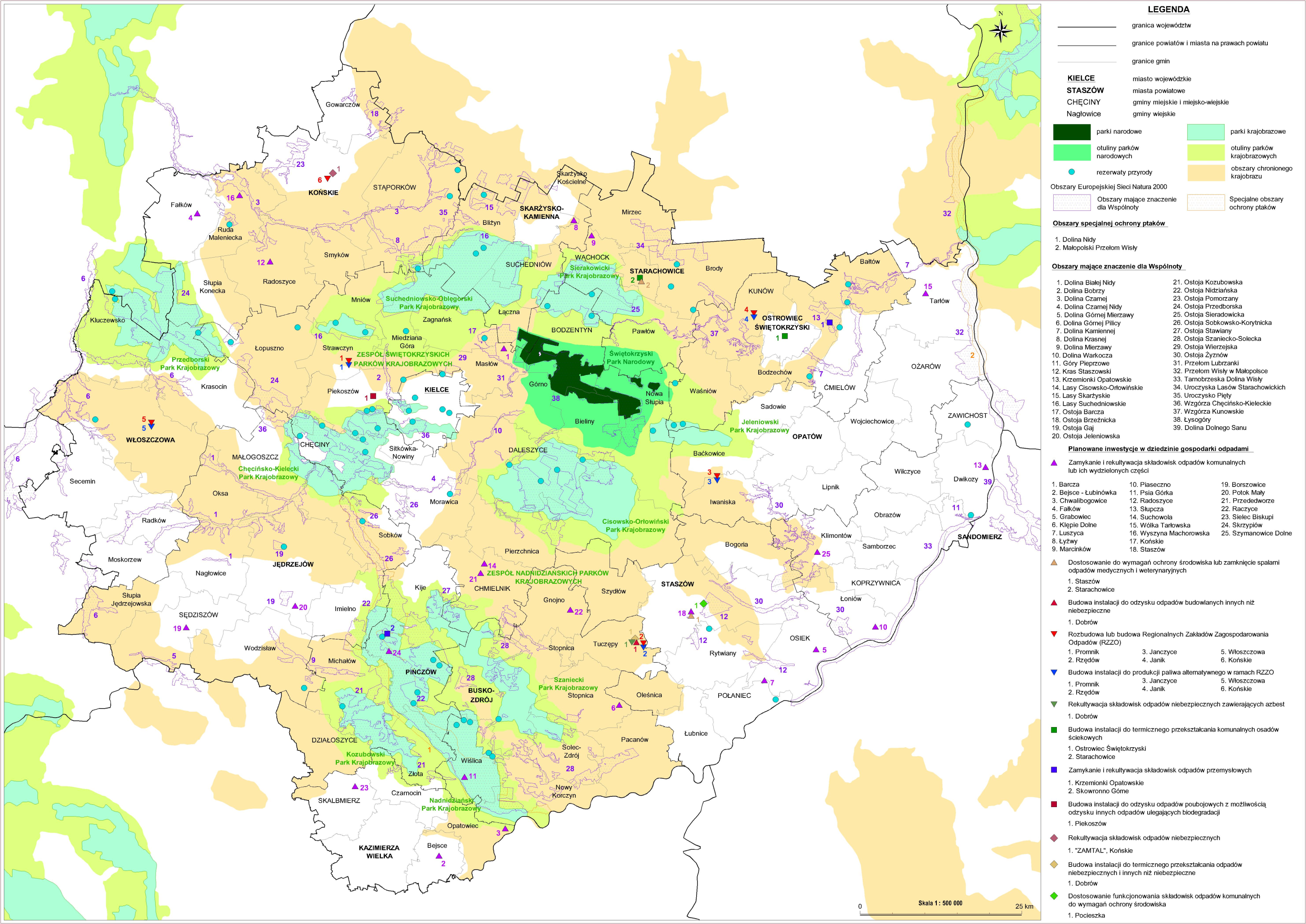 Mapa 6.	Lokalizacja inwestycji z Planu gospodarki odpadami dla województwa świętokrzyskiego na tle korytarzy ekologicznych, zbiorowisk roślinnych oraz obszarów przeznaczonych do ochrony siedlisk i gatunków.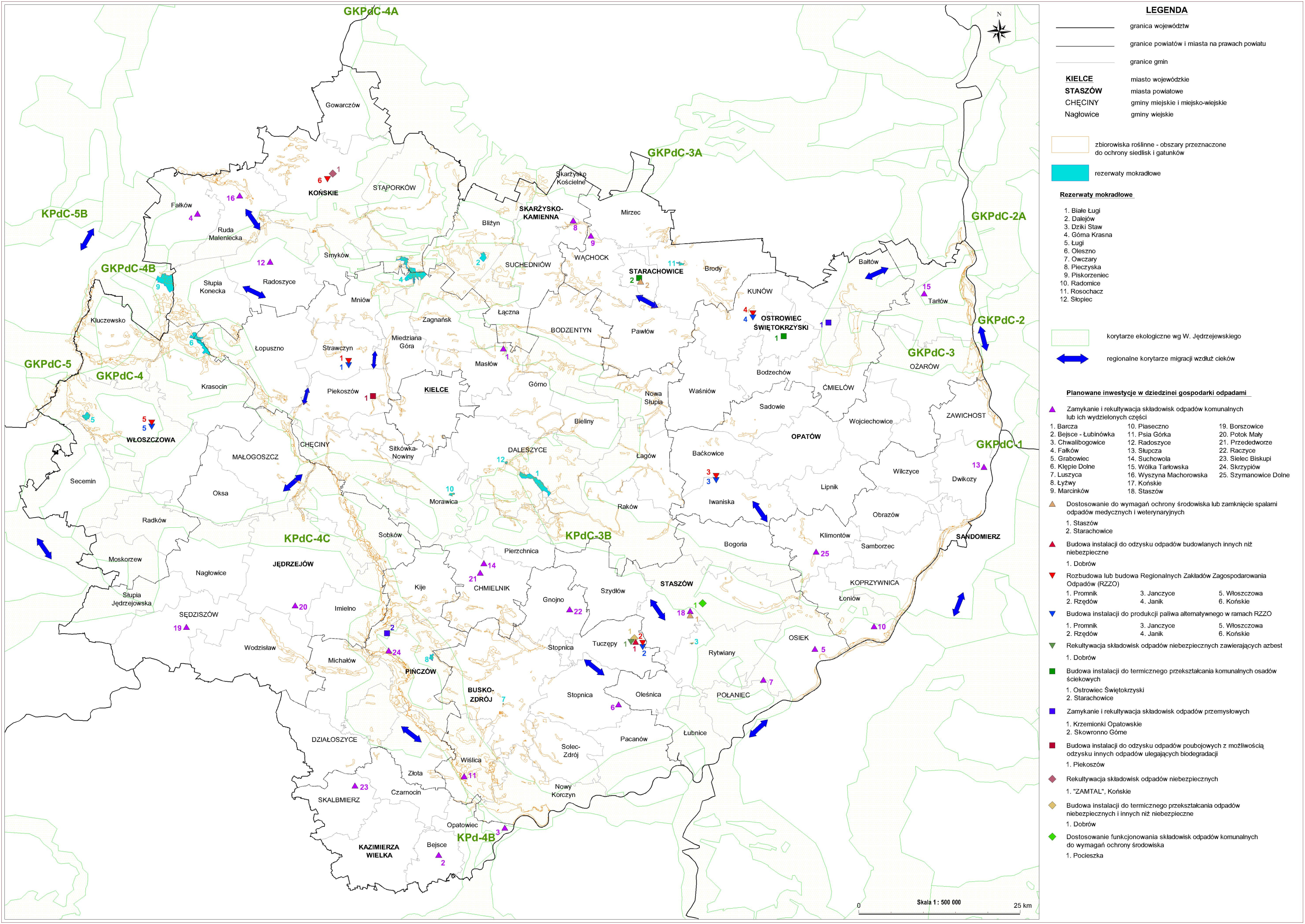 	ROZWIĄZANIA ALTERNATYWNE DO ROZWIĄZAŃ ZAWARTYCH W PROJEKCIE PLANURozwiązaniami alternatywnymi w zakresie projektów z zakresu gospodarki odpadami mogą być: zaniechanie inwestycji, co może spowodować problemy w zakresie spełnienia wymogów prawnych w zakresie wskaźników w zakresie gospodarki odpadami,wariantowanie rozwiązań technicznych w sposób jak najmniej oddziaływujący na wszystkie elementy środowiska, dobra materialne, ludzi i zabytki,wariantowanie lokalizacji inwestycji,inne.Dla części proponowanych w projekcie Planu rozwiązań nie ma alternatywnych rozwiązań. Dotyczy to np. poziomu redukcji odpadów ulegających biodegradacji kierowanych na składowiska odpadów, uzyskiwania odpowiednich poziomów odzysku/recyklingu dla wybranych grup odpadów czy konieczności zmniejszenia kaloryczności odpadów przeznaczonych do składowania.Poniżej przedstawiono przykłady wariantowania rozwiązań technicznych poszczególnych typów systemów zagospodarowania odpadów i instalacji do ich unieszkodliwiania.Selektywna zbiórka odpadów: u źródła, gniazda, punkty selektywnej zbiórkiPrzekształcanie odpadów biodegradowalnych poprzez przekształcenie termiczne odpadów, przetworzenie mechaniczno – biologiczne lub przetworzenie biologiczne (kompostowanie, fermentacja). Mechaniczno biologiczne przetwarzanie odpadów:-	mechaniczno-biologiczne suszenie MBS - technologia przygotowania odpadów przed właściwym unieszkodliwieniem termicznym w celu zmniejszenia ich ilości poddawanych obróbce termicznej oraz poprawienia właściwości palnych (w procesach dąży się do obniżenia zawartości wody w odpadach),-	mechaniczno-biologiczne przetwarzanie MBP - technologia przygotowania odpadów do składowania, w której na etapie obróbki mechanicznej następuje rozdział strumienia odpadów na frakcję wysokokaloryczną oraz frakcję z wysoką zawartością substancji organicznych, która poddawana jest przetwarzaniu biologicznemu.Wśród procesów biologicznych MBP można wyróżnić: -	tlenową stabilizację, w wyniku której powstaje stabilizat,-	beztlenową stabilizację (fermentację), w wyniku której powstanie biogaz (możliwość wytworzenia energii elektrycznej i cieplnej) i stabilizat. W przypadku beztlenowej stabilizacji stosowany jest następnie drugi etap – tlenowa stabilizacja. Stabilizat nie będzie spełniał wymagań dla nawozów organicznych lub środków wspomagających uprawę roślin, ale może być poddany odzyskowi w procesach R-10 i R-14. Termiczne przekształcanie odpadów – piroliza, kotły rusztowe lub inne.NIEDOSTATKI  I  BRAKI  MATERIAŁÓW  UTRUDNIAJĄCE  OCENĘ SZKODLIWEGO  ODDZIAŁYWANIA  NA  ŚRODOWISKO  USTALEŃ PROJEKTOWANEGO  DOKUMENTUNie stwierdzono istotnych niedostatków lub braków materiałów, które ograniczyłyby możliwość wykonania prognozy. METODY WYKORZYSTANE PRZY OPRACOWANIU PROGNOZY I ANALIZIE REALIZACJI PLANU Przy opracowywaniu prognozy wykorzystano wieloletnie doświadczenie zespołu autorskiego związane z opracowywaniem prognoz i raportów dla celów procedury oddziaływania na środowisko. Autorzy prognozy uczestniczyli w procedurze oceny oddziaływania na środowisko dla dokumentów strategicznych poziomu wojewódzkiego, ponadto są autorami raportów o oddziaływaniu na środowisko planowanych i zaprojektowanych inwestycji liniowych (drogi i koleje).Ocenę oddziaływania na środowisko projektu Planu przeprowadzono według następującego schematu:określono zagadnienia oceny oddziaływania na środowisko, które będą poruszone w prognozie,opisano stan tych elementów/zagadnień środowiska, które są potencjalnie wrażliwe na zmiany w wyniku realizacji projektu Planu,zidentyfikowano rodzaje przedsięwzięć zawartych w projekcie Planu wykazujących znaczące oddziaływanie na środowisko, ludzi, dobra materialne, zabytki oraz obszary Natura 2000,wykonano identyfikację znaczących oddziaływań na środowisko, ludzi, dobra materialne, zabytki oraz obszary Natura 2000.POTENCJALNE TRANSGRANICZNE ODDZIAŁYWANIE NA ŚRODOWISKO PRZYRODNICZERegion świętokrzyski nie sąsiaduje bezpośrednio z terytoriami państw ościennych, a odległości granic województwa do granic państwa, we wszystkich kierunkach, przekraczają co najmniej 250 km. Projekt „Planu gospodarki odpadami dla województwa świętokrzyskiego” nie przewiduje realizacji zadań mogących mieć wpływ na transgraniczne oddziaływanie na środowisko. W aspekcie transgranicznego oddziaływania na środowisko w ramach zadań inwestycyjnych zawartych w projekcie Planu realizowane będą przedsięwzięcia o stosunkowo małej skali. Ich wpływ na środowisko, w większości ograniczy się do oddziaływania o zasięgu lokalnym. Na etapie prognozy stwierdzono, że realizacja zadań ujętych w projekcie Planu nie wskazuje na możliwość negatywnego transgranicznego oddziaływania na środowisko, mogącego objąć terytorium innych państw. PROPOZYCJE METOD ANALIZY SKUTKÓW REALIZACJI PROJEKTU PLANUAnaliza skutków realizacji Planu może być przeprowadzona z wykorzystaniem:analizy realizacji Planu w ramach obowiązkowych sprawozdań z realizacji planu gospodarki odpadami realizowanych przez Zarząd Województwa w cyklach dwuletnich,analizy rocznego sprawozdania z realizacji zadań z zakresu gospodarowania odpadami komunalnymi na terenie województwa realizowanych przez Zarząd Województwa,analizy wyników Państwowego Monitoringu Środowiska realizowanego przez Wojewódzki Inspektorat Ochrony Środowiska w Kielcach oraz Główny Inspektorat Ochrony Środowiska,inne.W projekcie Planu zaproponowano system monitorowania Planu gospodarki odpadami oparty na wskaźnikach (tabela poniżej).Tabela 10.	Wskaźniki monitorowania Planu gospodarki odpadami dla województwa świętokrzyskiego.STRESZCZENIEPrognoza oddziaływania na środowisko projektu aktualizacji „Planu gospodarki odpadami dla województwa świętokrzyskiego”, została opracowana zgodnie z ustawą o udostępnianiu informacji o środowisku i stanowi element procedury postępowania w sprawie oceny oddziaływania tego dokumentu na środowisko przyrodnicze regionu.Prognoza dotyczy następujących zagadnień, będących treścią analizowanego projektu Planu:analizy i oceny celów i kierunków działań zawartych w projekcie Planu, oceny stanu środowiska oraz zagrożeń i problemów jego ochrony, identyfikacji i charakterystyki przewidywanych znaczących oddziaływań zadań zawartych w projekcie Planu.Prognoza, jako punkt wyjścia dla dalszych analiz, charakteryzuje istniejący stan środowiska, w szczególności dotyczący stanu gospodarki odpadami.W województwie świętokrzyskim w 2010 r. wytworzono 399 tys. Mg odpadów komunalnych, jedynie 51% odpadów wytworzonych jest odbieranych od mieszkańców. W latach 2007 - 2010 zanotowano systematyczny spadek ilości opadów komunalnych przekazywanych do unieszkodliwienia na składowiskach z ponad 181 tys. Mg w 2007 r. do 148 tys. Mg w 2010 r., przy jednoczesnym wzroście odpadów przekazywanych do odzysku. Pomimo tego, w dalszym ciągu procesy odzysku, w tym recyklingu stanowiły zaledwie kilkunastoprocentowe udziały wszystkich odpadów komunalnych przekazanych do zagospodarowania.W latach 2007 - 2010 trzykrotnie wzrósł udział ilości odpadów komunalnych zebranych i odebranych selektywnie z 4,7 % w 2007 r. do 14,7 % w roku 2010 r. w stosunku do wszystkich odebranych odpadów komunalnych. Jest to pozytywny aspekt zauważalny w funkcjonującym systemie, aczkolwiek w dalszym ciągu ilość zbieranych i odbieranych selektywnie odpadów komunalnych kształtowała się na bardzo niskim poziomie, a jakość uzyskiwanych odpadów nie była zadowalająca, gdyż znaczna ich część 41 % (z wyłączeniem odpadów niebezpiecznych) była niestety kierowana do unieszkodliwienia na składowiskach odpadówZorganizowany system odbierania niesegregowanych odpadów komunalnych od mieszkańców wdrożono we wszystkich gminach. Systemem tym objęto 89% mieszkańców województwa. System selektywnego zbierania i odbierania odpadów (z wyłączeniem odpadów niebezpiecznych) wdrożono w 84 gminach, tj. 82% gmin województwa, systemem tym objętych było 57% mieszkańców.Dominującym sposobem unieszkodliwienia odpadów komunalnych w województwie jest ich deponowanie na składowiskach. Według stanu na koniec 2009 roku na terenie województwa świętokrzyskiego czynnych było 19 składowisk odpadów komunalnych.W 2010 r. na terenie 12 powiatów województwa świętokrzyskiego funkcjonowało 44 Gminnych Punktów Zbierania Odpadów Niebezpiecznych, które zostały utworzone przez 29 gmin. Jedynie w powiecie pińczowskim oraz sandomierskim nie utworzono żadnego GPZON. W latach 2007 - 2010  w województwie zaobserwowano wzrost ilości gmin, które utworzyły na swoim terenie GPZON z 17 gmin w 2007 r. do 29 w roku 2010.Następnie opisano potencjalne zmiany stanu środowiska w przypadku braku realizacji Planu. Nie jest możliwe zaniechanie realizacji Planu ze względu na wymagania prawne, wynikające przede wszystkim z akcesji Polski do UE.Kolejny etap prognozy oddziaływania na środowisko projektu Planu poświęcono analizie, mającej na względzie sprawdzenie stopnia uwzględniania w tym projekcie celów w zakresie gospodarki odpadami ustanowionych na szczeblu regionalnym, krajowym i międzynarodowym.Porównanie zapisów „Strategii rozwoju województwa świętokrzyskiego do roku 2020”, „Polityki Ekologicznej Państwa na lata 2009-2012 z perspektywą do 2016 roku”, Krajowego Planu Gospodarki Odpadami 2014 wykazują zgodność przyjętych celów i kierunków działań w projekcie Planu. Nie stwierdzono też celów sprzecznych i wykluczających się. Generalnie można stwierdzić, że zapisy dotyczące celów w zakresie gospodarki odpadami przedstawione w projekcie Planu odpowiadają celom kluczowych aktów prawnych UE (szczególnie Dyrektywy 2008/98/WE w sprawie odpadów oraz uchylającej niektóre dyrektywy).Kolejne zagadnienie poddane ocenie w ramach prognozy dotyczyło identyfikacji przewidywanych znaczących oddziaływań na środowisko. Dla identyfikacji znaczących oddziaływań przyjęto metodę ekspercką wykorzystując doświadczenie Wykonawcy w zakresie opracowywania prognoz. Przeprowadzono analizę różnych rodzajów oddziaływań na środowisko przyrodnicze (w tym także na obszary Natura 2000, wartości przyrodnicze form ochrony przyrody a także korytarze ekologiczne), zdrowie ludzi, dobra materialne i kulturowe. Zadania inwestycyjne ujęte w projekcie Planu mogą negatywnie oddziaływać na środowisko, a także na obszary Natura 2000, jednakże podczas analizy dokonanej w niniejszym dokumencie nie wykazano znaczących negatywnych oddziaływań. W celu ochrony obszarów chronionych wskazane jest wykonanie raportów o oddziaływaniu na obszary Natura 2000 planowanych przedsięwzięć zlokalizowanych na tych obszarach lub w ich pobliżu.Na obecnym etapie rozpoznania nie stwierdzono znaczących negatywnych oddziaływań skutków realizacji projektu Planu na środowisko przyrodnicze, zdrowie ludzi, dobra materialne i zabytki.Ponadto przeanalizowano zapisy projektu Planu pod kątem:- oceny wpływu zagospodarowania poszczególnych grup odpadów na środowisko z uwzględnieniem mocy przerobowych istniejących i koniecznych do budowy/rozbudowy zakładów i instalacji do odzysku i unieszkodliwiania odpadów w odniesieniu do okresu programowania do roku 2018 i perspektywy 2023 roku,- analizy działań związanych z zamknięciem i rekultywacją składowisk odpadów niespełniających wymagań ochrony środowiska.Zgodnie z wymogami ustawy przeanalizowano możliwość zastosowania rozwiązań alternatywnych do zawartych w projekcie Planu.Całościowa analiza materiału zawartego w projekcie aktualizacji „Planu gospodarki odpadami dla województwa świętokrzyskiego” pozwoliła stwierdzić, że projekt Planu nie ma istotnych braków informacyjnych i analitycznych, które ograniczałyby możliwości dokonania niniejszej prognozy.Realizacja Planu nie spowoduje transgranicznych oddziaływań. W niniejszej prognozie zaproponowano system monitoringu skutków realizacji projektu Planu, wynikający z obligatoryjnego systemu sprawozdawczego gospodarki odpadami oraz funkcjonowania systemu Państwowego Monitoringu Środowiska.CEL GENERALNY: Wzrost atrakcyjności województwa fundamentem zintegrowanego rozwoju w sferze społecznej, gospodarczej i przestrzennejCEL GENERALNY: Wzrost atrakcyjności województwa fundamentem zintegrowanego rozwoju w sferze społecznej, gospodarczej i przestrzennejCele warunkującePriorytetyCEL 3OCHRONA I RACJONALNE WYKORZYSTANIE ZASOBÓW PRZYRODY I DÓBR KULTURYPriorytet 3.Tworzenie warunków zrównoważonego rozwoju umożliwiających prawidłowe funkcjonowanie systemów ekologicznychCEL 5ROZWÓJ SYSTEMÓW INFRASTRUKTURY TECHNICZNEJ I SPOŁECZNEJPriorytet 4.Rozwój komunalnej infrastruktury ochrony środowiskaLp.Kod obszaruNazwa obszaruPowierzchnia całkowita obszaru [ha]Powierzchnia obszaru w województwie[ha]Obszary mające znaczenie dla WspólnotyObszary mające znaczenie dla WspólnotyObszary mające znaczenie dla WspólnotyObszary mające znaczenie dla WspólnotyObszary mające znaczenie dla Wspólnoty1PLH260013Dolina Białej Nidy5 116,85 116,82PLH260014Dolina Bobrzy612,7612,73PLH260015Dolina Czarnej5 780,64 229,34PLH260016Dolina Czarnej Nidy1 191,51 191,55PLH260017Dolina Górnej Mierzawy912,4286,96PLH260018Dolina Górnej Pilicy11 195,15 681,87PLH260019Dolina Kamiennej2 585,32 457,48PLH260001Dolina Krasnej2 384,12 384,19PLH260020Dolina Mierzawy1 320,11 320,110PLH260021Dolina Warkocza337,9337,911PLH260022Góry Pieprzowe77,077,012PLH260023Kras Staszowski1 743,51 743,513PLH260024Krzemionki Opatowskie691,1691,114PLH260040Lasy Cisowsko-Orłowińskie10 406,910 406,915PLH260011Lasy Skarżyskie2 383,51 620,116PLH260010Lasy Suchedniowskie19 120,919 120,917PLH260025Ostoja Barcza1 523,51 523,518PLH260026Ostoja Brzeźnicka811,8545, 019PLH260027Ostoja Gaj466,6466,620PLH260028Ostoja Jeleniowska3 589,23 589,221PLH260029Ostoja Kozubowska4 256,84 256,822PLH260003Ostoja Nidziańska30 633, 930 633,923PLH260030Ostoja Pomorzany906,0906,024PLH260004Ostoja Przedborska11 605,27 969,625PLH260031Ostoja Sieradowicka7 847,47 847,426PLH260032Ostoja Sobkowsko-Korytnicka2 204,12 204,127PLH260033Ostoja Stawiany1 194,51 194,528PLH260034Ostoja Szaniecko-Solecka8 072,98 072,929PLH260035Ostoja Wierzejska224,6224,630PLH260036Ostoja Żyznów4 480,04 480,031PLH260037Przełom Lubrzanki272,6272,632PLH060045Przełom Wisły w Małopolsce15 116,44 822,433PLH180049Tarnobrzeska Dolina Wisły4 059,72 265,934PLH260038Uroczyska Lasów Starachowickich2 349,22 327,635PLH260012Uroczysko Pięty753,4753,436PLH260041Wzgórza Chęcińsko-Kieleckie8 616,58 616,537PLH260039Wzgórza Kunowskie1 868,71 868,738PLH260002Łysogóry8 081,38 081,339PLH180020Dolina Dolnego Sanu10 176,60,8Obszary ptasieObszary ptasieObszary ptasieObszary ptasieObszary ptasie1PLB260001Dolina Nidy19 956,119 956,12PLB140006Małopolski Przełom Wisły6 972,82 026,3Rodzaj kopalinZłoża ogółemZłoża ogółemZłoża niezagospodarowaneZłoża niezagospodarowaneZłoża objęte koncesjami na eksploatację kopalinZłoża objęte koncesjami na eksploatację kopalinZłoża objęte koncesjami na eksploatację kopalinZłoża objęte koncesjami na eksploatację kopalinRodzaj kopalinLiczbazłóżZasoby
[tys. ton]LiczbazłóżZasoby
[tys. ton]Liczba
koncesjiLiczba złóżw eksploatacjiZasoby złóż objętych koncesjami
[tys. ton]Wydobycie w 2010r.
[tys. ton]SUROWCE WĘGLANOWE141(+5)7 570 73492(+4)4 544 01749(+1)453 026 71735 218Wapienie i margle dla przemysłu wapienniczego393 502 712282 167 40911101 335 30311 381Wapienie i margle dla przemysłu cementowego8(+5)2 146 1905(+4)990 0363(+1)31 156 1546 986Kamienie łamane i bloczne (kamienie drogowe i budowlane)941 921 832591 386 5723532535 26016 851PIASKOWCE I PIASKOWCE KWARCYTOWE 36(+1)207 84823130 14713(+1)877 7012 267Kamienie drogowe i budowlane32(+1)203 41019125 70913(+1)877 7012 267Kwarcyty ogniotrwałe44 43844 438----IŁY I GLINY68(+1)512 21150(+1)452 497181659 714557Iły bentonitowe24172417----Iły kamionkowe751 731650 500111 23118Surowce do farb mineralnych15781578----Surowce do cementu1(+1)8 7731(+1)8 773----Surowce ceramiki budowlanej57450 71240392 229171558 483539PIASKI179(+3)652 369114(+1)600 94665(+2)5451 4232 554Piaski budowlane(kruszywa naturalne)166(+2)618 736104569 51962(+2)5249 2172 498Piaski do produkcji cegły wapienno-piaskowej510 796410 0241177255Piaski do produkcji betonów komórkowych47 61226 178211 4341Piaski formierskie2(+1)8 3532(+1)8 353----Piaski szklarskie26 87226 872----GIPSY8171 8486117 8762253 972931SIARKA686 203558 1991128 004517ZIEMIA KRZEMIONKOWA31 25631 256----KALCYT1(+3)2861(+3)286----BARYT11101110----KRZEMIENIE228228----TORFY1(+1)1881(+1)188----SUROWCE DO PRAC INŻYNIERSKICH0 (+2)3 8640(+1)1 1170(+1)0(+1)2 74743Razem:446 (+16)9 206 9452985 906 6671481263 300 27842 087PowiatyOgółem(ha)Lasy Państwowe(ha)Prywatne (ha)buski21,7-21,7jędrzejowski50,8-50,8kazimierski13,9-13,9kielecki82,94,078,9konecki16,5-16,5opatowski3,6-3,6ostrowiecki10,0-10,0pińczowski---sandomierski9,3-9,3skarżyski---starachowicki---staszowski63,8-63,8włoszczowski35,91,034,9m. Kielce---Lp.Brak podjęcia działań w zakresie:Skutki środowiskowe1Nieobjęcie wszystkich mieszkańców systemem zbiórki odpadów komunalnych- powstawanie dzikich wysypisk- emisja niska w związku ze spalaniem odpadów komunalnych w paleniskach domowych2Brak kampanii edukacyjnych nt. zapobiegania powstawaniu odpadow i prawidłowej gospodarki odpadami komunlanymi- zwiększanie ilości wytwarzanych odpadów,- emisje zanieczyszczeń do powietrza (w wyniku spalania odpadów w paleniskach domowych)- nadmierne wykorzystanie zasobów w wyniku braku odzysku surowców wtórnych- zanieczyszczenie środowiska subsrtancjami niebezpiecznycymi w wyniku braku rozwiązań dotyczących odpadów niebezpiecznych3Brak instalacji do przetwarzania odpadów komunalnych (tylko składowanie)- emisje odorów i zanieczyszczeń ze składowisk w wyniku składowania odpadów biodegradowalnych- zagrożenie mikrobiologiczne- degradacja krajobrazu w wyniku rozbudowy składowisk4Brak systemu usuwania lub segregacji poszczególnych rodzajów odpadów (tylko składowanie lub deponowanie na dikich wysypiskach)- przedostawanie się do środowiska substancji niebezpiecznych (PCB, metale ciężkie, freony, oleje, farmaceutyki, inne),- zużycie nowych zasobów,Lp.Planowane zadanieLokalizacjaODPADY KOMUNALNEODPADY KOMUNALNEODPADY KOMUNALNE1.Rozbudowa lub budowa Regionalnych Zakładów Zagospodarowania Odpadów (RZZO)Promnik k/Kielc, Rzędów, gm. Tuczępy”, Janczyce, gm. Baćkowice, Janik, gm. Kunów, Włoszczowa, gm. Włoszczowa, Końskie, gm. Końskie2.Dostosowanie funkcjonowania składowisk odpadów komunalnych „Staszów”, gm. Staszów do wymagań ochrony Środowiska, dotyczy części nieeksploatowanej składowiskaStaszów3.Zamykanie oraz rekultywacja składowisk odpadów lub ich wydzielonych części„Barcza”, gm. Zagnańsk „Bejsce – Łubinówka”, gm. Bejsce„Chwalibogowice”, gm. Opatowiec„Fałków”, gm. Fałków„Grabowiec”, gm. Osiek„Klępie Dolne”, gm. Stopnica„Luszyca”, gm. Połaniec„Łyżwy”, gm. Skarżysko - Kamienna„Marcinków”, gm. Starachowice„Piaseczno”, gm. Łoniów„Psia Górka - Wiślica”, gm. Wiślica„Radoszyce”, gm. Radoszyce„Słupcza”, gm. Dwikozy„Suchowola”, gm. Chmielnik,„Wólka Tarłowska”, gm.Tarłów„Wyszyna Machorowska”, gm. Ruda Maleniecka„Końskie”, gm. Końskie„Staszów”, gm. Staszów„Borszowice”, gm. Sędziszów„Potok Mały”, gm. Jędrzejów„Przededworze”, gm. Chmielnik„Raczyce”, gm. Gnojno„Sielec Biskupi”, gm. Skalbmierz„Skrzypiów”, gm. Pińczów„Szymanowice Dolne”, gm. Klimontów4.Budowa instalacji do produkcji paliwa alternatywnego (w ramach RZZO)Promnik k/Kielc, Rzędów, gm. Tuczępy, Janczyce, gm. Baćkowice, Janik, gm. Kunów, Włoszczowa, gm. Włoszczowa, Końskie, gm. Końskie5.Tworzenie punktów selektywnego zbierania odpadów komunalnychCałe województwoODPADY NIEBEZPIECZNEODPADY NIEBEZPIECZNEODPADY NIEBEZPIECZNE6.Dostosowywanie do wymagań ochrony środowiska lub zamknięcie spalarni odpadów medycznych i weterynaryjnych Staszów, Starachowice7.Rozbudowa lub budowa zakładów przetwarzania zużytego sprzętu elektrycznego i elektronicznegoCałe województwo8.Rekultywacja składowiska odpadów niebezpiecznych „Zamtal”, gm. Końskie 9.Usuwanie wyrobów zawierających azbestCałe województwo10.Rozbudowa składowiska odpadów niebezpiecznych zawierających azbestm. Dobrów, gm. TuczępyODPADY POZOSTAŁEODPADY POZOSTAŁEODPADY POZOSTAŁE11.Budowa instalacji do termicznego przekształcania odpadów niebezpiecznych i innych niż niebezpieczneDobrów, gm. Tuczępy12.Budowa instalacji do termicznego przekształcania komunalnych osadów ściekowychPółnocna część województwa13.Budowa instalacji do odzysku odpadów poubojowych z możliwością odzysku innych odpadów ulegających biodegradacjipowiat buski lub staszowski14.Zamykanie i rekultywacja składowisk odpadów przemysłowych „Krzemionki Opatowskie”, gm. Bodzechów „Skowronno Górne”, gm. Pińczów15.Przystosowanie cementowni, elektrociepłowni i ciepłowni do termicznego przekształcania odpadów (paliw alternatywnych)Całe województwo16.Budowa instalacji do odzysku odpadów budowlanych innych niż niebezpieczne, gm. TuczępyDobrów, gm. TuczępyRodzaj znaczącego oddziaływaniaEfekt znaczących oddziaływańRozwiązania mające na celu zapobieganie, ograniczanie lub kompensację przyrodniczą negatywnych oddziaływańODPADY KOMUNALNEODPADY KOMUNALNEODPADY KOMUNALNERozbudowa lub budowa Regionalnych Zakładów Zagospodarowania Odpadów (RZZO) – konieczna realizacja RZZO ze względu na spełnienie wymagań prawnych oraz prowadzenie właściwej gospodarki odpadami komunalnymi, efekt realizacji przedsięwzięć ma charakter długofalowy i będzie służył poprawie warunków życia społeczeństwa.Rozbudowa lub budowa Regionalnych Zakładów Zagospodarowania Odpadów (RZZO) – konieczna realizacja RZZO ze względu na spełnienie wymagań prawnych oraz prowadzenie właściwej gospodarki odpadami komunalnymi, efekt realizacji przedsięwzięć ma charakter długofalowy i będzie służył poprawie warunków życia społeczeństwa.Rozbudowa lub budowa Regionalnych Zakładów Zagospodarowania Odpadów (RZZO) – konieczna realizacja RZZO ze względu na spełnienie wymagań prawnych oraz prowadzenie właściwej gospodarki odpadami komunalnymi, efekt realizacji przedsięwzięć ma charakter długofalowy i będzie służył poprawie warunków życia społeczeństwa.BezpośrednieFaza realizacji: Ujemne – powstanie źródeł emisji hałasu i zanieczyszczeń do powietrza w przypadku realizacji inwestycji, przeobrażenie krajobrazu w przypadku nowych lokalizacji, zajętość terenuFaza eksploatacji: Dodatnie – wypełnienie zobowiązań w zakresie prawidłowej gospodarki odpadami, Ujemne – powstanie źródeł emisji hałasu i zanieczyszczeń do powietrza w przypadku nowych lokalizacji lub rozszerzenia działalności istniejących RZZOMinimalizacja zajętości terenu, praca maszyn budowlanych 6.00-22.00Stosowanie najlepszych dostępnych technik przy projektowaniu instalacjiPośrednieFaza realizacji: brak Faza eksploatacji: Poprawa jakości powietrza (zmniejszenie emisji w związku z niewłaściwym postępowaniem z odpadami (spalanie w paleniskach domowych, emisje ze składowisk odpadów)Poprawa jakości krajobrazu (brak dzikich wysypisk)BrakBrakWtórneBrakBrakSkumulowaneFaza realizacji: Występują np. w przypadku rozbudowy istniejących instalacji, np. o instalacje do produkcji paliwa alternatywnegoFaza eksploatacji: występują w przypadku działania w pobliżu różnych instalacji (mbp, sortownia, instalacja do produkcji paliwa alternatywnegoMinimalizacja zajętości terenu, praca maszyn budowlanych w godz. 6.00-22.00, stosowanie tłumików i ekranów akustycznych, umieszczanie instalacji w halachStosowanie najlepszych dostępnych technik, wygrodzenie instalacji pasem zieleni ochronnejKrótkoterminoweFaza realizacji: Ujemne oddziaływania związane z przekształcaniem powierzchni ziemi w trakcie prac budowlanych (na gleby, krajobraz, powierzchnię ziemi, bioróżnorodność, rośliny i zwierzęta, dobra materialne)Faza eksploatacji: brakOszczędne korzystanie z terenu, ogrodzenie inwestycji zapobiegające wtargnięciu niepowołanych osób lub zwierząt, praca maszyn budowlanych 6.00-22.00BrakŚrednioterminowebrak brakDługoterminoweFaza realizacji: brakFaza eksploatacji: Rozwiązanie problemu gospodarki odpadami, spełnienie wymagań dokumentów strategicznych krajowych i unijnych odnośnie poziomów odzysku i recyklingu odpadów BrakBrakStałe Faza realizacji: brakFaza eksploatacji: Rozwiązanie problemu gospodarki odpadami, spełnienie wymagań dokumentów strategicznych krajowych i unijnych odnośnie poziomów odzysku i recyklingu odpadów BrakBrakChwiloweFaza realizacji: Ujemne oddziaływania związane z przekształcaniem powierzchni ziemi w trakcie prac budowlanych (na gleby, krajobraz, powierzchnię ziemi)Faza eksploatacji: brakJak w oddziaływaniach krótkoterminowychBrakPozytywneFaza realizacji: brakFaza eksploatacji: Prawidłowa gospodarka odpadami w województwieBrakBrakNegatywneFaza realizacji: Ujemne oddziaływania związane z przekształcaniem powierzchni ziemi w trakcie prac budowlanych (na gleby, krajobraz, powierzchnię ziemi, bioróżnorodność, dobra materialne, ludzi)Faza eksploatacji: brakJak w oddziaływaniach krótkoterminowychBrakDostosowanie funkcjonowania składowisk odpadów komunalnych „Staszów”, gm. Staszów do wymagań ochrony Środowiska, dotyczy części nieeksploatowanej składowiska - konieczna realizacja zadania ze względu na spełnienie wymagań prawnych, efekt realizacji zadania ma zapewniony pozytywny wpływ na środowisko i zdrowie ludzi uzyskany dzięki usunięciu zagrożenia ze strony składowisk.Dostosowanie funkcjonowania składowisk odpadów komunalnych „Staszów”, gm. Staszów do wymagań ochrony Środowiska, dotyczy części nieeksploatowanej składowiska - konieczna realizacja zadania ze względu na spełnienie wymagań prawnych, efekt realizacji zadania ma zapewniony pozytywny wpływ na środowisko i zdrowie ludzi uzyskany dzięki usunięciu zagrożenia ze strony składowisk.Dostosowanie funkcjonowania składowisk odpadów komunalnych „Staszów”, gm. Staszów do wymagań ochrony Środowiska, dotyczy części nieeksploatowanej składowiska - konieczna realizacja zadania ze względu na spełnienie wymagań prawnych, efekt realizacji zadania ma zapewniony pozytywny wpływ na środowisko i zdrowie ludzi uzyskany dzięki usunięciu zagrożenia ze strony składowisk.BezpośrednieFaza realizacji: Ujemne – możliwość zanieczyszczenia gruntu i wód gruntowych odciekami w trakcie budowy rowów opaskowych. Możliwa emisja odorów i gazów cieplarnianych w trakcie budowy odgazowania składowiska.Faza eksploatacji: Dodatnie – wypełnienie zobowiązań prawnych w zakresie funkcjonowania składowiska, ochrona GZWP 423Szybkie wykonywanie robót ziemnych mających na celu zastosowanie odpowiednich technologii odprowadzających odciek ze składowiska oraz zabezpieczających gwałtowny wypływ gazu składowiskowego.BrakPośrednieFaza realizacji: brak Faza eksploatacji: Poprawa jakości powietrza (zmniejszenie emisji gazu składowiskowego).BrakBrakWtórneBrakBrakSkumulowaneFaza realizacji: Występują przy jednoczesnej budowie rowów opaskowych (emisja zanieczyszczeń do wód) i budowy odgazowania składowiska (emisja gazu wysypiskowego)Faza eksploatacji: brakSzybkie wykonywanie robót ziemnych mających na celu zastosowanie odpowiednich technologii odprowadzających odciek ze składowiska oraz zabezpieczających gwałtowny wypływ gazu składowiskowego.BrakKrótkoterminoweFaza realizacji: Ujemne oddziaływania związane z przekształcaniem powierzchni ziemi w trakcie prac budowlanych (na gleby, i powietrze atmosferyczne)Faza eksploatacji: brakSzybkie wykonywanie robót ziemnych mających na celu zastosowanie odpowiednich technologii odprowadzających odciek ze składowiska oraz zabezpieczających gwałtowny wypływ gazu składowiskowego.BrakŚrednioterminowebrak brakDługoterminoweFaza realizacji: brakFaza eksploatacji: Dodatnie – wypełnienie zobowiązań prawnych w zakresie funkcjonowania składowiska, ochrona GZWP 423BrakBrakStałe Faza realizacji: brakFaza eksploatacji: Dodatnie – wypełnienie zobowiązań prawnych w zakresie funkcjonowania składowiska, ochrona GZWP 423BrakBrakChwiloweFaza realizacji: Ujemne oddziaływania związane z przekształcaniem powierzchni ziemi w trakcie prac budowlanych (na gleby, i powietrze atmosferyczne)Faza eksploatacji: brakJak w oddziaływaniach krótkoterminowychBrakPozytywneFaza realizacji: Prawidłowa gospodarka odpadami w województwieFaza eksploatacji: brakBrakBrakNegatywneFaza realizacji: Ujemne oddziaływania związane z przekształcaniem powierzchni ziemi w trakcie prac budowlanych (na gleby, i powietrze atmosferyczne)Faza eksploatacji: brakJak w oddziaływaniach krótkoterminowychBrakZamykanie oraz rekultywacja składowisk odpadów lub ich wydzielonych części – konieczna realizacja zadania ze względu na spełnienie wymagań prawnych (konieczna likwidacja składowisk, które nie spełniają wymagań prawnych), efekt realizacji zadań ma zapewniony pozytywny wpływ na środowisko i zdrowie ludzi uzyskany dzięki usunięciu zagrożenia ze strony składowisk.Zamykanie oraz rekultywacja składowisk odpadów lub ich wydzielonych części – konieczna realizacja zadania ze względu na spełnienie wymagań prawnych (konieczna likwidacja składowisk, które nie spełniają wymagań prawnych), efekt realizacji zadań ma zapewniony pozytywny wpływ na środowisko i zdrowie ludzi uzyskany dzięki usunięciu zagrożenia ze strony składowisk.Zamykanie oraz rekultywacja składowisk odpadów lub ich wydzielonych części – konieczna realizacja zadania ze względu na spełnienie wymagań prawnych (konieczna likwidacja składowisk, które nie spełniają wymagań prawnych), efekt realizacji zadań ma zapewniony pozytywny wpływ na środowisko i zdrowie ludzi uzyskany dzięki usunięciu zagrożenia ze strony składowisk.BezpośrednieFaza realizacji: Ujemne – powstanie źródeł emisji hałasu i zanieczyszczeń do powietrza (pylenie, emisja gazu składowiskowego)Faza eksploatacji: Dodatnie – wypełnienie zobowiązań w zakresie prawidłowej gospodarki odpadamiPraca maszyn budowlanych 6.00-22.00, prowadzenie prac budowlanym z minimalnym wykorzystaniem terenu i zgodnie z harmonogramem robótBrakPośrednieFaza realizacji: brak Faza eksploatacji: Poprawa jakości powietrza (zmniejszenie emisji gazu składowiskowego), poprawa jakości krajobrazuBrakBrakWtórneBrakBrakSkumulowaneFaza realizacji: brakFaza eksploatacji: brakBrakBrakKrótkoterminoweFaza realizacji: Ujemne – powstanie źródeł emisji hałasu i zanieczyszczeń do powietrza (pylenie, emisja gazu składowiskowego)Faza eksploatacji: brakPraca maszyn budowlanych 6.00-22.00, prowadzenie prac budowlanym z minimalnym wykorzystaniem terenu i zgodnie z harmonogramem robótBrakŚrednioterminowebrak brakDługoterminoweFaza realizacji: brakFaza eksploatacji: Dodatnie – wypełnienie zobowiązań prawnych w zakresie funkcjonowania składowiskBrakBrakStałe Faza realizacji: brakFaza eksploatacji: Dodatnie – wypełnienie zobowiązań prawnych w zakresie funkcjonowania składowiskBrakBrakChwiloweFaza realizacji: Ujemne – powstanie źródeł emisji hałasu i zanieczyszczeń do powietrza (pylenie, emisja gazu składowiskowego)Faza eksploatacji: brakJak w oddziaływaniach krótkoterminowychBrakPozytywneFaza realizacji: Wypełnienie zobowiązań prawnych w zakresie funkcjonowania składowiskFaza eksploatacji: brakBrakBrakNegatywneFaza realizacji: Ujemne – powstanie źródeł emisji hałasu i zanieczyszczeń do powietrza (pylenie, emisja gazu składowiskowego)Faza eksploatacji: brakJak w oddziaływaniach krótkoterminowychBrakBudowa instalacji do produkcji paliwa alternatywnego (w ramach RZZO) - konieczna realizacja RZZO ze względu na spełnienie wymagań prawnych oraz prowadzenie właściwej gospodarki odpadami komunalnymi, efekt realizacji przedsięwzięć ma charakter długofalowy i będzie służył poprawie warunków życia społeczeństwaBudowa instalacji do produkcji paliwa alternatywnego (w ramach RZZO) - konieczna realizacja RZZO ze względu na spełnienie wymagań prawnych oraz prowadzenie właściwej gospodarki odpadami komunalnymi, efekt realizacji przedsięwzięć ma charakter długofalowy i będzie służył poprawie warunków życia społeczeństwaBudowa instalacji do produkcji paliwa alternatywnego (w ramach RZZO) - konieczna realizacja RZZO ze względu na spełnienie wymagań prawnych oraz prowadzenie właściwej gospodarki odpadami komunalnymi, efekt realizacji przedsięwzięć ma charakter długofalowy i będzie służył poprawie warunków życia społeczeństwaBezpośrednieFaza realizacji: Ujemne – powstanie źródeł emisji hałasu i zanieczyszczeń do powietrza w przypadku realizacji inwestycji, przeobrażenie krajobrazu w przypadku nowych lokalizacjiFaza eksploatacji: Dodatnie – wypełnienie zobowiązań w zakresie prawidłowej gospodarki odpadami, Ujemne – powstanie źródeł emisji hałasu i zanieczyszczeń do powietrza w przypadku nowych lokalizacji lub rozszerzenia działalności istniejących RZZOMinimalizacja zajętości terenu, praca maszyn budowlanych 6.00-22.00Stosowanie najlepszych dostępnych technik przy projektowaniu instalacji – stosowanie tłumików, ekranów akustycznych, umieszczanie instalacji w halachPośrednieFaza realizacji: brak Faza eksploatacji: Poprawa jakości powietrza (zmniejszenie emisji w związku z niewłaściwym postępowaniem z odpadami (spalanie w paleniskach domowych, emisje ze składowisk odpadów))Poprawa jakości krajobrazu (brak dzikich wysypisk)BrakBrakWtórneBrakBrakSkumulowaneFaza realizacji: Występują np. w przypadku rozbudowy istniejących instalacjiFaza eksploatacji: występują w przypadku działania w pobliżu różnych instalacji (mbp, sortownia, składowisko)Minimalizacja zajętości terenu, praca maszyn budowlanych w godz. 6.00-22.00Stosowanie najlepszych dostępnych technik, wygrodzenie instalacjiKrótkoterminoweFaza realizacji: Ujemne oddziaływania związane z przekształcaniem powierzchni ziemi w trakcie prac budowlanych (na gleby, krajobraz, powierzchnię ziemi, bioróżnorodność, rośliny i zwierzęta, dobra materialne)Faza eksploatacji: brakOszczędne korzystanie z terenu, ogrodzenie inwestycji zapobiegające wtargnięciu niepowołanych osób lub zwierząt, praca maszyn budowlanych 6.00-22.00BrakŚrednioterminowebrak brakDługoterminoweFaza realizacji: brakFaza eksploatacji: Rozwiązanie problemu gospodarki odpadami, spełnienie wymagań dokumentów strategicznych krajowych i unijnych odnośnie poziomów odzysku i recyklingu odpadów BrakBrakStałe Faza realizacji: brakFaza eksploatacji: Rozwiązanie problemu gospodarki odpadami, spełnienie wymagań dokumentów strategicznych krajowych i unijnych odnośnie poziomów odzysku i recyklingu odpadów BrakBrakChwiloweFaza realizacji: Ujemne oddziaływania związane z przekształcaniem powierzchni ziemi w trakcie prac budowlanych (na gleby, krajobraz, powierzchnię ziemi)Faza eksploatacji: brakJak w oddziaływaniach krótkoterminowychBrakPozytywneFaza realizacji: Prawidłowa gospodarka odpadami w województwieFaza eksploatacji: brakBrakBrakNegatywneFaza realizacji: Ujemne oddziaływania związane z przekształcaniem powierzchni ziemi w trakcie prac budowlanych (na gleby, krajobraz, powierzchnię ziemi, bioróżnorodność, dobra materialne, ludzi)Faza eksploatacji: brakJak w oddziaływaniach krótkoterminowychBrakTworzenie punktów selektywnego zbierania odpadów komunalnych – koniecznośc wypełnienia wymagań prawnych w zakresie zapewnienia poziomów odzysku i recyklingu odpadów, przedsięwzięcia o charakterze lokalnym, efekt realizacji długofalowy.Tworzenie punktów selektywnego zbierania odpadów komunalnych – koniecznośc wypełnienia wymagań prawnych w zakresie zapewnienia poziomów odzysku i recyklingu odpadów, przedsięwzięcia o charakterze lokalnym, efekt realizacji długofalowy.Tworzenie punktów selektywnego zbierania odpadów komunalnych – koniecznośc wypełnienia wymagań prawnych w zakresie zapewnienia poziomów odzysku i recyklingu odpadów, przedsięwzięcia o charakterze lokalnym, efekt realizacji długofalowy.BezpośrednieFaza realizacji: Ujemne – powstanie źródeł emisji hałasu i zanieczyszczeń do powietrza w przypadku realizacji inwestycji, przeobrażenie krajobrazu w przypadku nowych lokalizacjiFaza eksploatacji: Dodatnie – wypełnienie zobowiązań w zakresie prawidłowej gospodarki odpadami, ujemne – zmiany w krajobrazie, dodatkowa emisja hałasu, pylenieMinimalizacja zajętości terenu, praca maszyn budowlanych 6.00-22.00Stosowanie urządzeń ochronnych – wygrodzenia, ekrany akustyczne, utrzymywanie porządku na placach manewrowych przy punktachPośrednieFaza realizacji: brak Faza eksploatacji: Poprawa jakości powietrza (zmniejszenie emisji w związku z niewłaściwym postępowaniem z odpadami (spalanie w paleniskach domowych))Poprawa jakości krajobrazu (brak dzikich wysypisk)BrakBrakWtórneBrakBrakSkumulowaneFaza realizacji: Występują np. w przypadku budowy punktów selektywnego zbierania w miejscu istniejących instalacjiFaza eksploatacji: Występują np. w przypadku eksploatacji punktów selektywnego zbierania w miejscu działających instalacji- spowoduje obniżenie kosztów zarządzania obiektem, pozytywny wpływ na środowisko w związku z zaniechaniem nowej lokalizacji.Minimalizacja zajętości terenu, praca maszyn budowlanych w godz. 6.00-22.00Stosowanie urządzeń ochronnych – wygrodzenia, ekrany akustyczne, utrzymywanie porządku na placach manewrowych przy punktachKrótkoterminoweFaza realizacji: Ujemne oddziaływania związane z przekształcaniem powierzchni ziemi w trakcie prac budowlanych (na gleby, krajobraz, powierzchnię ziemi, bioróżnorodność, rośliny i zwierzęta, dobra materialne)Faza eksploatacji: brakOszczędne korzystanie z terenu, ogrodzenie inwestycji zapobiegające wtargnięciu niepowołanych osób lub zwierząt, praca maszyn budowlanych 6.00-22.00BrakŚrednioterminowebrak brakDługoterminoweFaza realizacji: brakFaza eksploatacji: Rozwiązanie problemu gospodarki odpadami, spełnienie wymagań dokumentów strategicznych krajowych i unijnych odnośnie poziomów odzysku i recyklingu odpadów BrakBrakStałe Faza realizacji: brakFaza eksploatacji: Rozwiązanie problemu gospodarki odpadami, spełnienie wymagań dokumentów strategicznych krajowych i unijnych odnośnie poziomów odzysku i recyklingu odpadów BrakBrakChwiloweFaza realizacji: Ujemne oddziaływania związane z przekształcaniem powierzchni ziemi w trakcie prac budowlanych (na gleby, krajobraz, powierzchnię ziemi)Faza eksploatacji: brakJak w oddziaływaniach krótkoterminowychBrakPozytywneFaza realizacji: Prawidłowa gospodarka odpadami w województwieFaza eksploatacji: brakBrakBrakNegatywneFaza realizacji: Ujemne oddziaływania związane z przekształcaniem powierzchni ziemi w trakcie prac budowlanych (na gleby, krajobraz, powierzchnię ziemi, bioróżnorodność, dobra materialne, ludzi)Faza eksploatacji: brakJak w oddziaływaniach krótkoterminowychBrakDostosowywanie do wymagań ochrony środowiska lub zamknięcie spalarni odpadów medycznych i weterynaryjnych – konieczność spełnienia wymagań prawnych, efekt realizacji przedsięwzięcia długofalowy, związany z usunięciem zagrożenia ze strony instalacji niespełniających wymagań prawnychDostosowywanie do wymagań ochrony środowiska lub zamknięcie spalarni odpadów medycznych i weterynaryjnych – konieczność spełnienia wymagań prawnych, efekt realizacji przedsięwzięcia długofalowy, związany z usunięciem zagrożenia ze strony instalacji niespełniających wymagań prawnychDostosowywanie do wymagań ochrony środowiska lub zamknięcie spalarni odpadów medycznych i weterynaryjnych – konieczność spełnienia wymagań prawnych, efekt realizacji przedsięwzięcia długofalowy, związany z usunięciem zagrożenia ze strony instalacji niespełniających wymagań prawnychBezpośrednieFaza realizacji: BrakFaza eksploatacji: Dodatnie – wypełnienie zobowiązań w zakresie prawidłowej gospodarki odpadami, spełnienie wymagań emisyjnychBrakStosowanie najlepszych dostępnych technik przy projektowaniu instalacjiPośrednieFaza realizacji: brak Faza eksploatacji: Poprawa jakości powietrza (zmniejszenie emisji do powietrza)BrakBrakWtórneBrakBrakSkumulowaneFaza realizacji: Występują np. w przypadku rozbudowy istniejącej instalacjiFaza eksploatacji: brakMinimalizacja zajętości terenu, praca maszyn budowlanych w godz. 6.00-22.00BrakKrótkoterminoweFaza realizacji: Ujemne oddziaływania w trakcie prac budowlanych (emisja hałasu, zapylenie) na gleby, krajobraz, powierzchnię ziemi, bioróżnorodność, rośliny i zwierzęta, dobra materialne, ludziFaza eksploatacji: brakOszczędne korzystanie z terenu, ogrodzenie inwestycji, praca maszyn budowlanych 6.00-22.00BrakŚrednioterminowebrak brakDługoterminoweFaza realizacji: brakFaza eksploatacji: Rozwiązanie problemu gospodarki odpadami medycznymi i weterynaryjnymi, spełnienie wymagań emisyjnychBrakBrakStałe Faza realizacji: brakFaza eksploatacji: Rozwiązanie problemu gospodarki odpadami medycznymi i weterynaryjnymi, spełnienie wymagań emisyjnychBrakBrakChwiloweFaza realizacji: Ujemne oddziaływania w trakcie prac dot. likwidacji instalacji (emisja hałasu, pylenie)Faza eksploatacji: brakJak w oddziaływaniach krótkoterminowychBrakPozytywneFaza realizacji: Rozwiązanie problemu gospodarki odpadami medycznymi i weterynaryjnymi w województwieFaza eksploatacji: brakBrakBrakNegatywneFaza realizacji: Ujemne oddziaływania w trakcie dot. likwidacji instalacji (emisja hałasu, pylenie)Faza eksploatacji: brakJak w oddziaływaniach krótkoterminowychBrakRekultywacja składowiska odpadów niebezpiecznych – konieczna realizacja zadania ze względu na spełnienie wymagań prawnych, efekt realizacji zadań ma zapewniony pozytywny wpływ na środowisko i zdrowie ludzi uzyskany dzięki usunięciu zagrożenia ze strony składowiska.Rekultywacja składowiska odpadów niebezpiecznych – konieczna realizacja zadania ze względu na spełnienie wymagań prawnych, efekt realizacji zadań ma zapewniony pozytywny wpływ na środowisko i zdrowie ludzi uzyskany dzięki usunięciu zagrożenia ze strony składowiska.Rekultywacja składowiska odpadów niebezpiecznych – konieczna realizacja zadania ze względu na spełnienie wymagań prawnych, efekt realizacji zadań ma zapewniony pozytywny wpływ na środowisko i zdrowie ludzi uzyskany dzięki usunięciu zagrożenia ze strony składowiska.BezpośrednieFaza realizacji: Ujemne – powstanie źródeł emisji hałasu i zanieczyszczeń do powietrza w trakcie prac budowlanychFaza eksploatacji: ochrona zdrowia ludzi i środowiska (gleb, roślin, zwierząt, wód) przed skutkami składowania odpadów niebezpiecznychMinimalizacja zajętości terenu, praca maszyn budowlanych 6.00-22.00Wykonanie rekultywacji zgodnie z Rozporządzeniem Ministra Środowiska z dnia 24 marca 2003 r. w sprawie szczegółowych wymagań dotyczących lokalizacji, budowy, eksploatacji i zamknięcia, jakim powinny odpowiadać poszczególne typy składowisk odpadówPośrednieFaza realizacji: brak Faza eksploatacji: Poprawa jakości powietrza, ochrona wódBrakBrakWtórneBrakBrakSkumulowaneFaza realizacji: Występują np. w przypadku realizacji inwestycji na terenach przemysłowychFaza eksploatacji: brakMinimalizacja zajętości terenu, praca maszyn budowlanych w godz. 6.00-22.00BrakKrótkoterminoweFaza realizacji: Ujemne oddziaływania związane z przekształcaniem powierzchni ziemi w trakcie prac budowlanych (na gleby, krajobraz, powierzchnię ziemi, bioróżnorodność, rośliny i zwierzęta, dobra materialne)Faza eksploatacji: brakOszczędne korzystanie z terenu, ogrodzenie inwestycji zapobiegające wtargnięciu zwierząt, praca maszyn budowlanych 6.00-22.00BrakŚrednioterminowebrak brakDługoterminoweFaza realizacji: brakFaza eksploatacji: Zabezpieczenie środowiska przed niekorzystnym oddziaływaniem składowanych odpadów niebezpiecznychBrakBrakStałe Faza realizacji: brakFaza eksploatacji: Zabezpieczenie środowiska przed niekorzystnym oddziaływaniem składowanych odpadów niebezpiecznychBrakBrakChwiloweFaza realizacji: Ujemne oddziaływania związane z przekształcaniem powierzchni ziemi w trakcie prac budowlanych (na gleby, krajobraz, powierzchnię ziemi)Faza eksploatacji: brakJak w oddziaływaniach krótkoterminowychBrakPozytywneFaza realizacji: Prawidłowa gospodarka odpadami w województwieFaza eksploatacji: brakBrakBrakNegatywneFaza realizacji: Ujemne oddziaływania związane z przekształcaniem powierzchni ziemi w trakcie prac budowlanych (na gleby, krajobraz, powierzchnię ziemi, bioróżnorodność, dobra materialne, ludzi)Faza eksploatacji: brakJak w oddziaływaniach krótkoterminowychBrakUsuwanie wyrobów zawierających azbest – zadanie konieczne do realizacji w celu spełnienia wymagań prawnych, efekt realizacji ma charakter długofalowy i korzystny dla środowiska, a przede wszystkim zdrowia ludziUsuwanie wyrobów zawierających azbest – zadanie konieczne do realizacji w celu spełnienia wymagań prawnych, efekt realizacji ma charakter długofalowy i korzystny dla środowiska, a przede wszystkim zdrowia ludziUsuwanie wyrobów zawierających azbest – zadanie konieczne do realizacji w celu spełnienia wymagań prawnych, efekt realizacji ma charakter długofalowy i korzystny dla środowiska, a przede wszystkim zdrowia ludziBezpośrednieFaza realizacji: Ujemne – powstanie źródeł emisji hałasu i możliwość emisji pyłów w trakcie demontażu wyrobów zawierających azbestFaza eksploatacji: eliminacja zagrożenia emisją włókien azbestowychStosowanie właściwych procedur i środków ochrony pracowników, minimalizacja zajętości terenu, praca maszyn budowlanych 6.00-22.00BrakPośrednieFaza realizacji: brak Faza eksploatacji: dodatni wpływ na stan dóbr materialnych i poprawa krajobrazu (odnowione budynki)BrakBrakWtórneBrakBrakSkumulowaneFaza realizacji: Występują np. w przypadku usuwania azbestu z budynków jako elementu większej inwestycji (rozbudowy, rozbiórki obiektów)Faza eksploatacji: brakStosowanie właściwych procedur i środków ochrony pracowników, minimalizacja zajętości terenu, praca maszyn budowlanych 6.00-22.00BrakKrótkoterminoweFaza realizacji: Ujemne oddziaływania związane z pracami rozbiórkowymi, emisja hałasu i pyłów (na gleby, krajobraz, powierzchnię ziemi, bioróżnorodność, rośliny i zwierzęta, ludzi)Faza eksploatacji: brakStosowanie właściwych procedur i środków ochrony pracowników, minimalizacja zajętości terenu, praca maszyn budowlanych 6.00-22.00BrakŚrednioterminowebrak brakDługoterminoweFaza realizacji: brakFaza eksploatacji: Rozwiązanie problemu gospodarki odpadami, spełnienie wymagań dokumentów strategicznych krajowych i unijnych odnośnie usuwania azbestu i wyrobów zawierających azbestBrakBrakStałe Faza realizacji: brakFaza eksploatacji: Rozwiązanie problemu gospodarki odpadami, spełnienie wymagań dokumentów strategicznych krajowych i unijnych odnośnie usuwania azbestu i wyrobów zawierających azbestBrakBrakChwiloweFaza realizacji: Ujemne oddziaływania związane z pracami rozbiórkowymi, emisja hałasu i pyłów (na gleby, krajobraz, powierzchnię ziemi, bioróżnorodność, rośliny i zwierzęta, ludzi)Faza eksploatacji: brakJak w oddziaływaniach krótkoterminowychBrakPozytywneFaza realizacji: Spełnienie wymagań dokumentów strategicznych krajowych i unijnych odnośnie usuwania azbestu i wyrobów zawierających azbestFaza eksploatacji: brakBrakBrakNegatywneFaza realizacji: Ujemne oddziaływania związane z pracami rozbiórkowymi, emisja hałasu i pyłów (na gleby, krajobraz, powierzchnię ziemi, bioróżnorodność, rośliny i zwierzęta, ludzi)Faza eksploatacji: brakJak w oddziaływaniach krótkoterminowychBrakBudowa instalacji do termicznego przekształcania odpadów niebezpiecznych i innych niż niebezpieczne – inwestor uzyskał decyzję środowiskową, efekt realizacji inwestycji ma charakter długofalowy poprzez wieloletnie zapewnienie właściwej gospodarki m.in. odpadami komunalnymiBudowa instalacji do termicznego przekształcania odpadów niebezpiecznych i innych niż niebezpieczne – inwestor uzyskał decyzję środowiskową, efekt realizacji inwestycji ma charakter długofalowy poprzez wieloletnie zapewnienie właściwej gospodarki m.in. odpadami komunalnymiBudowa instalacji do termicznego przekształcania odpadów niebezpiecznych i innych niż niebezpieczne – inwestor uzyskał decyzję środowiskową, efekt realizacji inwestycji ma charakter długofalowy poprzez wieloletnie zapewnienie właściwej gospodarki m.in. odpadami komunalnymiBezpośrednieFaza realizacji: Ujemne – powstanie źródeł emisji hałasu i zanieczyszczeń do powietrza w przypadku realizacji inwestycji, przeobrażenie krajobrazu w przypadku nowej lokalizacjiFaza eksploatacji: Dodatnie – wypełnienie zobowiązań w zakresie prawidłowej gospodarki odpadami, Ujemne – powstanie źródeł emisji hałasu i zanieczyszczeń do powietrza w przypadku nowych lokalizacjiMinimalizacja zajętości terenu, praca maszyn budowlanych 6.00-22.00Stosowanie najlepszych dostępnych technik przy projektowaniu instalacjiPośrednieFaza realizacji: brak Faza eksploatacji: Poprawa jakości powietrza (zmniejszenie emisji w związku z niewłaściwym postępowaniem z odpadami (spalanie w paleniskach domowych, emisje ze składowisk odpadów))Poprawa jakości krajobrazu (brak dzikich wysypisk)BrakBrakWtórneBrakBrakSkumulowaneFaza realizacji: Występują np. w przypadku rozbudowy istniejących instalacjiFaza eksploatacji: Wystąpią w przypadku eksploatacji instalacji w zasięgu oddziaływania innych przedsięwzięć (np. składowisk odpadów), spowoduje obniżenie kosztów zarządzania obiektem, pozytywny wpływ na środowisko w związku z zaniechaniem nowej lokalizacji.Minimalizacja zajętości terenu, praca maszyn budowlanych w godz. 6.00-22.00Stosowanie najlepszych dostępnych technik, wygrodzenie instalacjiKrótkoterminoweFaza realizacji: Ujemne oddziaływania związane z przekształcaniem powierzchni ziemi w trakcie prac budowlanych (na gleby, krajobraz, powierzchnię ziemi, bioróżnorodność, rośliny i zwierzęta, dobra materialne)Faza eksploatacji: brakOszczędne korzystanie z terenu, ogrodzenie inwestycji zapobiegające wtargnięciu zwierząt, praca maszyn budowlanych 6.00-22.00BrakŚrednioterminowebrak brakDługoterminoweFaza realizacji: brakFaza eksploatacji: Rozwiązanie problemu gospodarki odpadami, spełnienie wymagań dokumentów strategicznych krajowych i unijnych odnośnie poziomów odzysku i recyklingu odpadów BrakBrakStałe Faza realizacji: brakFaza eksploatacji: Rozwiązanie problemu gospodarki odpadami, spełnienie wymagań dokumentów strategicznych krajowych i unijnych odnośnie poziomów odzysku i recyklingu odpadów BrakBrakChwiloweFaza realizacji: Ujemne oddziaływania związane z przekształcaniem powierzchni ziemi w trakcie prac budowlanych (na gleby, krajobraz, powierzchnię ziemi)Faza eksploatacji: brakJak w oddziaływaniach krótkoterminowychBrakPozytywneFaza realizacji: Prawidłowa gospodarka odpadami w województwieFaza eksploatacji: brakBrakBrakNegatywneFaza realizacji: Ujemne oddziaływania związane z przekształcaniem powierzchni ziemi w trakcie prac budowlanych (na gleby, krajobraz, powierzchnię ziemi, bioróżnorodność, dobra materialne, ludzi)Faza eksploatacji: brakJak w oddziaływaniach krótkoterminowychBrakBudowa instalacji do termicznego przekształcania komunalnych osadów ściekowych – brak dokładnej lokalizacji inwestycji, inwestycja jest planowana ze względu na konieczność spełnienia wymagań Rozporządzenia Ministra Gospodarki i Pracy z dnia 7 września 2005 r. w sprawie kryteriów oraz procedur dopuszczania odpadów do składowania na składowisku odpadów danego typu (Dz. U. z 2005 r. Nr 186, poz.1553 z późn. zm.) – opisano w rodziale 6.6Budowa instalacji do termicznego przekształcania komunalnych osadów ściekowych – brak dokładnej lokalizacji inwestycji, inwestycja jest planowana ze względu na konieczność spełnienia wymagań Rozporządzenia Ministra Gospodarki i Pracy z dnia 7 września 2005 r. w sprawie kryteriów oraz procedur dopuszczania odpadów do składowania na składowisku odpadów danego typu (Dz. U. z 2005 r. Nr 186, poz.1553 z późn. zm.) – opisano w rodziale 6.6Budowa instalacji do termicznego przekształcania komunalnych osadów ściekowych – brak dokładnej lokalizacji inwestycji, inwestycja jest planowana ze względu na konieczność spełnienia wymagań Rozporządzenia Ministra Gospodarki i Pracy z dnia 7 września 2005 r. w sprawie kryteriów oraz procedur dopuszczania odpadów do składowania na składowisku odpadów danego typu (Dz. U. z 2005 r. Nr 186, poz.1553 z późn. zm.) – opisano w rodziale 6.6BezpośrednieFaza realizacji: Ujemne – powstanie źródeł emisji hałasu i zanieczyszczeń do powietrza w przypadku realizacji inwestycji, przeobrażenie krajobrazu w przypadku nowych lokalizacjiFaza eksploatacji: Dodatnie – wypełnienie zobowiązań w zakresie prawidłowej gospodarki odpadami, Ujemne – powstanie źródeł emisji hałasu i zanieczyszczeń do powietrza w przypadku nowych lokalizacjiMinimalizacja zajętości terenu, praca maszyn budowlanych 6.00-22.00Stosowanie najlepszych dostępnych technik przy projektowaniu instalacjiPośrednieFaza realizacji: brak Faza eksploatacji: Poprawa jakości powietrza (zmniejszenie emisji w związku z niewłaściwym postępowaniem z osadami ściekowymi (składowanie na poletkach czy lagunach osadowych, emisje odorów))BrakBrakWtórneBrakBrakSkumulowaneFaza realizacji: Występują np. w przypadku rozbudowy istniejących instalacjiFaza eksploatacji: : Wystąpią w przypadku eksploatacji instalacji w zasięgu oddziaływania innych przedsięwzięć (np. oczyszczalni ścieków), spowoduje obniżenie kosztów zarządzania obiektem, pozytywny wpływ na środowisko w związku z zaniechaniem nowej lokalizacji.Minimalizacja zajętości terenu, praca maszyn budowlanych w godz. 6.00-22.00Stosowanie najlepszych dostępnych technik, wygrodzenie instalacjiKrótkoterminoweFaza realizacji: Ujemne oddziaływania związane z przekształcaniem powierzchni ziemi w trakcie prac budowlanych (na gleby, krajobraz, powierzchnię ziemi, bioróżnorodność, rośliny i zwierzęta, dobra materialne)Faza eksploatacji: brakOszczędne korzystanie z terenu, ogrodzenie inwestycji zapobiegające wtargnięciu zwierząt, praca maszyn budowlanych 6.00-22.00BrakŚrednioterminowebrak brakDługoterminoweFaza realizacji: brakFaza eksploatacji: Rozwiązanie problemu gospodarki sadami ściekowymi, spełnienie wymagań dokumentów strategicznych krajowych i unijnych odnośnie poziomów odzysku i recyklingu odpadów BrakBrakStałe Faza realizacji: brakFaza eksploatacji: Rozwiązanie problemu gospodarki osadami ściekowymi, spełnienie wymagań dokumentów strategicznych krajowych i unijnych odnośnie poziomów odzysku i recyklingu odpadów BrakBrakChwiloweFaza realizacji: Ujemne oddziaływania związane z przekształcaniem powierzchni ziemi w trakcie prac budowlanych (na gleby, krajobraz, powierzchnię ziemi)Faza eksploatacji: brakJak w oddziaływaniach krótkoterminowychBrakPozytywneFaza realizacji: Prawidłowa gospodarka osadami ściekowymi w województwieFaza eksploatacji: brakBrakBrakNegatywneFaza realizacji: Ujemne oddziaływania związane z przekształcaniem powierzchni ziemi w trakcie prac budowlanych (na gleby, krajobraz, powierzchnię ziemi, bioróżnorodność, dobra materialne, ludzi)Faza eksploatacji: brakJak w oddziaływaniach krótkoterminowychBrakBudowa instalacji do odzysku odpadów poubojowych z możliwością odzysku innych odpadów ulegających biodegradacji - realizacja inwestycji zalecana ze względu na prowadzenie właściwej gospodarki odpadami poubojowymi a także komunalnymi (zapewnienie zagospodarowania odpadów ulegających biodegradacji), efekt realizacji przedsięwzięć ma charakter długofalowy i będzie służył poprawie stanu środowiskaBudowa instalacji do odzysku odpadów poubojowych z możliwością odzysku innych odpadów ulegających biodegradacji - realizacja inwestycji zalecana ze względu na prowadzenie właściwej gospodarki odpadami poubojowymi a także komunalnymi (zapewnienie zagospodarowania odpadów ulegających biodegradacji), efekt realizacji przedsięwzięć ma charakter długofalowy i będzie służył poprawie stanu środowiskaBudowa instalacji do odzysku odpadów poubojowych z możliwością odzysku innych odpadów ulegających biodegradacji - realizacja inwestycji zalecana ze względu na prowadzenie właściwej gospodarki odpadami poubojowymi a także komunalnymi (zapewnienie zagospodarowania odpadów ulegających biodegradacji), efekt realizacji przedsięwzięć ma charakter długofalowy i będzie służył poprawie stanu środowiskaBezpośrednieFaza realizacji: Ujemne – powstanie źródeł emisji hałasu i zanieczyszczeń do powietrza w przypadku realizacji inwestycji, przeobrażenie krajobrazu w przypadku nowych lokalizacjiFaza eksploatacji: Dodatnie – wypełnienie zobowiązań w zakresie prawidłowej gospodarki odpadami, odzysk energii. Ujemne – powstanie źródeł emisji hałasu i zanieczyszczeń do powietrza w przypadku nowych lokalizacji lub rozszerzenia działalności istniejącychMinimalizacja zajętości terenu, praca maszyn budowlanych 6.00-22.00Stosowanie najlepszych dostępnych technik przy projektowaniu instalacjiPośrednieFaza realizacji: brak Faza eksploatacji: Wzrost produkcji energii z OZEBrakBrakWtórneBrakBrakSkumulowaneFaza realizacji: Występują np. w przypadku rozbudowy istniejących instalacjiFaza eksploatacji: : Wystąpią w przypadku eksploatacji instalacji w zasięgu oddziaływania innych przedsięwzięć (np. ubojni), spowoduje obniżenie kosztów zarządzania obiektem, pozytywny wpływ na środowisko w związku z zaniechaniem nowej lokalizacji.Minimalizacja zajętości terenu, praca maszyn budowlanych w godz. 6.00-22.00Stosowanie najlepszych dostępnych technik, wygrodzenie instalacjiKrótkoterminoweFaza realizacji: Ujemne oddziaływania związane z przekształcaniem powierzchni ziemi w trakcie prac budowlanych (na gleby, krajobraz, powierzchnię ziemi, bioróżnorodność, rośliny i zwierzęta, dobra materialne)Faza eksploatacji: brakOszczędne korzystanie z terenu, ogrodzenie inwestycji zapobiegające wtargnięciu zwierząt, praca maszyn budowlanych 6.00-22.00BrakŚrednioterminowebrak brakDługoterminoweFaza realizacji: brakFaza eksploatacji: Rozwiązanie problemu zagospodarowania odpadów poubojowych, spełnienie wymagań dokumentów strategicznych krajowych i unijnych odnośnie poziomów odzysku i recyklingu odpadów BrakBrakStałe Faza realizacji: brakFaza eksploatacji: Rozwiązanie problemu gospodarki odpadami poubojowymi, spełnienie wymagań dokumentów strategicznych krajowych i unijnych odnośnie poziomów odzysku i recyklingu odpadów BrakBrakChwiloweFaza realizacji: Ujemne oddziaływania związane z przekształcaniem powierzchni ziemi w trakcie prac budowlanych (na gleby, krajobraz, powierzchnię ziemi)Faza eksploatacji: brakJak w oddziaływaniach krótkoterminowychBrakPozytywneFaza realizacji: Prawidłowa gospodarka odpadami pouboowymi w województwieFaza eksploatacji: brakBrakBrakNegatywneFaza realizacji: Ujemne oddziaływania związane z przekształcaniem powierzchni ziemi w trakcie prac budowlanych (na gleby, krajobraz, powierzchnię ziemi, bioróżnorodność, dobra materialne, ludzi)Faza eksploatacji: brakJak w oddziaływaniach krótkoterminowychBrakZamykanie i rekultywacja składowisk odpadów przemysłowych - konieczna realizacja zadania ze względu na spełnienie wymagań prawnych, efekt realizacji zadań ma zapewniony pozytywny wpływ na środowisko i zdrowie ludzi uzyskany dzięki usunięciu zagrożenia ze strony składowisk.Zamykanie i rekultywacja składowisk odpadów przemysłowych - konieczna realizacja zadania ze względu na spełnienie wymagań prawnych, efekt realizacji zadań ma zapewniony pozytywny wpływ na środowisko i zdrowie ludzi uzyskany dzięki usunięciu zagrożenia ze strony składowisk.Zamykanie i rekultywacja składowisk odpadów przemysłowych - konieczna realizacja zadania ze względu na spełnienie wymagań prawnych, efekt realizacji zadań ma zapewniony pozytywny wpływ na środowisko i zdrowie ludzi uzyskany dzięki usunięciu zagrożenia ze strony składowisk.BezpośrednieFaza realizacji: Ujemne – powstanie źródeł emisji hałasu i zanieczyszczeń do powietrza w trakcie prac budowlanychFaza eksploatacji: ochrona zdrowia ludzi i środowiska (gleb, roślin, zwierząt, wód) przed skutkami składowania odpadów przemysłowychMinimalizacja zajętości terenu, praca maszyn budowlanych 6.00-22.00Wykonanie rekultywacji zgodnie z Rozporządzeniem Ministra Środowiska z dnia 24 marca 2003 r. w sprawie szczegółowych wymagań dotyczących lokalizacji, budowy, eksploatacji i zamknięcia, jakim powinny odpowiadać poszczególne typy składowisk odpadówPośrednieFaza realizacji: brak Faza eksploatacji: Poprawa jakości powietrza, ochrona wódBrakBrakWtórneBrakBrakSkumulowaneFaza realizacji: Występują np. w przypadku realizacji inwestycji na terenach przemysłowychFaza eksploatacji: brakMinimalizacja zajętości terenu, praca maszyn budowlanych w godz. 6.00-22.00BrakKrótkoterminoweFaza realizacji: Ujemne oddziaływania związane z przekształcaniem powierzchni ziemi w trakcie prac budowlanych (na gleby, krajobraz, powierzchnię ziemi, bioróżnorodność, rośliny i zwierzęta, dobra materialne)Faza eksploatacji: brakOszczędne korzystanie z terenu, ogrodzenie inwestycji zapobiegające wtargnięciu zwierząt, praca maszyn budowlanych 6.00-22.00BrakŚrednioterminowebrak brakDługoterminoweFaza realizacji: brakFaza eksploatacji: Zabezpieczenie środowiska przed niekorzystnym oddziaływaniem składowanych odpadów przemysłowychBrakBrakStałe Faza realizacji: brakFaza eksploatacji: Zabezpieczenie środowiska przed niekorzystnym oddziaływaniem składowanych odpadów przemysłowychBrakBrakChwiloweFaza realizacji: Ujemne oddziaływania związane z przekształcaniem powierzchni ziemi w trakcie prac budowlanych (na gleby, krajobraz, powierzchnię ziemi)Faza eksploatacji: brakJak w oddziaływaniach krótkoterminowychBrakPozytywneFaza realizacji: Prawidłowa gospodarka odpadami w województwieFaza eksploatacji: brakBrakBrakNegatywneFaza realizacji: Ujemne oddziaływania związane z przekształcaniem powierzchni ziemi w trakcie prac budowlanych (na gleby, krajobraz, powierzchnię ziemi, bioróżnorodność, dobra materialne, ludzi)Faza eksploatacji: brakJak w oddziaływaniach krótkoterminowychBrakPrzystosowanie cementowni, elektrociepłowni i ciepłowni do termicznego przekształcania odpadów (paliw alternatywnych) – w związku z planowanym rozwojem w zakresie produkcji paliw alternatywnych zarządzający ww. zakładami będą zachęcani do wprowadzenia zmian w technologii celem spalania paliw alternatywnych, co zapewni osiągnięcie odpowiednich poziomów odzysku energii z odpadów.Przystosowanie cementowni, elektrociepłowni i ciepłowni do termicznego przekształcania odpadów (paliw alternatywnych) – w związku z planowanym rozwojem w zakresie produkcji paliw alternatywnych zarządzający ww. zakładami będą zachęcani do wprowadzenia zmian w technologii celem spalania paliw alternatywnych, co zapewni osiągnięcie odpowiednich poziomów odzysku energii z odpadów.Przystosowanie cementowni, elektrociepłowni i ciepłowni do termicznego przekształcania odpadów (paliw alternatywnych) – w związku z planowanym rozwojem w zakresie produkcji paliw alternatywnych zarządzający ww. zakładami będą zachęcani do wprowadzenia zmian w technologii celem spalania paliw alternatywnych, co zapewni osiągnięcie odpowiednich poziomów odzysku energii z odpadów.BezpośrednieFaza realizacji: Ujemne – powstanie źródeł emisji hałasu i zanieczyszczeń do powietrza w przypadku realizacji inwestycjiFaza eksploatacji: Dodatnie – wypełnienie zobowiązań w zakresie prawidłowej gospodarki odpadamiMinimalizacja zajętości terenu, praca maszyn budowlanych 6.00-22.00Stosowanie najlepszych dostępnych technik przy projektowaniu instalacjiPośrednieFaza realizacji: brak Faza eksploatacji: Odzysk energiiBrakBrakWtórneBrakBrakSkumulowaneFaza realizacji: Występują np. w przypadku rozbudowy istniejących instalacjiFaza eksploatacji: Wystąpią w związku z lokalizacją inwestycji w eksploatowanych instalacjach.Minimalizacja zajętości terenu, praca maszyn budowlanych w godz. 6.00-22.00BrakKrótkoterminoweFaza realizacji: brakFaza eksploatacji: brakbrakBrakŚrednioterminowebrak brakDługoterminoweFaza realizacji: brakFaza eksploatacji: Rozwiązanie problemu gospodarki odpadami, spełnienie wymagań dokumentów strategicznych krajowych i unijnych odnośnie poziomów odzysku i recyklingu odpadów BrakBrakStałe Faza realizacji: brakFaza eksploatacji: Rozwiązanie problemu gospodarki odpadami, spełnienie wymagań dokumentów strategicznych krajowych i unijnych odnośnie poziomów odzysku i recyklingu odpadów BrakBrakChwiloweFaza realizacji: brakFaza eksploatacji: brakbrakBrakPozytywneFaza realizacji: Prawidłowa gospodarka odpadami w województwieFaza eksploatacji: brakBrakBrakNegatywneFaza realizacji: brakFaza eksploatacji: brakbrakBrakBudowa instalacji do odzysku odpadów budowlanych innych niż niebezpieczne, gm. Tuczępy - realizacja inwestycji zalecana ze względu na prowadzenie właściwej gospodarki odpadami budowlanymi (zapewnienie właściwego poziomu odzysku i recyklingu odpadów budowlanych), efekt realizacji przedsięwzięć ma charakter długofalowy i będzie służył poprawie stanu środowiska (eliminacja dzikich wysypisk odpadów budowlanych)Budowa instalacji do odzysku odpadów budowlanych innych niż niebezpieczne, gm. Tuczępy - realizacja inwestycji zalecana ze względu na prowadzenie właściwej gospodarki odpadami budowlanymi (zapewnienie właściwego poziomu odzysku i recyklingu odpadów budowlanych), efekt realizacji przedsięwzięć ma charakter długofalowy i będzie służył poprawie stanu środowiska (eliminacja dzikich wysypisk odpadów budowlanych)Budowa instalacji do odzysku odpadów budowlanych innych niż niebezpieczne, gm. Tuczępy - realizacja inwestycji zalecana ze względu na prowadzenie właściwej gospodarki odpadami budowlanymi (zapewnienie właściwego poziomu odzysku i recyklingu odpadów budowlanych), efekt realizacji przedsięwzięć ma charakter długofalowy i będzie służył poprawie stanu środowiska (eliminacja dzikich wysypisk odpadów budowlanych)BezpośrednieFaza realizacji: Ujemne – powstanie źródeł emisji hałasu i zanieczyszczeń do powietrza w przypadku realizacji inwestycji, przeobrażenie krajobrazu w przypadku nowych lokalizacjiFaza eksploatacji: Dodatnie – wypełnienie zobowiązań w zakresie prawidłowej gospodarki odpadami, Ujemne – powstanie źródeł emisji hałasu i zanieczyszczeń do powietrza w przypadku nowych lokalizacji lub rozszerzenia działalności istniejących RZZOMinimalizacja zajętości terenu, praca maszyn budowlanych 6.00-22.00Stosowanie najlepszych dostępnych technik przy projektowaniu instalacjiPośrednieFaza realizacji: brak Faza eksploatacji: Poprawa jakości krajobrazu (brak dzikich wysypisk), oszczędność materiałówBrakBrakWtórneBrakBrakSkumulowaneFaza realizacji: Występują np. w przypadku rozbudowy istniejących instalacjiFaza eksploatacji: występują w przypadku eksploatacji instalacji w obrębie istniejących (np. RZZO)Minimalizacja zajętości terenu, praca maszyn budowlanych w godz. 6.00-22.00Stosowanie najlepszej dostępnej techniki, wygrodzenie instalacjiKrótkoterminoweFaza realizacji: Ujemne oddziaływania związane z przekształcaniem powierzchni ziemi w trakcie prac budowlanych (na gleby, krajobraz, powierzchnię ziemi, bioróżnorodność, rośliny i zwierzęta, dobra materialne)Faza eksploatacji: brakOszczędne korzystanie z terenu, ogrodzenie inwestycji zapobiegające wtargnięciu zwierząt, praca maszyn budowlanych 6.00-22.00BrakŚrednioterminowebrak brakDługoterminoweFaza realizacji: brakFaza eksploatacji: Rozwiązanie problemu gospodarki odpadami, spełnienie wymagań dokumentów strategicznych krajowych i unijnych odnośnie poziomów odzysku i recyklingu odpadów BrakBrakStałe Faza realizacji: brakFaza eksploatacji: Rozwiązanie problemu gospodarki odpadami, spełnienie wymagań dokumentów strategicznych krajowych i unijnych odnośnie poziomów odzysku i recyklingu odpadów BrakBrakChwiloweFaza realizacji: Ujemne oddziaływania związane z przekształcaniem powierzchni ziemi w trakcie prac budowlanych (na gleby, krajobraz, powierzchnię ziemi)Faza eksploatacji: brakJak w oddziaływaniach krótkoterminowychBrakPozytywneFaza realizacji: Prawidłowa gospodarka odpadami w województwieFaza eksploatacji: brakBrakBrakNegatywneFaza realizacji: Ujemne oddziaływania związane z przekształcaniem powierzchni ziemi w trakcie prac budowlanych (na gleby, krajobraz, powierzchnię ziemi, bioróżnorodność, dobra materialne, ludzi)Faza eksploatacji: brakJak w oddziaływaniach krótkoterminowychBrakLp.WyszczególnienieZakazy mogące odnosić się do planowanych inwestycjiWpływ przedsięwzięć inwestycyjnych z projektu Planu1Parki krajobrazoweZakaz realizacji przedsięwzięć mogących znacząco oddziaływać na środowisko,Zakaz umyślnego zabijania dziko występujących zwierząt, niszczenia ich nor, legowisk, innych schronień i miejsc rozrodu oraz tarlisk i złożonej ikry, z wyjątkiem amatorskiego połowu ryb oraz wykonywania czynności w ramach racjonalnej gospodarki rolnej, leśnej, rybackiej i łowieckiej,Zakaz likwidowania i niszczenia zadrzewień śródpolnych, przydrożnych i nadwodnych, jeżeli nie wynikają z potrzeby ochrony przeciwpowodziowej lub zapewnienia bezpieczeństwa ruchu drogowego lub wodnego lub budowy, odbudowy, utrzymania, remontów lub naprawy urządzeń wodnych,Zakaz wykonywania prac ziemnych trwale zniekształcających rzeźbę terenu, z wyjątkiem prac związanych z zabezpieczeniem przeciwpowodziowym lub przeciwosuwiskowym lub budową, odbudową, utrzymaniem, remontem lub naprawą urządzeń wodnych (dotyczy tylko Przedborskiego Parku Krajobrazowego),Zakaz dokonywania zmian stosunków wodnych, jeżeli zmiany te nie służą ochronie przyrody lub racjonalnej gospodarce rolnej, leśnej, wodnej lub rybackiej,Zakaz likwidowania, zasypywania i przekształcania zbiorników wodnych, starorzeczy oraz obszarów wodno – błotnych,Zakaz wylewania gnojowicy, z wyjątkiem nawożenia własnych gruntów rolnych,Zakaz prowadzenia chowu i hodowli zwierząt metodą bezściółkową.Projekty generalnie zlokalizowane poza PK. Jedynie na terenie Nadnidziańskiego Parku Krajobrazowego planowane jest zamknięcie i rekultywacja składowiska „Psia Górka” oraz zamknięcie i rekultywacja składowisk odpadów przemysłowych w gm. Pińczów. Wykonanie rekultywacji składowiska wpłynie pozytywnie na Park w związku z usunięciem zagrożeń powodowanych przez niezrekultywowane składowisko (m.in. zagrożenie odciekami, zapachowe, biologiczne)Ze względu na zakaz lokalizacji przedsięwzięć mogących znacząco oddziaływać na środowisko na obszarze parków przyszłe lokalizacje instalacji powinny być poza parkami.2Obszary chronionego krajobrazu- Zakaz zabijania dziko występujących zwierząt, niszczenia ich nor, legowisk, innych schronień i miejsc rozrodu oraz tarlisk, złożonej ikry, z wyjątkiem amatorskiego połowu ryb oraz wykonywania czynności związanych z racjonalną gospodarką rolną, leśną, rybacką i łowiecką,- Zakaz likwidowania i niszczenia zadrzewień śródpolnych, przydrożnych i nadwodnych, jeżeli nie wynikają one z potrzeby ochrony przeciwpowodziowej i zapewnienia bezpieczeństwa ruchu drogowego lub wodnego lub budowy, odbudowy, utrzymania, remontów lub naprawy urządzeń wodnych,- Zakaz wykonywania prac ziemnych trwale zniekształcających rzeźbę terenu, z wyjątkiem prac związanych z zabezpieczeniem przeciwpowodziowym lub przeciwosuwiskowym lub utrzymaniem, budową, odbudową, naprawą lub remontem urządzeń wodnych (dotyczy tylko Przedborskiego Obszaru Chronionego Krajobrazu oraz Kieleckiego Obszaru Chronionego Krajobrazu),- Zakaz dokonywania zmian stosunków wodnych, jeżeli służą innym celom niż ochrona przyrody lub zrównoważone wykorzystanie użytków rolnych i leśnych oraz racjonalna gospodarka wodna lub rybacka,- Zakaz likwidowania naturalnych zbiorników wodnych, starorzeczy i obszarów wodno - błotnych.Planowane inwestycje w obrębie OChK w zakresie budowy/rozbudowy RZZO we Włoszczowie, Tuczępach, Janczycach, Kunowie i Końskich – dla tych przedsięwzięć wydano decyzje środowiskowe poprzedzone procedurą oddziaływania na środowisko. Na terenie OChK będą realizowane zadania związane z zamykaniem i rekultywacją składowisk odpadów komunalnych oraz przemysłowych - w przypadku nowych inwestycji zachodzi konieczność oceny wpływu planowanych inwestycji na środowisko, konieczność uwzględnienia zakazów dotyczących lokalizacji inwestycji w pobliżu zbiorników wodnych, jezior i rzek, możliwa realizacje inwestycji celu publicznego.3Pomniki przyrodyZakaz niszczenia, uszkadzania lub przekształcania obiektu lub obszaru,Zakaz wykonywania prac ziemnych trwale zniekształcających rzeźbę terenu, z wyjątkiem prac związanych z zabezpieczeniem przeciwsztormowym lub przeciwpowodziowym albo budową, odbudową, utrzymywaniem, remontem lub naprawą urządzeń wodnych,Zakaz uszkadzania i zanieczyszczania gleby,Zakaz dokonywania zmian stosunków wodnych, jeżeli zmiany te nie służą ochronie przyrody albo racjonalnej gospodarce rolnej, leśnej, wodnej lub rybackiej,Zakaz likwidowania, zasypywania i przekształcania naturalnych zbiorników wodnych, starorzeczy oraz obszarów wodno-błotnych,Zakaz zmiany sposobu użytkowania ziemi,Inwestycje muszą być zlokalizowane poza obszarami występowania pomników przyrody, poza stanowiskami dokumentacyjnymi, użytkami ekologicznymi i zespołami przyrodniczo-krajobrazowymi.4Stanowiska dokumentacyjneZakaz niszczenia, uszkadzania lub przekształcania obiektu lub obszaru,Zakaz wykonywania prac ziemnych trwale zniekształcających rzeźbę terenu, z wyjątkiem prac związanych z zabezpieczeniem przeciwsztormowym lub przeciwpowodziowym albo budową, odbudową, utrzymywaniem, remontem lub naprawą urządzeń wodnych,Zakaz uszkadzania i zanieczyszczania gleby,Zakaz dokonywania zmian stosunków wodnych, jeżeli zmiany te nie służą ochronie przyrody albo racjonalnej gospodarce rolnej, leśnej, wodnej lub rybackiej,Zakaz likwidowania, zasypywania i przekształcania naturalnych zbiorników wodnych, starorzeczy oraz obszarów wodno-błotnych,Zakaz zmiany sposobu użytkowania ziemi,Inwestycje muszą być zlokalizowane poza obszarami występowania pomników przyrody, poza stanowiskami dokumentacyjnymi, użytkami ekologicznymi i zespołami przyrodniczo-krajobrazowymi.5Użytki ekologiczneZakaz niszczenia, uszkadzania lub przekształcania obiektu lub obszaru,Zakaz wykonywania prac ziemnych trwale zniekształcających rzeźbę terenu, z wyjątkiem prac związanych z zabezpieczeniem przeciwsztormowym lub przeciwpowodziowym albo budową, odbudową, utrzymywaniem, remontem lub naprawą urządzeń wodnych,Zakaz uszkadzania i zanieczyszczania gleby,Zakaz dokonywania zmian stosunków wodnych, jeżeli zmiany te nie służą ochronie przyrody albo racjonalnej gospodarce rolnej, leśnej, wodnej lub rybackiej,Zakaz likwidowania, zasypywania i przekształcania naturalnych zbiorników wodnych, starorzeczy oraz obszarów wodno-błotnych,Zakaz zmiany sposobu użytkowania ziemi,Inwestycje muszą być zlokalizowane poza obszarami występowania pomników przyrody, poza stanowiskami dokumentacyjnymi, użytkami ekologicznymi i zespołami przyrodniczo-krajobrazowymi.6Zespoły przyrodniczo-krajobrazoweZakaz niszczenia, uszkadzania lub przekształcania obiektu lub obszaru,Zakaz wykonywania prac ziemnych trwale zniekształcających rzeźbę terenu, z wyjątkiem prac związanych z zabezpieczeniem przeciwsztormowym lub przeciwpowodziowym albo budową, odbudową, utrzymywaniem, remontem lub naprawą urządzeń wodnych,Zakaz uszkadzania i zanieczyszczania gleby,Zakaz dokonywania zmian stosunków wodnych, jeżeli zmiany te nie służą ochronie przyrody albo racjonalnej gospodarce rolnej, leśnej, wodnej lub rybackiej,Zakaz likwidowania, zasypywania i przekształcania naturalnych zbiorników wodnych, starorzeczy oraz obszarów wodno-błotnych,Zakaz zmiany sposobu użytkowania ziemi,Inwestycje muszą być zlokalizowane poza obszarami występowania pomników przyrody, poza stanowiskami dokumentacyjnymi, użytkami ekologicznymi i zespołami przyrodniczo-krajobrazowymi.7ochrona gatunkowa roślin, zwierząt i grzybów-Na obecnym etapie rozpoznania nie przewiduje się niszczenia siedlisk chronionych roślin, zwierząt i grzybów. Zachodzi konieczność wykonania inwentaryzacji chronionych gatunków i w przypadku ich stwierdzenia konieczne jest przeniesienie gatunków lub ich siedlisk po uprzednim uzyskaniu odpowiedniego zezwolenia w myśl art. 51 i 52 ustawy o ochronie przyrody.Lp.Nr obszaruNazwa obszaru Natura 2000Cele i przedmiot ochrony obszaru Natura 2000 i wpływ realizacji przedsięwzięć z projektu Planu na stan zachowania siedlisk i gatunków1PLB260001Dolina NidyDolina Nidy stanowi ostoję ptasią o randze europejskiej E62. Występuje tutaj co najmniej 30 gatunków ptaków z Załącznika I Dyrektywy Ptasiej, 10 gatunków z Polskiej Czerwonej Księgi (PCK). W okresie lęgowym obszar zasiedla co najmniej 1% populacji krajowej (C3 i C6) następujących gatunków ptaków: bączek (PCK), bąk (PCK), ślepowron, błotniak łąkowy, błotniak stawowy, błotniak zbożowy (PCK), bocian czarny, czapla biała, dzięcioł białoszyi, mewa czarnogłowa, perkoz dwuczuby, perkoz rdzawoszyi, perkozek, zausznik, gęgawa, cyranka, cyraneczka, krakwa, płaskonos, podgorzałka, czernica, głowienka, hełmiatka, kropiatka, zielonka, krwawodziób, rycyk, dudek, remiz, w stosunkowo wysokim zagęszczeniu (C7) występują: bocian biały, derkacz, wodnik, rybitwa białoczelna, podróżniczek, zimorodek, gąsiorek, dziwonia, srokosz, trzciniak, brzęczka, świerszczak (około 1% populacji krajowej), strumieniówka i słowik szary (około 0,5% populacji krajowej)Wpływ: w obszarze nie planuje się realizacji przedsięwzięć z zakresu gospodarki odpadami.2PLB140006Małopolski Przełom WisłyObszar stanowi ostoję ptasią o randze europejskiej E63. Występuje co najmniej 14 gatunków ptaków z Załącznika I Dyrektywy Ptasiej, 4 gatunki z Polskiej Czerwonej Księgi (PCK). Ważna ostoja rybitw - białoczelnej i rzecznej, jedno z nielicznych w kraju stanowisk lęgowych ostrygojada.W okresie lęgowym obszar zasiedla co najmniej 1% populacji krajowej (C3, C6) następujących gatunków ptaków: dzięcioł białogrzbiety (PCK), mewa czarnogłowa, rybitwa białoczelna (PCK), rybitwa rzeczna, szablodziób, batalion (PCK), krwawodziób, mewa pospolita, ostrygojad (PCK) i rycyk, w stosunkowo wysokim zagęszczeniu (C7) występuje płaskonos, nurogęś i zimorodek. Ważna ostoja dla ptaków wodno-błotnych.Wpływ: w obszarze nie planuje się realizacji przedsięwzięć z zakresu gospodarki odpadami..1.PLH260013Dolina Białej NidyOstoja Dolina Białej Nidy to obszar występowania bardzo dobrze zachowanych zbiorowisk lasów bagiennych, głównie łęgów olszowo-jesionowych Fraxino-Alnetum (91E0). Występuje tutaj 14 typów siedlisk wymienionych w Załączniku I Dyrektywy Rady 92/43/EWG.Wpływ: w obszarze nie planuje się realizacji przedsięwzięć z zakresu gospodarki odpadami2PLH260014Dolina BobrzyNa terenie obszaru stwierdzono występowanie 13 typów siedlisk przyrodniczych z załącznika I Dyrektywy Siedliskowej, zajmujących łącznie ponad 37% obszaru. Do najcenniejszych i dobrze zachowanych w skali kraju należą murawy kserotermiczne, łąki o różnym stopniu wilgotności oraz starorzecza. W wodach ostoi występują jedne z najlepiej zachowanych i najliczniejszych populacji minoga strumieniowego Lampetra planeri  w woj. świętokrzyskim. Znacząca w skali regionu jest populacja trzepli zielonej Ophiogomphus cecilia. Dobrze zachowane murawy kserotermiczne sprzyjają występowaniu rzadkich gatunków ślimaków: Cecilioides acicula, Chondrula tridens i Helix lutescens. Dolina Bobrzy stanowi ważny korytarz ekologiczny o randze krajowejWpływ: w obszarze będą realizowane przedsięwzięcia dotyczące zamykania i rekultywacji składowisk odpadów przemysłowych. Realizacja tych inwestycji jest konieczna ze względu na spełnienie wymagań prawnych i ochrony środowiska, efekt realizacji zadań ma zapewniony pozytywny wpływ na środowisko i zdrowie ludzi uzyskany dzięki usunięciu zagrożenia ze strony składowisk. Dlatego że inwestycje będą realizowana poza siedliskami przyrodniczymi (odległość ok. 5 km). W trakcie realizacji nie dojdzie do niszczenia siedlisk chronionych w obszarze, w trakcie prowadzenia inwestycji konieczne będzie wygrodzenie budowy w celu zapobiegnięciu wtargnięciu zwierząt na teren budowy.3PLH260015Dolina CzarnejNa terenie Doliny Czarnej stwierdzono występowanie 16 typów siedlisk Natura 2000. Szczególne znaczenie mają zbiorowiska włosieniczników Ranunculion fluitantis kształtujących się w korycie rzeki (3260). Obszar ma również istotne znaczenie dla zachowania siedlisk nieleśnych o acydofilnym charakterze (murawy napiaskowe 2330, murawy bliźniczkowe 6230, wrzosowiska 4030). Na terenie obszaru występuje istotna w skali kraju populacja przeplatki aurinii, związana z łąkami trzęślicowymi i wilgotnymi psiarami. W budynkach muzeum w Sielpi znajduje się największa znana w województwie kolonia rozrodcza nocka dużego. Ostoja ta jest kluczowa dla zachowania w centralnej i południowej Polsce dwóch gatunków bezkręgowców z Czerwonej Listy - dostojki akwilonaris i modraszka bagniczka.Wpływ: w obszarze nie planuje się realizacji przedsięwzięć z zakresu gospodarki odpadami.4PLH260016Dolina Czarnej NidyNa terenie obszaru stwierdzono występowanie 9 typów siedlisk przyrodniczych z załącznika I Dyrektywy Siedliskowej, zajmujących łącznie ponad 32% obszaru. Do najcenniejszych należą murawy kserotermiczne (6210), łąki o różnym stopniu wilgotności (6410) oraz starorzecza (3150).Niezwykle cennym zbiorowiskiem leśnym oprócz łęgów jest także rozległy fragment grądu wysokiego.Liczne starorzecza i torfianki zasiedlają kumaki i traszki grzebieniaste. Dolina Czarnej Nidy stanowi ważny korytarz ekologiczny o randze krajowej.Wpływ: w obszarze nie planuje się realizacji przedsięwzięć z zakresu gospodarki odpadami.5PLH260017Dolina Górnej MierzawyNa terenie obszaru stwierdzono występowanie 3 typy siedlisk przyrodniczych z załącznika I Dyrektywy Siedliskowej, zajmujące łącznie ponad 53% obszaru. Największe znaczenie mają zmiennowilgotne łąki trzęślicowe (6410) oraz łąki użytkowane ekstensywnie (6510). Siedliska łąkowe są jednym z najistotniejszych w regionie obszarów ochrony czerwończyka fioletka i czerwończyka nieparka.Wpływ: w obszarze nie planuje się realizacji przedsięwzięć z zakresu gospodarki odpadami6PLH260018Dolina Górnej PilicyObszar stanowi jeden z większych ciągów ekologicznych zlokalizowanych w naturalnych dolinach rzecznych w kraju. Występują tutaj zbiorowiska łąkowe (6410 i 6510), bardzo dobrze zachowane lasy łęgowe, bory bagienne, rzadziej bory chrobotkowe (91E0, 91D0, 91T0). Obszar ma również znaczenie dla ochrony starorzeczy (3150). Łącznie stwierdzono występowanie 17 typów siedlisk przyrodniczych z załącznika I Dyrektywy Siedliskowej, które zajmują ponad 44% obszaru. Dolina Górnej Pilicy należy do najistotniejszych ostoi fauny w Polsce środkowej. Jedne z najliczniejszych i najlepiej zachowanych populacji w tej części kraju mają tu: bóbr europejski Castor fiber, traszka grzebieniasta Triturus cristatus, kumak nizinny Bombina bombina, minóg ukraiński Eudontomyzon mariae, koza Colitis taenia, głowacz białopłetwy Cottus gobio, trzepla zielona Ophiogomphus cecilia, czerwończyk fioletek Lycaena helle i zatoczek łamliwy Anisus vorticulus. Przy czym populacje trzepli zielonej, czerwończyka fioletka i zatoczka łamliwego należą do kluczowych w skali kraju. Istotne w skali regionu są populacje: pachnicy dębowej Osmoderma eremita, piskorza Misgurnus fossilis, modraszka telejusa Maculinea teleius i modraszka nausitousa Maculinea nausithous.Wpływ: w obszarze nie planuje się realizacji przedsięwzięć z zakresu gospodarki odpadami7PLH260019Dolina KamiennejW Dolinie Kamiennej stwierdzono występowanie występuje 13 typów siedlisk przyrodniczych z załącznika I Dyrektywy Siedliskowej, zajmujących łącznie ponad 42% obszaru. Do najcenniejszych należą murawy kserotermiczne (6210), w tym szczególnie naskalne oraz ostnicowe, łąki o różnym stopniu uwilgotnienia (6410), grądy (9170) oraz starorzecza (3150), a także niewielkie fragmenty łęgowych lasów dębowo-wiązowo-jesionowych (91F0). Znaczenie obszaru podnosi zdecydowanie fakt, iż występuje tu jedna z najliczniejszych i dosyć stabilnych w Polsce populacji obuwika pospolitego Cypripedium calceolus. Ostoja ma szczególne znaczenie dla ochrony gatunku Osmoderma eremita, chroniąc dwa bardzo dobrze zachowane stanowiska (Lisiny Bodzechowskie i Ulów). Podobne znaczenie ostoja ma dla nocka dużego (w Rudzie Kościelnej kolonia rozrodcza licząca około 300 osobników). Występujące tutaj populacje kumaka nizinnego i traszki grzebieniastej charakteryzują się dużą liczebnością. Dolina Kamiennej stanowi ważny korytarz ekologiczny o randze krajowejWpływ: w obszarze nie planuje się realizacji przedsięwzięć z zakresu gospodarki odpadami.8PLH260001Dolina KrasnejDolina Krasnej jest miejscem występowania dziewięciu chronionych siedlisk przyrodniczych z załącznika I Dyrektywy Siedliskowej, zajmujących łącznie ponad 12% obszaru . Szczególnie cenne są siedliska nieleśne, które powstały w toku ekstensywnego użytkowania i dziś stanowią o wartości przyrodniczej tego obszaru. Występujące tu płaty łąk trzęślicowych (6410), muraw bliźniczkowych (6230) oraz torfowisk przejściowych (7140) należą do najlepiej zachowanych w regionie. Stwierdzone w granicach obszaru niewielkie płaty torfowisk zasadowych (7230) są jedynymi z nielicznych w regionie. Zachowanie tych typów siedlisk w Dolinie Krasnej jest ważnym zadaniem dla zachowania spójności sieci Natura 2000 w regionie. Ostoja ma istotne znaczenie dla zachowania przelatki aurinii w Polsce.Wpływ: w obszarze nie planuje się realizacji przedsięwzięć z zakresu gospodarki odpadami9PLH260020Dolina MierzawyNa terenie obszaru Dolina Mierzawy występuje 6 siedlisk przyrodniczych z załącznika I Dyrektywy Siedliskowej, zajmujących ponad 22% obszaru. Największą powierzchnię zajmują zbiorowiska łąk świeżych ekstensywnie użytkowanych (6510). Na uwagę zasługuje niezwykle rzadkie, bo występujące tylko na Pomorzu i w Lubelskiem bardzo dobrze wykształcone torfowisko nakredowe (7210). Siedlisko to stanowi ostoję dla równie niezwykle rzadkiego i zagrożonego gatunku z złącznika II Dyrektywy Siedliskowej, storczyka, lipiennika Loesela Liparis loeselii (1903). Najcenniejszym elementem obszaru jest w większości naturalne koryto rzeczne, zasiedlane przez dobrze zachowane populacje dwóch gatunków minogów, głowacza białopłetwego i trzepli zielonej.Wpływ: w obszarze nie  planuje się realizacji przedsięwzięć z zakresu gospodarki odpadami10PLH260021Dolina WarkoczaNa terenie obszaru Dolina Warkocza występują 3 siedliska przyrodnicze z załącznika I Dyrektywy Siedliskowej, zajmujących ponad 32% obszaru. Największą powierzchnię zajmują łąki użytkowane ekstensywnie (6510). Teren ten jest miejscem występowania najlepiej zachowanej populacji skójki gruboskorupowej Unio crassus w dorzeczu Nidy, w przyszłości może stanowić bazę dla restytucji tego gatunkuWpływ: w obszarze nie  planuje się realizacji przedsięwzięć z zakresu gospodarki odpadami11PLH260022Góry PieprzoweNa terenie obszaru występuje 5 gatunków siedlisk przyrodniczych z załącznika I Dyrektywy Siedliskowej, zajmujących ok. 70% obszaru. Ostoja jest szczególnie ważna zwłaszcza ze względu na występowanie tu jednych z lepiej w skali kraju wykształconych muraw kserotermicznych, zwłaszcza ostnicowych (6210) oraz starorzeczy (3150) z bogatą florą podwodnych lub nadwodnych makrofitów, zwłaszcza Trapa natans. Istotne znaczenie mają tu również zbiorowiska łęgowe, głównie wierzbowe (91E0).  Najcenniejszym zbiorowiskiem roślinnym jest step ostnicowy Sisymbrio-Stipetum capillatae. Obszar ma znaczenie dla zachowania populacji pachnicy dębowej. Rezerwat Góry Pieprzowe uważany jest za największe w kraju skupienie dziko rosnących róż. Murawy kserotermiczne rezerwatu zasiedla kilkadziesiąt gatunków ciepło i sucholubnych owadów, kilka gatunków pająków, chrząszczy i pszczół, często posiadających tu jedyne stanowiska w kraju.Wpływ: w obszarze nie planuje się realizacji przedsięwzięć z zakresu gospodarki odpadami.12PLH260023Kras StaszowskiNa terenie obszaru stwierdzono występowanie 10 typów siedlisk przyrodniczych z załącznika I Dyrektywy Siedliskowej, zajmujących łącznie ponad 30% powierzchni. Największy udział mają dobrze wykształcone grądy i łęgi (9170, 91E0). Siedliska wodno-błotne wykształcone w lejkach krasowych stanowią najcenniejszą wartość przyrodniczą tego terenuWpływ: : w obszarze będą realizowane przedsięwzięcia dotyczące dostosowania do wymagań ochrony środowiska składowiska odpadów komunalnych. Inwestycja konieczna do realizacji w celu ochrony zasobów wodnych. Efekt realizacji zadań ma zapewniony pozytywny wpływ na środowisko i zdrowie ludzi uzyskany dzięki usunięciu zagrożenia ze strony składowiska. W trakcie realizacji nie dojdzie do niszczenia siedlisk chronionych w obszarze, dlatego że inwestycje będą realizowana poza siedliskami przyrodniczymi (odległość ok. 7 km). W trakcie prowadzenia inwestycji konieczne będzie wygrodzenie budowy w celu zapobiegnięciu wtargnięciu zwierząt na teren budowy..13PLH260024Krzemionki OpatowskieŁącznie na terenie obszaru stwierdzono występowanie 3 typów siedlisk z załącznika I Dyrektywy Siedliskowej, pokrywających ponad 16% obszaru. Szczególne znaczenie mają dobrze zachowane ciepłolubne dąbrowy (91I0). Obszar obejmuje stanowisko pachnicy dębowej Osmoderma eremita (w Krzemionkach Opatowskich). Na terenie wyznaczanej ostoi swoje stanowiska mają gatunki reliktowe oraz rzadkie i zagrożone: Coronella austriaca, Mantis religiosa, Scolia hirta, Iphiclides podalirius, Papilio machaon, Apatura ilia, Carabus inricatus, Chondrula tridens, Nesovitrea petronella.Wpływ: w obszarze nie planuje się realizacji przedsięwzięć z zakresu gospodarki odpadami.14PLH260040Lasy Cisowsko-OrłowińskieŁącznie na terenie obszaru stwierdzono występowanie 15 typów siedlisk z załącznika I Dyrektywy Siedliskowej, pokrywających ponad 41% obszaru. Ostoja zdominowana jest przez lasy bukowo-jodłowe (żyzne i kwaśne buczyny, wyżynne bory jodłowe) (9110, 9130, 91P0), rzadziej grądy i łęgi (9170, 91E0), obejmuje też niewielkie płaty łąki trzęślicowych (6410). Niezwykle cenne przyrodniczo są rozległe torfowiska wysokie i przejściowe (7110, 7140) otoczone borami bagiennymi i bagiennymi lasami olszowymi (łęgi i olsy). Występują także torfowiska wysokie zdegradowane, zdolne do naturalnej i stymulowanej regeneracji. Jest to również ostoja, gdzie bardzo dobrze zachowane są suche bory sosnowe Cladonio-Pinetum (91T0). Celem ochrony tej ostoi jest zabezpieczenie naturalnego lasu o charakterze górskim na niżu.Wpływ: w obszarze nie planuje się realizacji przedsięwzięć z zakresu gospodarki odpadami.15PLH260011Lasy SkarżyskieŁącznie na terenie obszaru stwierdzono występowanie 9 typów siedlisk z załącznika I Dyrektywy Siedliskowej, pokrywających ponad 25% obszaru. Lasy Skarżyskie to obszar głównie leśny, zabezpieczający naturalne lasy bukowo-jodłowe o charakterze puszczańskim (9130, 91P0). Na obrzeżach lasów występują bardzo dobrze zachowane zmiennowilgotne łąki trzęślicowe Molinion (6410). Obszar ma istotne znaczenie przede wszystkim dla ochrony przeplatki aurinia i pachnicy dębowej. Szczególną wartość posiada torfowisko przejściowe i wysokie położone na północ od Lipowego Pola.Wpływ: w obszarze nie planuje się realizacji przedsięwzięć z zakresu gospodarki odpadami.16PLH260010Lasy SuchedniowskieW obszarze zidentyfikowano 9 rodzajów siedlisk z Załącznika I Dyrektywy Rady 92/43/EWG i 5 gatunków z Załącznika II tej dyrektywy. Siedliska z załącznika I zajmują łącznie ponad 9% obszaru. Szczególnie bogata jest fauna bezkręgowców, z bardzo rzadkim obecnie w Polsce chrząszczem jelonkiem rogaczem. Znajduje się tutaj główna ostoja modrzewia polskiego Larix polonica w kraju. Na terenie ostoi znajduje się ostoja ptasia o randze krajowej K069.Wpływ: w obszarze nie planuje się realizacji przedsięwzięć z zakresu gospodarki odpadami.17PLH260025Ostoja BarczaNa terenie ostoi występuje 8 siedlisk z załącznika I Dyrektywy Siedliskowej, zajmujących łącznie ponad 51% powierzchni. Największe powierzchnie zajmują kwaśne i żyzne buczyny (9110, 9130). W rejonie Doliny Wilkowskiej z rzeką Lubrzanką występuje jedna z najliczniejszych w województwie populacji przeplatki aurini. Rzeka stanowi miejsce występowania rzadkich gatunków mięczaków Unio crassus i Anodonta cygnea podnoszących rangę obszaru.Wpływ: w obszarze nie planuje się realizacji przedsięwzięć z zakresu gospodarki odpadami.18PLH260026Ostoja BrzeźnickaNa terenie ostoi występuje 8 siedlisk z załącznika I Dyrektywy Siedliskowej, zajmujących łącznie ponad 16% powierzchni. Ostoja zabezpiecza śródleśne półotwarte zbiorowiska ekstensywnie użytkowanych i zmiennowilgotnych łąk (6410, 6510), bagiennych borów (91D0) oraz sztuczne zbiorniki wodne z roślinnością wodną Potametea. Na łąkach w rejonie wsi Brzeźnica występuje licznie przeplatka aurinia Euphydryas aurinia. Miejsce to jest jedną z najważniejszych ostoi gatunku. Niewielki kompleks leśny k. Korytkowa jest istotnym, izolowanym miejscem rozrodu pachnicy dębowej Osmoderma eremita. Górna Drzewiczka jest jednym z najważniejszych obszarów występowania minoga strumieniowego Lampetra planeri na terenie województwa. Znacząca w skali regionu jest także populacja trzepli zielonej Ophiogomphus cecilia. Położone poza lasami stawy w Korytkowie obfitują w kumaka Bombina bombina, mającego tu jedno z najistotniejszych stanowisk w północnej części województwa.Wpływ: w obszarze nie planuje się realizacji przedsięwzięć z zakresu gospodarki odpadami.19PLH260027Ostoja GajNa terenie ostoi występują 2 siedliska z załącznika I Dyrektywy Siedliskowej, zajmujące łącznie ponad 67% powierzchni. Ostoja Gaj zabezpiecza dwa kompleksy leśne z udziałem dobrze i bardzo dobrze zachowanych grądów Tilio-Carpinetum (9170) z dużym udziałem gatunków ciepłolubnych, chronionych i zagrożonych. Obok tego wykształcają się fragmenty niezwykle rzadkich zbiorowisk świetlistych dąbrów Potentillo albae-Quercetum (91I0).  Zarówno grąd jak i świetlista dąbrowa stanowią ostoję występowania bardzo rzadkiego storczyka Polski, wpisanego do załącznika II Dyrektywy Siedliskowej, obuwika pospolitego Cypripedium calceolus. Siedlisko wyróżnia się szczególnymi warunkami hydrologicznymi związanymi z występowaniem zjawisk krasowych i obecnością źródliska węglanowego. Na terenie ostoi dwukrotnie stwierdzono obecność Myotis bechsteini, obszar jest także miejscem żerowiskowym Myotis myotis.Wpływ: w obszarze nie planuje się realizacji przedsięwzięć z zakresu gospodarki odpadami.20PLH260028Ostoja JeleniowskaNa terenie ostoi występuje 9 siedlisk z załącznika I Dyrektywy Siedliskowej, zajmujących łącznie ponad 64% powierzchni. Ostojazdominowana jest przez lasy bukowo-jodłowe (żyzne i kwaśne buczyny, wyżynne bory jodłowe) (9110, 9130, 91P0) rzadziej grądy i łęgi (9170, 91E0), sporadycznie występują niewielkie płaty łąk ekstensywnie użytkowanych (6510). Na terenie obszaru występują tez dobrze wykształcone piargi i gołoborza krzemianowe (8150). Celem ochrony tego obszaru jest zabezpieczenie naturalnego lasu o charakterze górskim na niżu z obecnością gatunków chronionych i górskichWpływ: w obszarze nie planuje się realizacji przedsięwzięć z zakresu gospodarki odpadami.21PLH260029Ostoja KozubowskaNa terenie ostoi występuje 8 siedlisk z załącznika I Dyrektywy Siedliskowej, zajmujących łącznie ponad 75% powierzchni. Jest to największy kompleks lasów grądowych (Tilio-Carpinetum) 9170 i łęgowych (Ficario-Ulmetum) 91F0 na obszarze Niecki Nidziańskiej. Występuje tu specyficzna postać grądu (nadnidziańska) nie spotykana w innych regionach. Na terenie ostoi są liczne populacje obuwnika pospolitego Cypripedium calceolus (np. rez. Wroni Dół). Ostoja Kozubowska jest jednym z głównych stanowisk jelonka rogacza Lucanus cereus w Polsce (rezerwat Polana Polichno wraz z otoczeniem)Wpływ: w obszarze nie planuje się realizacji przedsięwzięć z zakresu gospodarki odpadami.22PLH260003Ostoja NidziańskaNa terenie obszaru zidentyfikowano 19 rodzajów siedlisk z Załącznika I Dyrektywy Rady 92/43/EWG i 20 gatunków z Załącznika II. Siedliska z załącznika I zajmują łącznie ponad 18% powierzchni. Jednym z głównych walorów ostoi jest kras gipsowy, tworzący podłoże dla rzadko spotykanych, kserotermicznych, nagipsowych muraw (6210). Związane są z nimi stanowiska wielu najrzadszych składników naczyniowej flory polskiej - znajduje się tu jedyne w Polsce stanowisko Serratula lycopifolia, oraz jedna z najmocniejszych populacji Carlina onopordifolia. Dobrze wykształcone i zachowane są także zbiorowiska łąkowe i torfowiskowe (6410, 6510, 7140) oraz lasy łęgowe (91E0, 91F0). Jest to obszar występowania słonych źródeł, wokół których rozwijają się łąki halofilne (1340) a także miejsce lęgowe wielu gatunków ptaków, zwłaszcza wodno-błotnych i ważny punkt na szlaku wędrówkowym ptaków (Dolina Nidy jest ostoją ptaków o randze europejskiej E62). Jeden z największych w tej części kraju system rozlewisk.Wpływ: w obszarze będą realizowane przedsięwzięcia dotyczące zamykania i rekultywacji składowisk odpadów komunalnych. Konieczna realizacja zadania ze względu na spełnienie wymagań prawnych (konieczna likwidacja składowisk, które nie spełniają wymagań prawnych), efekt realizacji zadań ma zapewniony pozytywny wpływ na środowisko i zdrowie ludzi uzyskany dzięki usunięciu zagrożenia ze strony składowisk, dlatego że inwestycje będą realizowana poza siedliskami przyrodniczymi. Przedsięwzięcie nie znajduje się w obszarze siedlisk przyrodniczych będących przedmiotem obszaru Natura 2000, w związku z czym nie będzie znacząco negatywnego oddziaływania na ww. obszar. W trakcie realizacji nie dojdzie do niszczenia siedlisk chronionych w obszarze, W trakcie prowadzenia inwestycji konieczne będzie wygrodzenie budowy w celu zapobiegnięciu wtargnięciu zwierząt na teren budowy.23PLH260030Ostoja PomorzanyNa terenie obszaru zidentyfikowano 13 rodzajów siedlisk z Załącznika I, które łącznie zajmują  ponad 58% powierzchni. Dominują siedliska łąk użytkowanych ekstensywnie (6510). Istotne znaczenie mają siedliska torfowiskowe (7110, 7120, 7140). Na terenie ostoi zlokalizowane są trzy torfowiska ("Białe Ługi", "Gabrielnia", "Przybyszowy"), będące miejscem rozrodu jednej z najmocniejszych populacji zalotki większej Leucorrhinia pectoralis w woj. świętokrzyskim. Na terenie torfowisk występują zanikające w regionie cietrzewie Tetrao tetrix. Na łąkach w porze lęgowej obserwuje się parę błotniaków zbożowych Circus cyaneus (VU) - najrzadszego krajowego przedstawiciela rodzaju.Wpływ: w obszarze nie planuje się realizacji przedsięwzięć z zakresu gospodarki odpadami.24PLH260004Ostoja PrzedborskaNa terenie obszaru zidentyfikowano 13 rodzajów siedlisk z Załącznika I, które łącznie zajmują  ponad 20% powierzchni. Szczególną wartość mają dobrze wykształcone i zachowane kompleksy wilgotnych i podmokłych łąk (6210, 6510), oraz torfowisk (7110, 7140).Wpływ: w obszarze nie planuje się realizacji przedsięwzięć z zakresu gospodarki odpadami.25PLH260031Ostoja SieradowickaW obszarze stwierdzono 13 typów siedlisk przyrodniczych głównie leśnych z Załącznika I Dyrektywy Siedliskowej, które łącznie zajmują ponad 62% powierzchni obszaru. Najlepiej wykształcone są żyzne buczyny (9130), bory i lasy bagienne (91D0) oraz wyżynny jodłowy bór mieszany (91P0). Ponadto dobrze zachowane są zmiennowilgotne łąki trzęślicowe (6410), które wykształciły się w dolinach rzecznych często towarzyszą im różnego typu torfowiska (7120, 7140).Wpływ: w obszarze nie planuje się realizacji przedsięwzięć z zakresu gospodarki odpadami.26PLH260032Ostoja Sobkowsko-KorytnickaZidentyfikowano 13 rodzajów siedlisk z Załącznika I, które łącznie zajmują ponad 62% powierzchni. Ostoja Sobkowsko-Korytnicka zabezpiecza areał występowania muraw kserotermiczny (6210) i stanowi połączenie pomiędzy tymi siedliskami na Ponidziu i w Obszarze Chęcińskim. Stanowi również przedłużenie Doliny Nidy ku północy będąc łącznikiem z Białą Nidą i Czarną Nidą, a dalej Lubrzanką i Wierną Rzeką. Jest ważnym korytarzem ekologicznym obejmującym naturalne rzeki niżowe oraz towarzyszące im łąki świeże i zmiennowilgotne (6510), a także wzgórza głównie o charakterze kserotermicznym. Najcenniejsze obok muraw kserotermicznych są siedliska wapiennych piasków Koelerion glaucae. Jest to jeden z większych w regionie kompleksów ekstensywnie użytkowanych łąk. Koryto rzeki zasiedla jedna z istotniejszych w regionie populacja trzepli zielonej. W ostoi występują dobre warunki siedliskowe dla malakofauny. Siedliska mające duże znaczenie dla ochrony poczwarówki zwężonej Vertigo angustior to nawęglanowe wilgotne łąki. Mikrosiedliska w których występuje poczwarówka jajowata Vertigo moulinsiana są mniej liczne, ale mają duże znaczenie dla ochrony gatunku.Wpływ: w obszarze nie planuje się realizacji przedsięwzięć z zakresu gospodarki odpadami.27PLH260033Ostoja StawianySzczególne istotnym siedliskiem występującym tutaj są  murawy kserotermiczne (6210) – teren Ostoi stanowi połączenie pomiędzy tymi siedliskami na Ponidziu i w Obszarze Chęcińskim. Ogółem występuje tu 9 typów siedlisk przyrodniczych z zał. I Dyrektywy Rady 92/43/EWG (zajmujących łącznie prawie 44% powierzchni). Dominują siedliska łąkowe (6410, 6510). Liczne torfianki i leje krasowe zdecydowały o tym, że jest to najważniejsza w regionie ostoja traszki grzebieniastej, jak również istotne siedlisko kumaka nizinnego.Wpływ: w obszarze nie planuje się realizacji przedsięwzięć z zakresu gospodarki odpadami.28PLH260034Ostoja Szaniecko-SoleckaNa terenie obszaru zidentyfikowano 19 rodzajów siedlisk z Załącznika I, które łącznie zajmują  ponad 46% powierzchni. Największą powierzchnię zajmują łąki użytkowane ekstensywnie (6510). Największe znaczenie przyrodnicze mają siedliska muraw kserotermicznych (6210) i torfowisk węglanowych (7230), łąk solniskowych oraz ciepłych grądów.  Ostoja zabezpiecza najcenniejsze półnaturalne siedliska związane z występowaniem wapienia i gipsu. Ostoja stanowi znaczący w skali regionalnej obszar występowania pachnicy dębowej. Jest to także jedna z najważniejszych w regionie ostoja dla kumaka nizinnego i traszki grzebieniastej, które szczególnie licznie zasiedlają południowe krańce ostoi z zalewanymi corocznie łąkami i kompleksami stawów hodowlanych. Spotkać tam można jeszcze dziewięć innych gatunków płazów oraz znaczące w województwie koncentracje ptaków wodno-błotnych.Wpływ: w obszarze nie planuje się realizacji przedsięwzięć z zakresu gospodarki odpadami.29PLH260035Ostoja WierzejskaGłównym celem ochrony są lasy bukowo-jodłowe, z rzadkim zespołem wyżynnego jodłowego boru mieszanego Abietetum polonicum (91P0), uważanym za zbiorowisko endemiczne Polski. Jest to jedyne siedlisko z załącznika I Dyrektywy Rady 92/43/EWG, zajmuje ponad 21% powierzchni.Wpływ: w obszarze nie planuje się realizacji przedsięwzięć z zakresu gospodarki odpadami.30PLH260036Ostoja ŻyznówNa terenie obszaru zidentyfikowano 15 rodzajów siedlisk z Załącznika I, które łącznie zajmują ponad 45% powierzchni. Największą powierzchnię zajmują siedliska grądów (Galio-Carpinetum, Tilio-Carpinetum) (9170). Największe znaczenie przyrodnicze przedstawiają bardzo dobrze wykształcone i użytkowane ekstensywnie świeże łąki (6510), fragmenty muraw kserotermiczncznych (6210), zbiorowiska łęgowe (91E0, 91F0) oraz różne typy grądów o wysokiej bioróżnorodności.  Bogate łąki nawęglanowe nad rzeką Kacanką sprzyjają rozwojowi populacji poczwarówki zwężonej Vertigo angustior. W rzece Koprzywiance występuje skójka gruboskorupowa Unio crassus. Ostoja jest ważna dla zachowania licznej populacji Osmoderma eremita i Maculinea nausithous. Bardzo licznie występuje tutaj kumak nizinny. Dolina Koprzywianki wraz z dopływami stanowi ważny korytarz ekologiczny o randze krajowej.Wpływ: w obszarze nie planuje się realizacji przedsięwzięć z zakresu gospodarki odpadami31PLH260037Przełom LubrzankiWystępują tu 3 siedliska przyrodnicze z I Załącznika Dyrektywy Rady 92/43/EWG, łącznie zajmujące ponad 36% powierzchni terenu. Największe powierzchnie zajmują dobrze wykształcone niżowe i górskie łąki użytkowane ekstensywnie (6510). Górski przełom rzeki Lubrzanki stanowi jeden z najważniejszych w regionie obszarów występowania mięczaków: skójki gruboskorupowej, skójki malarskiej i szczeżui wielkiejWpływ: w obszarze nie planuje się realizacji przedsięwzięć z zakresu gospodarki odpadami.32PLH060045Przełom Wisły w MałopolsceStwierdzono tu 10 rodzajów siedlisk z Załącznika I Dyrektywy Rady 92/43/EWG (24% powierzchni) oraz 21 gatunków z Załącznika II tej Dyrektywy. Obszar obejmuje fragment ostoi ptaków wodno - błotnych o randze europejskiej (IBA E 63), ważnej zarówno dla gatunków lęgowych jak i migrujących. Dolina Wisły jest uważana za korytarz ekologiczny rangi europejskiejWpływ: w obszarze nie planuje się realizacji przedsięwzięć z zakresu gospodarki odpadami.33PLH180049Tarnobrzeska Dolina WisłyStwierdzono tu 7 rodzajów siedlisk z Załącznika I Dyrektywy Rady 92/43/EWG, zajmujących łącznie ponad 58% powierzchni. Spośród siedlisk przyrodniczych, największe znaczenie mają tu: łęgi nadrzeczne (91E0), łąki selernicowe (6440) oraz starorzecza (3150).Wpływ: w obszarze nie planuje się realizacji przedsięwzięć z zakresu gospodarki odpadami.34PLH260038Uroczyska Lasów StarachowickichStwierdzono tu 6 rodzajów siedlisk z Załącznika I Dyrektywy Rady 92/43/EWG, zajmujących łącznie ponad 43% powierzchni. Uroczyska Lasów Starachowickich zabezpieczają duże kompleksy wyżynnego jodłowego boru mieszanego Abietetum polonicum (91P0), uznawanego za zbiorowisko endemiczne Polski, występujące jedynie w Górach Świętokrzyskich i na Roztoczu. Ponadto znajdują się tutaj rozległe płaty grądów Tilio-Carpinetum (9170).Wpływ: w obszarze nie planuje się realizacji przedsięwzięć z zakresu gospodarki odpadami.35PLH260012Uroczysko PiętyStwierdzono tu 6 rodzajów siedlisk z Załącznika I Dyrektywy Rady 92/43/EWG, zajmujących łącznie ponad 42% powierzchni. Najcenniejszymi zespołami roślinnymi są dobrze wykształcone i zachowane siedliska naturowe o znaczeniu europejskim: zmiennowilgotne łąki trzęślicowe (6410), torfowiska przejściowe i trzęsawiska (7140), dobrze zachowane płaty  borów i lasów i brzozowo-sosnowych bagiennych lasów borealnych (91D0), łęgi wierzbowe, topolowe, olszowe i jesionowe (91E0) oraz zachowane w nieco słabszym stanie  grądy środkowoeuropejskie i subkontynentalne (9170). Największą powierzchnię zajmują natomiast siedliska łąk użytkowanych ekstensywnie (6510). Z siedliskami łąk związane są liczne populacje motyli dziennych, przy czym istniejące tu stanowisko przeplatki aurinii jest uznawane za istotne w skali kraju. Ze względu na obecność goryczki występuje tu też myrmekofilny modraszek alkon. Znajdują się tu jedne z najbogatszych w regionie stanowisk kosaćca syberyjskiego Iris sibirica, mieczyka dachówkowatego Gladiolus imbricatus i pełnika europejskiego Trollius europaeus.Wpływ: w obszarze nie planuje się realizacji przedsięwzięć z zakresu gospodarki odpadami.36PLH260041Wzgórza Chęcińsko-KieleckieZidentyfikowano tutaj 25 rodzajów siedlisk z załącznika I Dyrektywy Rady 92/43/EWG oraz 2 gatunki z załącznika II tej Dyrektywy. Siedliska z załącznika I zajmują łącznie ponad 48% powierzchni.  Największą powierzchnię zajmują siedliska grądów (Galio-Carpinetum, Tilio-Carpinetum). Unikatem są występujące tu płaty bardzo dobrze wykształconych świetlistych dąbrów (91I0) (zwłaszcza okolice Małogoszczy), a także cenne florystycznie łąki trzęślicowe (6410). Regionalnym unikatem są płaty nawapiennych buczyn ze storczykami nawiązujących do siedliska 9150. Obszar ten wchodzi w ciąg ekologiczny siedlisk na wapiennych i krasowych od Staszowa do Przedborza. Teren z licznymi torfiankami sprzyja występowaniu gatunków mięczaków z załącznika I Dyrektywy Rady 92/43/EWG (Vertigo moulinsiana, Anisus vorticulus) oraz innych gatunków mięczaków.Wpływ: w obszarze nie planuje się realizacji przedsięwzięć z zakresu gospodarki odpadami.37PLH260039Wzgórza KunowskieOgółem stwierdzono tu występowanie 11 typów siedlisk przyrodniczych z załącznika I Dyrektywy Rady 92/43/EWG, zajmujących łącznie ponad 34% obszaru. Do najcenniejszych należą murawy kserotermiczne (6210)  położone na zboczach dolin rzecznych, na ścianach wąwozów i skarpach śródpolnych, łąki o różnym stopniu wilgotności (6410) oraz starorzecza (3150). Ostoja jest ważna zwłaszcza dla zachowania następujących siedlisk: dobrze zachowanych w skali kraju muraw kserotermicznych, z wieloma rzadkimi gatunkami, płatów łąk, zwłaszcza świeżych, ekstensywnie użytkowanych (6510), fragmentów łąk trzęślicowych, a także  fragmentów zbiorowisk łęgowych (91E0, 91F0) oraz grądów 9170). Obszar ma bardzo duże znaczenie dla zachowania gatunków motyli z Załącznika II Dyrektywy Rady 92/43/EWG, związanych ze środowiskiem wilgotnych łąk: Lycaena helle i Maculinea teleius. Dolina Kamiennej wraz z dopływami, a zwłaszcza rzeką Świśliną stanowi ważny korytarz ekologiczny o randze ogólnokrajowej.Wpływ: w obszarze nie planuje się realizacji przedsięwzięć z zakresu gospodarki odpadami.38PLH260002ŁysogóryW obszarze stwierdzono obecność 13 typów siedlisk z Załącznika I Dyrektywy Rady 92/43/EWG, zajmujących łącznie ponad 72% powierzchni. Występują tu rzadkie zespoły roślinne, m.in. wyżynny jodłowy bór mieszany - Abietetum polonicum (91P0), czy bór mieszany jodłowo-świerkowy Abieti-Piceetum i dolnoreglowy świerkowy bór na torfie Bazzanio-Piceetum. Znajdują tu swoją ostoję bogate zbiorowiska mszaków i porostów na gołoborzach oraz występuje jedna z największych ostoi modrzewia polskiego Larix polonica - jednego z nielicznych taksonów drzew objętych w Polsce ścisłą ochroną. Stwierdzono tu występowanie ok. 4000 gatunków bezkręgowców, w tym wiele unikatowych i reliktowych - np. chrząszcze Orithales serraticornis, Ceruchus chrysomelinus, Ampedus melanurus, Cucujus cinnaberinus. Na terenie ostoi Łysogórskiej ustalono występowanie 72 gatunków ślimaków lądowych co stanowi 72% gatunków lądowych występujących w Górach Świętokrzyskich. Szczególne znaczenie w ostoi Łysogóry mają stanowiska występowania Unio crassus w rzekach o naturalnym górskim charakterze.Wpływ: w obszarze nie planuje się realizacji przedsięwzięć z zakresu gospodarki odpadami39PLH180020Dolina Dolnego SanuCelem ochrony w obszarze jest zachowanie mozaiki siedliskowej charakterystycznej dla większych dolin rzecznych. Zidentyfikowano tu łącznie 14 typów siedlisk przyrodniczych z Załącznika I Dyrektywy Siedliskowej. Największe znaczenie mają kompleks zbiorowisk przykorytowych (łęgi wierzbowe, ziołorośla i pionierska roślinność na piaszczystych odsypach i namuliskach). Istotną rolę w dolinie odgrywają także różnego typu ekstensywnie użytkowane łąki (6510, 6410, 6440) oraz, szczególnie w północnej części obszaru, liczne starorzecza z bogatą florą wodną. Młode strome zbocza w okolicach Zarzecza i Krzeszowa, poza roślinnością ciepłolubną, obfitują w wysięki i wypływy wód podziemnych, na których wykształciły się łęgi olszowe z masowym udziałem skrzypu olbrzymiego. Na suchy łąkach i pastwiskach oraz na krawędziach erozyjnych wykształcają się ciekawe zbiorowiska kserotermiczne. Florę i faunę cechuje znaczne bogactwo, wykazano tu 19 gatunków z Załącznika II DS. Występują tu istotne na poziomie regionalnym populacje Maculinea teleius, M. nausithous, Lutra lutra i Aspius aspius. W dolinie występują również takie gatunki jak Orchis coriophora, Rosa gallica, Potentilla rupestris, Clematis recta, Trapa natans czy Mantis religiosa. Obszar stanowi także istotny korytarz ekologiczny w tym dla ichtiofauny. Wody rzeki San i jej dopływów są siedliskiem cennych gatunków ryb z Załącznika II Dyrektywy Siedliskowej. Dorzecze Sanu objęte jest krajowym programem restytucji ryb wędrownych (certy, troci wędrownej, łososia i jesiotra ostronosego) zaś jej dopływy na tym odcinku są wymieniane jako jedne z cieków dorzecza o walorach kwalifikujących je jako potencjalne tarliska anadromicznych ryb wędrownych i siedlisko ryb prądolubnych o znaczeniu europejskim.Wpływ: w obszarze nie planuje się realizacji przedsięwzięć z zakresu gospodarki odpadamiLp.Nazwa wskaźnikaJednostkaStan z roku 2010 r.Odpady komunalneOdpady komunalneOdpady komunalneOdpady komunalne1.Liczba przeprowadzonych akcji edukacyjnych w zakresie gospodarki odpadami szt.2602.Odsetek mieszkańców objętych zorganizowanym systemem odbierania odpadów komunalnych%83 3.Masa odpadów komunalnych odebranych ogółemMg204 8214.Odsetek gmin uczestniczących w selektywnym zbieraniu i odbieraniu odpadów komunalnych ogółem%875.Masa odpadów komunalnych zebranych selektywnie przez gminyMg30 7046.Odsetek gmin, w których selektywnie zebrano i przekazano do odzysku odpady opakowaniowe%877.Masa odpadów opakowaniowych zebranych selektywnie przez gminyMg14 3388.Odsetek gmin uczestniczących w selektywnym zbieraniu i odbieraniu odpadów wielkogabarytowych%329.Masa odpadów wielkogabarytowych zebranych selektywnie przez gminyMg93510.Odsetek gmin uczestniczących w selektywnym zbieraniu i odbieraniu odpadów budowlanych%1211.Masa odpadów budowlanych zebranych selektywnie przez gminyMg10 38312.Odsetek ilości skierowanych do składowania odpadów komunalnych ulegających biodegradacji w stosunku do masy wytworzonych w 1995 r. %3913.Odsetek gmin uczestniczących w selektywnym zbieraniu i odbieraniu odpadów niebezpiecznych%5514.Masa odpadów niebezpiecznych zebranych selektywnie przez gminy ze strumienia odpadów komunalnychMg54315.Liczba czynnych składowisk odpadów komunalnych szt.1516.Pozostała do wypełnienia pojemność składowisk odpadów komunalnychm33 108 22217.Masa odpadów unieszkodliwianych na składowiskach odpadów komunalnychMg205 10418.Liczba funkcjonujących instalacji do termicznego przekształcania odpadów komunalnychszt.019.Moce przerobowe instalacji do termicznego przekształcania odpadów komunalnychMg/rok020.Liczba instalacji do biologicznego przetwarzania odpadów komunalnych szt.421.Moce przerobowe instalacji do biologicznego przetwarzania odpadów komunalnych Mg/rok7 500Odpady niebezpieczneOdpady niebezpieczneOdpady niebezpieczneOdpady niebezpieczne22.Masa wytworzonych odpadów niebezpiecznychMg73 47923.Masa odpadów niebezpiecznych poddanych odzyskowiMg52 00024.Masa odpadów niebezpiecznych poddanych termicznemu przekształceniu Mg43 89025.Masa odpadów niebezpiecznych składowanych Mg33 76526.Masa odpadów niebezpiecznych unieszkodliwionych poza składowaniem Mg57 54427.Ilość urządzeń lub instalacji, w których były lub są wykorzystywane PCBszt.028.Masa urządzeń lub instalacji zawierających PCB poddanych dekontaminacji lub unieszkodliwieniuMg5829.Odsetek masy pozostałych do zlikwidowania urządzeń zawierających PCB%030.Poziom odzysku olejów odpadowych%806,1031.Poziom recyklingu olejów odpadowych%433,7632.Poziom odzysku zużytych akumulatorów niklowo - kadmowych%033.Poziom recyklingu zużytych  akumulatorów niklowo - kadmowych%034.Poziom odzysku zużytych baterii%035.Poziom recyklingu zużytych akumulatorów%036.Liczba funkcjonujących spalarni odpadów medycznych i weterynaryjnychszt.237.Liczba punktów zbierania pojazdów wycofanych z eksploatacjiszt.438.Liczba stacji demontażu pojazdów wycofanych z eksploatacjiszt.3139.Masa pojazdów wycofanych z eksploatacji poddana odzyskowiMg-40.Liczba funkcjonujących zakładów przetwarzania zużytego sprzętu elektrycznego i elektronicznegoszt.141.Masa zebranego zużytego sprzętu elektrycznego i elektronicznego Mg3 62242.Masa poddanego odzyskowi zużytego sprzętu elektrycznego i elektronicznego Mg2 69843.Masa pozostałych zinwentaryzowanych wyrobów zawierających azbest - do usunięcia i unieszkodliwieniaMg227 58544.Masa usuniętych wyrobów zawierających azbestMg1 25545.Liczba funkcjonujących składowisk odpadów niebezpiecznychszt.146.Pozostała do wypełnienia pojemność składowisk odpadów niebezpiecznychm3100 000Odpady pozostałeOdpady pozostałeOdpady pozostałeOdpady pozostałe47.Poziom odzysku odpadów opakowaniowych ogółem%246,5448.Poziom recyklingu odpadów opakowaniowych ogółem%267,0749.Poziom recyklingu odpadów opakowaniowych ze szkła%0,0050.Poziom recyklingu odpadów opakowaniowych z tworzyw sztucznych%249,4751.Poziom recyklingu odpadów opakowaniowych z papieru i tektury%322,4152.Poziom recyklingu odpadów opakowaniowych ze stali%136,8353.Poziom recyklingu odpadów opakowaniowych z aluminium%-54.Poziom recyklingu odpadów opakowaniowych z drewna%128,6955.Masa wytworzonych komunalnych osadów ściekowychMg 178 39456.Masa komunalnych osadów ściekowych poddanych odzyskowi metodami biologicznymi (R3)Mg1957.Masa komunalnych osadów ściekowych poddanych przetworzeniu metodami termicznymi (R1)Mg858.Masa komunalnych osadów ściekowych wykorzystanych w rolnictwie (R10)Mg98 30959.Masa komunalnych osadów ściekowych wykorzystanych w innych zastosowaniach (R14)Mg560.Masa komunalnych osadów ściekowych unieszkodliwionych na składowiskach odpadów (D5)Mg13 25061.Liczba czynnych składowisk odpadów przemysłowychszt.562.Pozostała do wypełnienia pojemność składowisk odpadów przemysłowychm32 272 275